Raspberry PiAlle code die op de Raspberry Pi staat en draait.~Code in de home folderinstall.pyimport osimport sysimport argparseimport subprocess#Add some arguments to the command!!! Makes life easier!!!!parser = argparse.ArgumentParser(description="Your personal userId")parser.add_argument('--userId')parser.add_argument('--branch')parser.add_argument('--updateInstall')args = parser.parse_args()userid = args.userIdbranch = args.branchupdate = args.updateInstall#Get the path of the file that's currently running.dir_path = os.path.dirname(os.path.realpath(__file__))devnull = open(os.devnull, 'wb') #python >= 2.4print "this file installs the all the needed files and packages for the smart fridge"if os.getuid() != 0: #python voodoooo    print "I need sudo right. plz (insert cute cat image)"    sys.exit(1) # just die!print "updating packages list"if(update!="N"): #Then don't install updates (for updating and testing much faster, much wow)    cmd = "sudo apt-get update"    subprocess.Popen(cmd, shell=True, stdout=subprocess.PIPE, stderr=devnull).wait()    print "installing curl and pip"    cmd = "sudo apt-get -qq install curl python-setuptools python-dev build-essential python-pip"    subprocess.Popen(cmd, shell=True, stdout=subprocess.PIPE, stderr=devnull).wait()    print "Updating pip 1/2"    cmd = "sudo pip install --upgrade pip"    subprocess.Popen(cmd, shell=True, stdout=subprocess.PIPE, stderr=devnull).wait()    print "Updating pip 2/2"    cmd = "sudo pip install --upgrade virtualenv"    subprocess.Popen(cmd, shell=True, stdout=subprocess.PIPE, stderr=devnull).wait()    print "installing pyBarcode"    cmd = "sudo pip install pyBarcode"    subprocess.Popen(cmd, shell=True, stdout=subprocess.PIPE, stderr=devnull).wait()    print "installing crontab-python"    cmd = "sudo pip install python-crontab"    subprocess.Popen(cmd, shell=True, stdout=subprocess.PIPE, stderr=devnull).wait()print "creating directory"cmd = "mkdir "+ dir_path + "/smartfridge"subprocess.Popen(cmd, shell=True, stdout=subprocess.PIPE, stderr=devnull).wait()#use curl to download the whole github folder. For testing: add a branch to the command.print "downloading code from python"add = ""if(branch!=None):    add = "/"+branch#The Authorization token is because it is a private repo.cmd ="curl -H \"Authorization: token 210928caef2212cda9586bb6dab335af19bfdf1a\" -Ls https://api.github.com/repos/arendjan/pws/tarball"+add+" > "+ dir_path + "/smartfridge/wut.tar.gz"subprocess.Popen(cmd, shell=True, stdout=subprocess.PIPE, stderr=devnull).wait()cmd = "mkdir -m 777 "+ dir_path + "/smartfridge/temp"subprocess.Popen(cmd, shell=True, stdout=subprocess.PIPE, stderr=devnull).wait()print "unzipping the file"cmd = "tar -xzf "+ dir_path + "/smartfridge/wut.tar.gz -C "+ dir_path + "/smartfridge/temp"subprocess.Popen(cmd, shell=True, stdout=subprocess.PIPE, stderr=devnull).wait()print "copying the files"cmd = "command cp -rf "+ dir_path + "/smartfridge/temp/*/raspberry/* "+ dir_path + "/smartfridge "subprocess.Popen(cmd, shell=True, stdout=subprocess.PIPE, stderr=devnull).wait()cmd = "command cp -rf "+ dir_path + "/smartfridge/start.py "+ dir_path + "/ "subprocess.Popen(cmd, shell=True, stdout=subprocess.PIPE, stderr=devnull).wait()print "removing garbage"cmd = "rm -rf "+ dir_path + "/smartfridge/temp"subprocess.Popen(cmd, shell=True, stdout=subprocess.PIPE, stderr=devnull).wait()cmd = "rm -rf "+ dir_path + "/smartfridge/wut.tar.gz"subprocess.Popen(cmd, shell=True, stdout=subprocess.PIPE, stderr=devnull).wait()#Only sudo has permission, but we need to have permission!cmd = "sudo chmod -R 777 "+ dir_path + "/smartfridge/"subprocess.Popen(cmd, shell=True, stdout=subprocess.PIPE, stderr=devnull).wait()#Only sudo has permission, but we need to have permission!cmd = "sudo chmod -R 777 "+ dir_path + "/smartfridge/printjobs"subprocess.Popen(cmd, shell=True, stdout=subprocess.PIPE, stderr=devnull).wait()#create crontabfrom crontab import CronTabprint "Creating cronjob"cron = CronTab(user=True)cron.remove_all()job = cron.new(command='python ' + dir_path + "/start.py > /home/pi/backup.txt 2>&1")job.every_reboot()cron.write()for job in cron:    print job#If you've entered an userId, the whole settings file will be rewritten.if(userid!=None):    f = open(dir_path+"/smartfridge/settings.py", 'w')    f.write("userId=\""+userid+"\"\ninterval=5\nurl=\"http://pws.svshizzle.com/api/\"");print "Done!"~/smartfridge/De code in de smartfridge folder.start.pyfrom smartfridge import mainmain.start()main.pyfrom includes import *if __name__ == "__main__":    print "This should be the appropriate way to start it, but not this time :P"    print "Underlaying code snippets use code from this folder, so you can't start it from the same folder #python4lyf."def start():    threads.startAll()settings.pyurl = "http://pws.svshizzle.com/api/" #The url of the apiuserId = "" #Your own userIdinterval = 5 #interval of the getjobs function_init_.py__all__ = ["main", "settings"]~/smartfridge/includes/De code in de includes folderthreads.pyimport jobsThreadimport keyboardThreadimport awakeThreaddef startAll():        keyboardThread.start()        jobsThread.start()        awakeThread.start()if __name__ == "__main__":    print "Don't run this file! :P"keyboardThread.pyimport RPi.GPIO as GPIOfrom threading import Threadimport requestsimport jsonfrom .. import settingsimport timeimport sysknopIn = 9knopOpen = 22knopOut = 10ledIn = 27ledOpen = 17ledOut = 4def start():    GPIO.setmode(GPIO.BCM)    GPIO.setwarnings(False)    print "start van keyboardthreads"    GPIO.setup(knopIn, GPIO.IN, pull_up_down=GPIO.PUD_UP)    GPIO.setup(knopOpen, GPIO.IN, pull_up_down=GPIO.PUD_UP)    GPIO.setup(knopOut, GPIO.IN, pull_up_down=GPIO.PUD_UP)    GPIO.setup(ledIn, GPIO.OUT)    GPIO.setup(ledOpen, GPIO.OUT)    GPIO.setup(ledOut, GPIO.OUT)    GPIO.output(ledIn, GPIO.LOW)    GPIO.output(ledOpen, GPIO.LOW)    GPIO.output(ledOut, GPIO.LOW)    thread = Thread(target=buttonThread, args=())    thread.start()    thread = Thread(target=barcodeThread, args=())    thread.start()def buttonThread():    global state    state = ""    state = "add"    statePrev = state    lights = {    "add": ledIn,    "open":ledOpen,    "del":ledOut    }    while True:        time.sleep(0.1)        if GPIO.input(knopIn) == False:            print "knopjeIn"            state = "add"            time.sleep(0.2)        if GPIO.input(knopOpen) == False:            print "knopjeOpen"            state = "open"            time.sleep(0.2)        if GPIO.input(knopOut) == False:            print "knopjeOut"            state = "del"            time.sleep(0.2)        if(state!=statePrev):            GPIO.output(lights[statePrev], GPIO.LOW)            GPIO.output(lights[state], GPIO.HIGH)            statePrev = statedef barcodeThread():    print "startBarcode"    fp = open('/dev/hidraw0', 'rb') #This way the scanner file isn't reopened                     everytime and parts fall off.    while True:        print "lelellelelellelel"        data = scanCode(fp) #Hier moet barcode code in komen        print data        thread = Thread(target=request, args=(data, state))        thread.start()        print "done"def request(code, astate):    print code    print astate    try:        url = settings.url + "itemChange"        postVars = json.dumps({        "UserId":settings.userId,        "Barcode":code,        "Action":astate        })        response = requests.post(url, data={"JSON":postVars})        print response.text    except requests.exceptions.RequestException as e:        print "ripppp"def scanCode(fp):    hid = { 4: 'a', 5: 'b', 6: 'c', 7: 'd', 8: 'e', 9: 'f', 10: 'g', 11: 'h', 12: 'i', 13: 'j', 14: 'k', 15: 'l', 16: 'm', 17: 'n', 18: 'o', 19: 'p', 20: 'q', 21: 'r', 22: 's', 23: 't', 24: 'u', 25: 'v', 26: 'w', 27: 'x', 28: 'y', 29: 'z', 30: '1', 31: '2', 32: '3', 33: '4', 34: '5', 35: '6', 36: '7', 37: '8', 38: '9', 39: '0', 44: ' ', 45: '-', 46: '=', 47: '[', 48: ']', 49: '\\', 51: ';' , 52: '\'', 53: '~', 54: ',', 55: '.', 56: '/'  }    ss = ""    shift = False    done = False    while not done:       #time.sleep(1)       ## Get the character from the HID       buffer = fp.read(8)       for c in buffer:          if ord(c) > 0:             ##  40 is carriage return which signifies             ##  we are done looking for characters             if int(ord(c)) == 40:                done = True                break;             ss += hid[ int(ord(c)) ]    return ss    #from: https://www.raspberrypi.org/forums/viewtopic.php?f=45&t=55100awakeThread.pyimport osimport sysimport pprintimport jsonimport requestsimport timefrom .. import settingsimport jobsfrom threading import Threaddef start():    print "start awake thread"    thread = Thread(target=awakeThread, args=())    thread.start()def awakeThread():    while 1:        try:            request()            time.sleep(settings.interval)        except Exception:            print "oops, wifi has some dezease"def request():    try:        url = settings.url + "sendActive"        postVars = json.dumps({        "UserId":settings.userId        })        response = requests.post(url, data={"JSON":postVars})    except Exception:        print "ripppp"    return "[]"jobsThread.pyimport osimport sysimport pprintimport jsonimport requestsimport timefrom .. import settingsimport jobsfrom threading import Threaddef start():    print "start jobs thread"    thread = Thread(target=jobThread, args=())    thread.start()def jobThread():    while 1:        try:            data = request()            jsonX = decode(data)            readAndParse(jsonX)        except Exception:            print "oops, wifi has some dezease"        time.sleep(settings.interval)def decode(data):    return json.loads(data)def request():    try:        url = settings.url + "getJobs"        postVars = json.dumps({        "UserId":settings.userId        })        response = requests.post(url, data={"JSON":postVars})        #print response.text        return response.text    except Exception:        print "ripppp"    return "[]"def readAndParse(jsonX):    try:        amount = len(jsonX) #TODO: error checking.        for x in range(0,amount):            job = jsonX[x]            checkJob(job["JobId"])            thread = Thread(target = jobs.parseJob, args = (job,)) #we'll do this, so there won't be a big delay when parsing everything.            thread.start()    except Exception:        print "readandparse error"def checkJob(jobId):    try:        url = settings.url + "markJob"        postVars = json.dumps({ "UserId": settings.userId, "JobId":jobId})        requests.post(url, data={"JSON":postVars}, timeout=20)    except Exception:        print "oeps"    #maybe some sort of error checking...........jobs.pyimport subprocessimport threadingfrom time import gmtime, strftimeimport osimport datetimeimport json#This is the file with all posible jobs defined.#If you want to add a job to the list, add it to the dictionary and create the correct function for it.def restart(job):    subprocess.Popen(["sudo", "reboot"]) #Sends sudo restart to the terminal, which will restart the RPidef shutdown(job):    subprocess.Popen(["sudo", "halt"]).wait() #Sends sudo halt to the terminal, which directly shuts the pi downdef update(job):    updateCode() #too big for one single easy function...def listFunc(job):     #Prints the list of the items you should buy!!!    output = ""    liste = json.loads(job["List"])    for item in liste: #iterates through the list        output += "-" + item["Title"] + "\n"    printCommand(output)def text(job): #Print the text entered on the website / app.    output = ""+ job["Text"]+""    printCommand(output)def qrCode(job):    import barcode    from barcode.writer import ImageWriter    EAN = barcode.get_barcode_class('EAN')    ean = EAN(job["Code"], writer=ImageWriter())    #filename = os.path.dirname(os.path.realpath(__file__)) + "/../printjobs/" + getTimeStamp() + ".txt"    ean.save( os.path.dirname(os.path.realpath(__file__)) + "/../printjobs/ean13_barcode")    command = "lpr -o fit-to-page " + os.path.dirname(os.path.realpath(__file__)) + "/../printjobs/ean13_barcode.png"    subprocess.Popen(command, shell=True).wait()    #now print this thing!def printCommand(text): #This is the function that is called with a string containing a text that should be printed.    filename = os.path.dirname(os.path.realpath(__file__)) + "/../printjobs/" + getTimeStamp() + ".txt"    filex = open(filename, 'w+')    filex.write(text)    filex.close()    command = "sudo lpr '"+ filename + "'"    print command    subprocess.Popen(command, shell=True).wait()    os.remove(filename)    #subprocess.Popen("lpr <<< '"+text+"'", shell=True).wait()def getTimeStamp():    dt = datetime.datetime.now()    return dt.strftime("%Y%j%H%M%S") + str(dt.microsecond)def updateCode():    print "Downloading and installing new updates."    downloadGithub()    print "Restarting the program"    restart()def downloadGithub():    dir_path = os.path.dirname(os.path.dirname(os.path.dirname(os.path.realpath(__file__))));    cmd ="curl -H \"Authorization: token 210928caef2212cda9586bb6dab335af19bfdf1a\" -Ls https://api.github.com/repos/arendjan/pws/tarball/ > "+ dir_path + "/smartfridge/wut.tar.gz"    subprocess.Popen(cmd, shell=True).wait()    cmd = "mkdir "+ dir_path + "/smartfridge/temp"    subprocess.Popen(cmd, shell=True).wait()    cmd = "tar -xvzf "+ dir_path + "/smartfridge/wut.tar.gz -C "+ dir_path + "/smartfridge/temp"    subprocess.Popen(cmd, shell=True).wait()    cmd = "command cp -rfv "+ dir_path + "/smartfridge/temp/*/raspberry/* "+ dir_path + "/smartfridge "    subprocess.Popen(cmd, shell=True).wait()    cmd = "rm -rf "+ dir_path + "/smartfridge/temp"    subprocess.Popen(cmd, shell=True).wait()    cmd = "rm -rf "+ dir_path + "/smartfridge/wut.tar.gz"    subprocess.Popen(cmd, shell=True).wait()    os.execl(sys.executable, sys.executable, *sys.argv) #this is some magic, it'll restart the main,php function. Don't ask why :Poptions = {    "restart" : restart,    "barcode" : qrCode,    "list" :listFunc,    "text" :  text,    "update" : update,    "shutdown" : shutdown}def parseJob(jsonX):#this will call your function!    if jsonX["Type"] in options:        options[jsonX["Type"]](jsonX)    else:        print "Not added to the dictionary options"__init__.py__all__ = ["jobsThread", "keyboardThread", "threads", "jobs", "awakeThread"]ServerAlle code die op de webserver staat./Alle code die in de root van de webserver staat..htaccess#Alternate default index pagesDirectoryIndex index.phpRewriteEngine OnRewriteCond %{REQUEST_FILENAME} !-fRewriteRule ^([^\.]+)$ $1.php [NC,L]<FilesMatch "\.(php)$">  <IfModule mod_headers.c>    Header set Access-Control-Allow-Origin "*"  </IfModule></FilesMatch>/apiaddJob.php<?phpini_set('display_errors', 1);ini_set('display_startup_errors', 1);error_reporting(E_ALL);//Alles wat nodig is require_oncerequire_once("include/log.php");require_once('../php/start.php');require_once("include/checkUserId.php");$conn = db();if (!isset($_POST['JSON'])){  errorLogging(basename($_SERVER['PHP_SELF']), $_POST['JSON'], "", "No _POST['JSON']");  die;}$data = json_decode($_POST['JSON'],true);echo $data['UserId'];if (checkUserId($data['UserId']) == false){  errorLogging(basename($_SERVER['PHP_SELF']), $_POST['JSON'], "", "Forgot userId, or invalid userId");  die;}$userId = $data['UserId'];logging(basename($_SERVER['PHP_SELF']),$_POST['JSON'],$userId);if (!isset($data["Type"]) || empty($data["Type"])){  errorLogging(basename($_SERVER['PHP_SELF']), $_POST['JSON'], $userId, "No Type");  die;}$type = $data["Type"];if (!isset($data["Barcode"]) || empty($data["Barcode"])){  $barcode = "";} else{  $barcode = $data["Barcode"];}if (!isset($data["Text"]) || empty($data["Text"])){  $text = "";} else{  $text = $data["Text"];}if (!isset($data["Items"]) || empty($data["Items"])){  $list = "";} else{  $list = json_encode($data["Items"]);}try{  $stmt = $conn->prepare("INSERT INTO jobs (userId, type, barcode, text, list, status) VALUES (?,?,?,?,?,?)");  $stmt->execute(array($userId, $type, $barcode, $text, $list, "new"));}//Wanneer er een error komt met de query, komt dit in de erroLogging tabel dmv de functie errorLogging in log.phpcatch (PDOException $e){  errorLogging(basename($_SERVER['PHP_SELF']), $_POST['JSON'], $userId, $e);  die;}$last_id = $conn->lastInsertId('jobs');$arr = array('JobId' => $last_id);echo json_encode($arr);?>contains.php<?phpini_set('display_errors', 1);ini_set('display_startup_errors', 1);error_reporting(E_ALL);//Alles wat nodig is require_oncerequire_once("include/log.php");require_once('../php/start.php');require_once("include/checkUserId.php");$conn = db();$return_arr = array();if (!isset($_POST['JSON'])){  errorLogging(basename($_SERVER['PHP_SELF']), $_POST['JSON'], "", "No _POST['JSON']");  die;}$data = json_decode($_POST['JSON'],true);$userId = $data['UserId'];logging(basename($_SERVER['PHP_SELF']),$_POST['JSON'],$userId);if (!isset($data["Sort"]) || $data["Sort"] == ""){  $sort = "opened+closed";} else {  $sort = $data["Sort"];}if (checkUserId($data['UserId']) == false){  errorLogging(basename($_SERVER['PHP_SELF']), $_POST['JSON'], "", "Forgot userId, or invalid userId");  die;}if($sort == "everything"){  try{  $stmt = $conn->prepare('SELECT * FROM products WHERE userId = ?');    $stmt->execute(array($userId));  }  //Wanneer er een error komt met de query, komt dit in de erroLogging tabel dmv de functie errorLogging in log.php  catch (PDOException $e){    errorLogging(basename($_SERVER['PHP_SELF']), $_POST['JSON'], $userId, $e);    die;  }  $result = $stmt -> fetchAll();  foreach( $result as $row ) {    $closed = $row['closed'];    $open = $row['open'];    $amount = $open + $closed;    //echo $row['description'] . ":<br>Ammount: " . $row['ammount'] . "<br>Closed: " . $closed . "<br>Opened: " . $row['open'] . "<br><br>";    $row_array['Id'] = intval($row['ID']);    $row_array['Name'] = $row['description'];    $row_array['Barcode'] = strval($row['barcode']);    $row_array['Ammount'] = $amount;    $row_array['Closed'] = intval($row['closed']);    $row_array['Open'] = intval($row['open']);    array_push($return_arr,$row_array);  }}elseif ($sort == "opened") {  try{    $stmt = $conn->prepare('SELECT * FROM products WHERE open > 0 AND userId = ?');    $stmt->execute(array($userId));  }  //Wanneer er een error komt met de query, komt dit in de erroLogging tabel dmv de functie errorLogging in log.php  catch (PDOException $e){    errorLogging(basename($_SERVER['PHP_SELF']), $_POST['JSON'], $userId, $e);    die;  }  $result = $stmt -> fetchAll();  foreach( $result as $row ) {    //echo $row['description'] . ":<br>Opened: " . $row['open'] . "<br><br>";    $row_array['Id'] = intval($row['ID']);    $row_array['Name'] = $row['description'];    $row_array['Barcode'] = strval($row['barcode']);    $row_array['Open'] = intval($row['open']);    array_push($return_arr,$row_array);  }}elseif ($sort == "closed") {  try{    $stmt = $conn->prepare('SELECT * FROM products WHERE closed > 0 AND userId = ?');    $stmt->execute(array($userId));  }  //Wanneer er een error komt met de query, komt dit in de erroLogging tabel dmv de functie errorLogging in log.php  catch (PDOException $e){    errorLogging(basename($_SERVER['PHP_SELF']), $_POST['JSON'], $userId, $e);    die;  }  $result = $stmt -> fetchAll();  foreach( $result as $row ) {    //echo $row['description'] . ":<br>Closed: " . $closed . "<br><br>";    $row_array['Id'] = intval($row['ID']);    $row_array['Name'] = $row['description'];    $row_array['Barcode'] = strval($row['barcode']);    $row_array['Closed'] = intval($row['closed']);    array_push($return_arr,$row_array);  }}elseif ($sort == "opened+closed")  {  try{    $stmt = $conn->prepare('SELECT * FROM products WHERE (closed > 0 OR open > 0) AND userId = ?');    $stmt->execute(array($userId));  }  //Wanneer er een error komt met de query, komt dit in de erroLogging tabel dmv de functie errorLogging in log.php  catch (PDOException $e){    errorLogging(basename($_SERVER['PHP_SELF']), $_POST['JSON'], $userId, $e);    die;  }  $result = $stmt -> fetchAll();  foreach( $result as $row ) {    //echo $row['description'] . ":<br>Closed " . $closed . "<br>Open: " . $row['open'] . "<br><br>";    $row_array['Id'] = intval($row['ID']);    $row_array['Name'] = $row['description'];    $row_array['Barcode'] = strval($row['barcode']);    $row_array['Closed'] = intval($row['closed']);    $row_array['Open'] = intval($row['open']);    array_push($return_arr,$row_array);  }}echo json_encode($return_arr);?>createItem.php<?phpini_set('display_errors', 1);ini_set('display_startup_errors', 1);error_reporting(E_ALL);//Alles wat nodig is require_oncerequire_once("include/log.php");require_once('../php/start.php');require_once("include/checkUserId.php");$conn = db();if (!isset($_POST['JSON'])){  errorLogging(basename($_SERVER['PHP_SELF']), $_POST['JSON'], "", "No _POST['JSON']");  die;}$data = json_decode($_POST['JSON'],true);if (checkUserId($data['UserId']) == false){  errorLogging(basename($_SERVER['PHP_SELF']), $_POST['JSON'], "", "Forgot userId, or invalid userId");  die;}$userId = $data['UserId'];logging(basename($_SERVER['PHP_SELF']),$_POST['JSON'],$userId);if (!isset($data["Barcode"]) || empty($data["Barcode"])){  errorLogging(basename($_SERVER['PHP_SELF']), $_POST['JSON'], $userId, "You forgot a barcode");  die;}$barcode = $data["Barcode"];if (!isset($data["Title"]) || empty($data["Title"])){  errorLogging(basename($_SERVER['PHP_SELF']), $_POST['JSON'], $userId, "You forgot a title");  die;}$title = $data["Title"];try{  $stmt = $conn->prepare("INSERT INTO `products` (`ID`, `userId`, `barcode`, `description`, `open`, `closed`) VALUES (NULL, ?, ?, ?, '0', '0');");  $stmt->execute(array($userId, $barcode, $title));}//Wanneer er een error komt met de query, komt dit in de erroLogging tabel dmv de functie errorLogging in log.phpcatch (PDOException $e){  errorLogging(basename($_SERVER['PHP_SELF']), $_POST['JSON'], $userId, $e);  die;}$last_id = $conn->lastInsertId('products');$arr = array('Id' => $last_id);echo json_encode($arr);?>getActive.php<?phpini_set('display_errors', 1);ini_set('display_startup_errors', 1);error_reporting(E_ALL);//Alles wat nodig is require_oncerequire_once("include/log.php");require_once('../php/start.php');require_once("include/checkUserId.php");$conn = db();if (!isset($_POST['JSON'])){  errorLogging(basename($_SERVER['PHP_SELF']), $_POST['JSON'], "", "No _POST['JSON']");  die;}$data = json_decode($_POST['JSON'],true);if (checkUserId($data['UserId']) == false){  errorLogging(basename($_SERVER['PHP_SELF']), $_POST['JSON'], "", "Forgot userId, or invalid userId");  die;}$userId = $data['UserId'];$tijd = date("Y-m-d H:i:s");try{  $stmt = $conn->prepare("SELECT * FROM users  WHERE userId = ?");  $stmt->execute(array( $userId));  $jsonite = array('Time' => $stmt->fetchAll()[0]["ActiveTime"] );  echo json_encode($jsonite);}//Wanneer er een error komt met de query, komt dit in de erroLogging tabel dmv de functie errorLogging in log.phpcatch (PDOException $e){  errorLogging(basename($_SERVER['PHP_SELF']), $_POST['JSON'], $userId, $e);  die;}?>getJobs.php<?phpini_set('display_errors', 1);ini_set('display_startup_errors', 1);error_reporting(E_ALL);//Alles wat nodig is require_oncerequire_once("include/log.php");require_once('../php/start.php');require_once("include/checkUserId.php");$conn = db();if (!isset($_POST['JSON'])){  errorLogging(basename($_SERVER['PHP_SELF']), $_POST['JSON'], "", "No _POST['JSON']");  die;}$data = json_decode($_POST['JSON'],true);if (checkUserId($data['UserId']) == false){  errorLogging(basename($_SERVER['PHP_SELF']), $_POST['JSON'], "", "Forgot userId, or invalid userId");  die;}$userId = $data['UserId'];if (!isset($data["Status"]) || $data["Status"] == ""){  $status = "new";} else {  $status = $data["Status"];}if (!isset($data["Type"]) || $data["Type"] == ""){  $type = "all";} else {  $type = $data["Type"];}$json_array = array();//Different statements if Type or Status is emptyif ($status == "new" && $type == "all"){  try{    $stmt = $conn->prepare('SELECT * FROM jobs WHERE userId = ? AND status = ?');    $stmt->execute(array($userId, "new"));  }  //Wanneer er een error komt met de query, komt dit in de erroLogging tabel dmv de functie errorLogging in log.php  catch (PDOException $e){    errorLogging(basename($_SERVER['PHP_SELF']), $_POST['JSON'], $userId, $e);    die;  }} elseif ($status == "new"){  try{    $stmt = $conn->prepare('SELECT * FROM jobs WHERE userId = ? AND type = ? AND status = ?');    $stmt->execute(array($userId, $type, "new"));  }  //Wanneer er een error komt met de query, komt dit in de erroLogging tabel dmv de functie errorLogging in log.php  catch (PDOException $e){    errorLogging(basename($_SERVER['PHP_SELF']), $_POST['JSON'], $userId, $e);    die;  }} elseif ($type == "all") {  try{    $stmt = $conn->prepare('SELECT * FROM jobs WHERE userId = ? AND status = ?');    $stmt->execute(array($userId, $status));  }  //Wanneer er een error komt met de query, komt dit in de erroLogging tabel dmv de functie errorLogging in log.php  catch (PDOException $e){    errorLogging(basename($_SERVER['PHP_SELF']), $_POST['JSON'], $userId, $e);    die;  }}  else {  try{    $stmt = $conn->prepare('SELECT * FROM jobs WHERE userId = ? AND type = ? AND status = ?');    $stmt->execute(array($userId, $type, $status));  }  //Wanneer er een error komt met de query, komt dit in de erroLogging tabel dmv de functie errorLogging in log.php  catch (PDOException $e){    errorLogging(basename($_SERVER['PHP_SELF']), $_POST['JSON'], $userId, $e);    die;  }}$result = $stmt -> fetchAll();foreach( $result as $row ) {  switch ($type) {    case "barcode":    //echo "Type: " . $row['type'] . "<br>Code: " . $row['qrcode'] . "<br>Status: " . $row['status'] . "<br>JobId: " . $row['ID'] . "<br><br>";    $row_array['Type'] = $row['type'];    $row_array['Code'] = $row['barcode'];    $row_array['Status'] = $row['status'];    $row_array['JobId'] = $row['ID'];    array_push($json_array,$row_array);    break;    case "text":    //echo "Type: " . $row['type'] . "<br>Text: " . $row['text'] . "<br>Status: " . $row['status'] . "<br>JobId: " . $row['ID'] . "<br><br>";    $row_array['Type'] = $row['type'];    $row_array['Text'] = $row['text'];    $row_array['Status'] = $row['status'];    $row_array['JobId'] = $row['ID'];    array_push($json_array,$row_array);    break;    case "list":    break;    case "reboot":    $row_array['Type'] = $row['type'];    $row_array['Status'] = $row['status'];    $row_array['JobId'] = $row['ID'];    array_push($json_array,$row_array);    break;    case "shutdown":    $row_array['Type'] = $row['type'];    $row_array['Status'] = $row['status'];    $row_array['JobId'] = $row['ID'];    array_push($json_array,$row_array);    break;    case "update":    $row_array['Type'] = $row['type'];    $row_array['Status'] = $row['status'];    $row_array['JobId'] = $row['ID'];    array_push($json_array,$row_array);    break;    case "all":    $row_array['Type'] = $row['type'];    $row_array['Code'] = $row['barcode'];    $row_array['Text'] = $row['text'];    $row_array['List'] = $row['list'];    $row_array['Status'] = $row['status'];    $row_array['JobId'] = $row['ID'];    array_push($json_array,$row_array);  }}echo json_encode($json_array);?>getLog.php<?phpini_set('display_errors', 1);ini_set('display_startup_errors', 1);error_reporting(E_ALL);//Alles wat nodig is require_oncerequire_once('../php/start.php');require_once("include/checkUserId.php");require_once("include/log.php");$conn = db();if (!isset($_POST['JSON'])){  errorLogging(basename($_SERVER['PHP_SELF']), $_POST['JSON'], "", "No _POST['JSON']");  die;}$data = json_decode($_POST['JSON'],true);if (checkUserId($data['UserId']) == false){  errorLogging(basename($_SERVER['PHP_SELF']), $_POST['JSON'], "", "Forgot userId, or invalid userId");  die;}if(!isset($data["Sort"])||empty($data["Sort"])){$sort = "ASC";  }else{  $sort = $data["Sort"];}if(!in_array($sort, array("DESC","ASC"))){  errorLogging(basename($_SERVER['PHP_SELF']), $_POST['JSON'], $userId, "The sort variable hasn't got a correct value. Only ASC or DESC");  die;}$userId = $data['UserId'];$json_array = array();try{  $stmt = $conn->prepare('SELECT * FROM logging WHERE userId = ? ORDER BY ID '.$sort);  $stmt->execute(array($userId));}//Wanneer er een error komt met de query, komt dit in de erroLogging tabel dmv de functie errorLogging in log.phpcatch (PDOException $e){  errorLogging(basename($_SERVER['PHP_SELF']), $_POST['JSON'], $userId, $e);  die;}$result = $stmt -> fetchAll();foreach( $result as $row ) {  $row_array = array();  $row_array['ID'] = $row['ID'];  $row_array['Time'] = $row['time'];  $row_array['Script'] = $row['script'];  $row_array['Params'] = json_decode($row['params']);  $row_array["UserId"] = $row["userId"];  if($row["script"]==="markJob.php"){    $jobId2 = $row_array["Params"]->JobId;    $stmt2 = $conn->prepare('SELECT * FROM jobs WHERE userId = ? AND ID = ?');    if ($stmt2->execute(array($userId, $jobId2))) {      $rowX = $stmt2->fetch();        $job = array();        $job["ID"] = $rowX["ID"];        $job["Type"] = $rowX["type"];        $job["Barcode"] = $rowX["barcode"];        $job["Text"] = $rowX["text"];        $job["List"] = $rowX["list"];        $job["Status"] = $rowX["status"];        //print_r        //print_r($rowX);        $row_array["JobDetails"] = $job;        //print_r($job);    }else {    }  }  if($row["script"]==="itemChange.php"){    $barcode = $row_array["Params"]->Barcode;    $stmt2 = $conn->prepare('SELECT * FROM products WHERE userId = ? AND barcode = ?');    if ($stmt2->execute(array($userId, $barcode))) {      $rowX = $stmt2->fetch();        $item = array();        $item["Title"] = $rowX["description"];        $item["Barcode"] = $rowX["barcode"];        $item["Open"] = $rowX["open"];        $item["Closed"] = $rowX["closed"];        $item["ID"] = $rowX["ID"];        //print_r        //print_r($rowX);        $row_array["ItemDetails"] = $item;        //print_r($job);    }else {    }  }  array_push($json_array,$row_array);}echo json_encode($json_array);?>itemChange.php<?phpini_set('display_errors', 1);ini_set('display_startup_errors', 1);error_reporting(E_ALL);//Alles wat nodig is require_oncerequire_once('../php/start.php');require_once("include/checkUserId.php");require_once("include/log.php");require_once("include/newItem.php");require_once("include/delItem.php");require_once("include/delOpen.php");require_once("include/delClosed.php");require_once("include/openItem.php");require_once("include/checkUserId.php");$conn = db();if (!isset($_POST['JSON'])){  errorLogging(basename($_SERVER['PHP_SELF']), $_POST['JSON'], "", "No _POST['JSON']");  die;}$data = json_decode($_POST['JSON'],true);if (checkUserId($data['UserId']) == false){  errorLogging(basename($_SERVER['PHP_SELF']), $_POST['JSON'], "", "Forgot userId, or invalid userId");  die;}$userId = $data['UserId'];if (!isset($data["Barcode"])){  errorLogging(basename($_SERVER['PHP_SELF']), $_POST['JSON'], $userId, "You forgot a barcode");  die;}$code = $data["Barcode"];if (!isset($data["Action"]) || $data['Action'] == ""){  $action = "add";} else {  $action = $data["Action"];}if($action == "add"){  addItem($code, $userId);} else if ($action == "del") {  delItem($code, $userId);} else if ($action == "open") {  openItem($code, $userId);} else if ($action == "delOpen") {  delOpen($code, $userId);} else if ($action == "delClosed") {  delClosed($code, $userId);}else{  die ("Not a correct action");}if ($GLOBALS['doLog'] ==  "y") {  logging(basename($_SERVER['PHP_SELF']),$_POST['JSON'],$userId);}try{  $returnstmt = $conn->prepare('SELECT * FROM products WHERE userId = ? AND barcode = ?');  $returnstmt->execute(array($userId, $code));}//Wanneer er een error komt met de query, komt dit in de erroLogging tabel dmv de functie errorLogging in log.phpcatch (PDOException $e){  errorLogging(basename($_SERVER['PHP_SELF']), $_POST['JSON'], $userId, $e);  die;}$result = $returnstmt -> fetch();$return_arr = array();$row_array['Id'] = intval($result['ID']);$row_array['Name'] = $result['description'];$row_array['Barcode'] = strval($result['barcode']);$row_array['Closed'] = intval($result['closed']);$row_array['Open'] = intval($result['open']);array_push($return_arr,$row_array);echo json_encode($return_arr);?>markJob.php<?phpini_set('display_errors', 1);ini_set('display_startup_errors', 1);error_reporting(E_ALL);//Alles wat nodig is require_oncerequire_once('../php/start.php');require_once("include/checkUserId.php");require_once("include/checkJobId.php");$conn = db();if (!isset($_POST['JSON'])){  errorLogging(basename($_SERVER['PHP_SELF']), $_POST['JSON'], "", "No _POST['JSON']");  die;}$data = json_decode($_POST['JSON'],true);$userId = $data["UserId"];$jobId = $data["JobId"];if (checkUserId($data['UserId']) == false){  errorLogging(basename($_SERVER['PHP_SELF']), $_POST['JSON'], "", "Forgot userId, or invalid userId");  die;}require_once("include/log.php");logging(basename($_SERVER['PHP_SELF']),$_POST['JSON'],$userId);if (!isset($data["Status"]) || $data["Status"] == ""){  $status = "done";} else {  $status = $data["Status"];}if ($status == "new" || $status == "done"){  $userId = $data['UserId'];  if (checkJobId($jobId) == false){    errorLogging(basename($_SERVER['PHP_SELF']), $_POST['JSON'], $userId, "Forgot jobId, or invalid jobId");    die;  }  $jobId = $data['JobId'];try{  $upstmt = $conn->prepare('UPDATE jobs SET status = ? WHERE userId = ? AND ID = ?');  $upstmt->execute(array($status, $userId, $jobId));}//Wanneer er een error komt met de query, komt dit in de erroLogging tabel dmv de functie errorLogging in log.phpcatch (PDOException $e){  errorLogging(basename($_SERVER['PHP_SELF']), $_POST['JSON'], $userId, $e);  die;}} else {  errorLogging(basename($_SERVER['PHP_SELF']), $_POST['JSON'], $userId, "Invalid status");  die;}$arr = array('JobId' => $jobId, 'Status' => $status);echo json_encode($arr);?>resetLog.php<?phpini_set('display_errors', 1);ini_set('display_startup_errors', 1);error_reporting(E_ALL);//Alles wat nodig is require_oncerequire_once("include/log.php");require_once('../php/start.php');require_once("include/checkUserId.php");$conn = db();if (!isset($_POST['JSON'])){  errorLogging(basename($_SERVER['PHP_SELF']), $_POST['JSON'], "", "No _POST['JSON']");  die;}$data = json_decode($_POST['JSON'],true);if (checkUserId($data['UserId']) == false){  errorLogging(basename($_SERVER['PHP_SELF']), $_POST['JSON'], "", "Forgot userId, or invalid userId");  die;}$userId = $data['UserId'];logging(basename($_SERVER['PHP_SELF']),$_POST['JSON'],$userId);echo "y";?>sendActive.php<?phpini_set('display_errors', 1);ini_set('display_startup_errors', 1);error_reporting(E_ALL);//Alles wat nodig is require_oncerequire_once("include/log.php");require_once('../php/start.php');require_once("include/checkUserId.php");$conn = db();if (!isset($_POST['JSON'])){  errorLogging(basename($_SERVER['PHP_SELF']), $_POST['JSON'], "", "No _POST['JSON']");  die;}$data = json_decode($_POST['JSON'],true);if (checkUserId($data['UserId']) == false){  errorLogging(basename($_SERVER['PHP_SELF']), $_POST['JSON'], "", "Forgot userId, or invalid userId");  die;}$userId = $data['UserId'];$tijd = date("Y-m-d H:i:s");try{  $stmt = $conn->prepare("UPDATE users SET ActiveTime=? WHERE userId = ?");  $stmt->execute(array($tijd, $userId));}//Wanneer er een error komt met de query, komt dit in de erroLogging tabel dmv de functie errorLogging in log.phpcatch (PDOException $e){  errorLogging(basename($_SERVER['PHP_SELF']), $_POST['JSON'], $userId, $e);  die;}echo "y";?>serverCheck.php<?php  echo "y" ?>titleChange.php<?phpini_set('display_errors', 1);ini_set('display_startup_errors', 1);error_reporting(E_ALL);//Alles wat nodig is require_oncerequire_once("include/checkUserId.php");require_once("include/log.php");if (!isset($_POST['JSON'])){  errorLogging(basename($_SERVER['PHP_SELF']), $_POST['JSON'], "", "No _POST['JSON']");  die;}$data = json_decode($_POST['JSON'],true);if (checkUserId($data['UserId']) == false){  errorLogging(basename($_SERVER['PHP_SELF']), $_POST['JSON'], "", "Forgot userId, or invalid userId");  die;}$userId = $data['UserId'];logging(basename($_SERVER['PHP_SELF']),$_POST['JSON'],$userId);if (!isset($data["Barcode"])){  errorLogging(basename($_SERVER['PHP_SELF']), $_POST['JSON'], $userId, "Forgot a barcode");  die;} else {  $code = $data["Barcode"];}if (!isset($data["Title"]) || $data['Title'] == ""){  errorLogging(basename($_SERVER['PHP_SELF']), $_POST['JSON'], $userId, "Forgot a title");  die;}  $title = $data["Title"];require_once(dirname(__FILE__)."/../php/start.php");$conn = db();try{  $open2stmt = $conn->prepare("UPDATE products SET description = ? WHERE barcode = ? AND userId = ?");  $open2stmt->execute(array($title, $code, $userId));}//Wanneer er een error komt met de query, komt dit in de erroLogging tabel dmv de functie errorLogging in log.phpcatch (PDOException $e){  errorLogging(basename($_SERVER['PHP_SELF']), $_POST['JSON'], $userId, $e);  die;}try{  $returnstmt = $conn->prepare('SELECT * FROM products WHERE userId = ? AND barcode = ?');  $returnstmt->execute(array($userId, $code));}//Wanneer er een error komt met de query, komt dit in de erroLogging tabel dmv de functie errorLogging in log.phpcatch (PDOException $e){  errorLogging(basename($_SERVER['PHP_SELF']), $_POST['JSON'], $userId, $e);  die;}$result = $returnstmt -> fetch();$return_arr = array();$row_array['Id'] = intval($result['ID']);$row_array['Name'] = $result['description'];$row_array['Barcode'] = strval($result['barcode']);$row_array['Closed'] = intval($result['closed']);$row_array['Open'] = intval($result['open']);array_push($return_arr,$row_array);echo json_encode($return_arr); ?>userIdCheck.php<?phpini_set('display_errors', 1);ini_set('display_startup_errors', 1);error_reporting(E_ALL);function retour($vale){  return "{\"check\":\"" . $vale . "\"}";}//Alles wat nodig is require_oncerequire_once("include/checkUserId.php");require_once("include/log.php");if (!isset($_POST['JSON'])){  errorLogging(basename($_SERVER['PHP_SELF']), $_POST['JSON'], "", "No _POST['JSON']");  die;}$data = json_decode($_POST['JSON'],true);$userId = $data['UserId'];if(checkUserId($userId)){  $output = retour("y");}else{  $output = retour("n");}echo $output;logging(basename($_SERVER['PHP_SELF']),$output, $userId); ?>/api/includescheckJobId.php<?phpfunction checkJobId($jobId){  //Alles wat nodig is require_once  require_once("log.php");  require_once(dirname(__FILE__)."/../../php/start.php");  $conn = db();  //Functie parameteres doorgooien naar JSON voor in DB  $params = array('jobId' => $jobId);  $params = json_encode($params);  if(empty($jobId)){    return false;  } else {    try {      $checkStmt = $conn->prepare("SELECT * FROM jobs WHERE ID = ?");      $checkStmt->execute(array($jobId));    }    //Wanneer er een error komt met de query, komt dit in de erroLogging tabel dmv de functie errorLogging in log.php    catch(PDOException $e){      errorLogging(basename($_SERVER['PHP_SELF']), $params, "", $e);      die;    }    if($checkStmt->rowCount() == 1){      return true;    } else{      return false;    }  }}?>checkUserId.php<?phpfunction checkUserId($userId){  //Alles wat nodig is require_once  require_once("log.php");  require_once(dirname(__FILE__)."/../../php/start.php");  $conn = db();  if(empty($userId)){    return false;  } else {    try{      $checkStmt = $conn->prepare("SELECT * FROM users WHERE userId = ?");      $checkStmt->execute(array($userId));    }    //Wanneer er een error komt met de query, komt dit in de erroLogging tabel dmv de functie errorLogging in log.php    catch (PDOException $e){      errorLogging(basename($_SERVER['PHP_SELF']), "", $userId, $e);      die();    }    if($checkStmt->rowCount() == 1){      return true;    } else{      return false;    }  }} ?>delClosed.php<?phpfunction delClosed($code, $userId){  //Alles wat nodig is require_once  require_once("log.php");  require_once(dirname(__FILE__)."/../../php/start.php");  $conn = db();  $logReturn = false;  //Functie parameteres doorgooien naar JSON voor in DB  $params = array('code' => $code, 'userId' => $userId);  $params = json_encode($params);  try {    $countstmt = $conn->prepare("SELECT closed FROM products WHERE barcode = ? AND userId = ?");    $countstmt->execute(array($code, $userId));  }  //Wanneer er een error komt met de query, komt dit in de erroLogging tabel dmv de functie errorLogging in log.php  catch (PDOException $e){    errorLogging(basename($_SERVER['PHP_SELF']), $params, $userId, $e);    die();  }  $ding = $countstmt->fetch();  $closed = $ding['closed'];    if($closed > 0) {      //Doe -1 bij closed product      $delstmt = $conn->prepare("UPDATE products SET closed = closed - 1 WHERE barcode = ? AND userId = ?");    } else {      errorLogging(basename($_SERVER['PHP_SELF']), $params, $userId, "Closed = 0 or < 0");      die();    }    try{      $delstmt->execute(array($code, $userId));    }    catch (PDOException $e){      errorLogging(basename($_SERVER['PHP_SELF']), $params, $userId, $e);      die();    }    $GLOBALS['doLog'] = "y";}?>delItem.php<?phpfunction delItem($code, $userId){  //Alles wat nodig is require_once  require_once("log.php");  require_once(dirname(__FILE__)."/../../php/start.php");  $conn = db();  //Functie parameteres doorgooien naar JSON voor in DB  $params = array('code' => $code, 'userId' => $userId);  $params = json_encode($params);try {  $countstmt = $conn->prepare("SELECT closed, open FROM products WHERE barcode = ? AND userId = ?");  $countstmt->execute(array($code, $userId));}//Wanneer er een error komt met de query, komt dit in de erroLogging tabel dmv de functie errorLogging in log.php  catch (PDOException $e){    errorLogging(basename($_SERVER['PHP_SELF']), $code, $params, $e);    die();  }  $ding = $countstmt->fetch();  $closed = $ding['closed'];  $open = $ding['open'];  if ($open > 0){    //Doe -1 bij open product    $delstmt = $conn->prepare("UPDATE products SET open = open - 1 WHERE barcode = ? AND userId = ?");  } else {    if($closed > 0) {      //Doe -1 bij closed product      $delstmt = $conn->prepare("UPDATE products SET closed = closed - 1 WHERE barcode = ? AND userId = ?");    } else {      errorLogging(basename($_SERVER['PHP_SELF']), $params, $userId, "Closed = 0 or < 0");      die();    }  }  try {    $delstmt->execute(array($code, $userId));  }  catch (PDOException $e){    errorLogging(basename($_SERVER['PHP_SELF']), $params, $userId, $e);    die();  }  $GLOBALS['doLog'] = "y";}?>delOpen.php<?phpfunction delOpen($code, $userId){  //Alles wat nodig is require_once  require_once("log.php");  require_once(dirname(__FILE__)."/../../php/start.php");  $conn = db();  //Functie parameteres doorgooien naar JSON voor in DB  $params = array('code' => $code, 'userId' => $userId);  $params = json_encode($params);try{  $countstmt = $conn->prepare("SELECT open FROM products WHERE barcode = ? AND userId = ?");  $countstmt->execute(array($code, $userId));}//Wanneer er een error komt met de query, komt dit in de erroLogging tabel dmv de functie errorLogging in log.phpcatch (PDOException $e){  errorLogging(basename($_SERVER['PHP_SELF']), $params, $userId, $e);  die();}  $ding = $countstmt->fetch();  $open = $ding['open'];  if ($open > 0){    //Doe -1 bij open product    $delstmt = $conn->prepare("UPDATE products SET open = open - 1 WHERE barcode = ? AND userId = ?");  } else {      errorLogging(basename($_SERVER['PHP_SELF']), $params, $userId, "Open = 0 or < 0");      die();  }  try{    $delstmt->execute(array($code, $userId));  }  catch (PDOException $e){    errorLogging(basename($_SERVER['PHP_SELF']), $params, $userId, $e);    die();  }  $GLOBALS['doLog'] = "y";}?>getItem.php<?phpfunction getTags($code){  $tags = get_meta_tags('http://www.jumbo.com/zoeken?SearchTerm=' . $code);  $desc = $tags['description'];  return $desc;}?>log.php<?phpfunction errorLogging($script, $params, $userId, $e){  require_once(dirname(__FILE__)."/../../php/start.php");  //Functie parameteres doorgooien naar JSON voor in DB  $params = json_encode(array('script' => $script, 'params' => $params, '$userId' => $userId));  //Functie parameteres doorgooien naar JSON voor in error return  $error = json_encode(array('script' => $script, 'params' => $params, 'userId' => $userId,  'error' => $e));  $conn = db();  try{    $logstmt = $conn->prepare("INSERT INTO errorLogging (time, script, params, userId, error) VALUES (?,?,?,?,?)");    $logstmt->execute(array(date('Y-m-d H:i:s'),$script,$params,$userId,$e));  }  //Hier niet errorLogging want anders oneindige loop  catch (PDOException $e){    die ("An error occured during error logging:S $e");  }  $arr = array('error' => $e);  echo json_encode($arr);}function logging($script, $params, $userId){  //Alles wat nodig is require_once  require_once(dirname(__FILE__)."/../../php/start.php");  $conn = db();  try{    $logstmt = $conn->prepare("INSERT INTO logging (time, script, params, userId) VALUES (?,?,?,?)");    $logstmt->execute(array(date('Y-m-d H:i:s'),$script,$params,$userId));  }  catch(PDOException $e){    //errorLogging(basename($_SERVER['PHP_SELF']), $params, $userId, $e);    die ("You have an error $e");  }}?>newItem.php<?phpfunction addItem($code, $userId){  //Alles wat nodig is require_once  require_once("log.php");  require_once(dirname(__FILE__)."/../../php/start.php");  require_once(dirname(__FILE__)."/getItem.php");  $conn = db();  //Functie parameteres doorgooien naar JSON voor in DB  $params = array('code' => $code, 'userId' => $userId);  $params = json_encode($params);  //Check of product al bestaat  try{    $checkstmt = $conn->prepare("SELECT barcode FROM products WHERE barcode = ? AND userId = ?");    $checkstmt->execute(array($code, $userId));  $checkstmt = $conn->prepare("SELECT barcode FROM products WHERE barcode = ? AND userId = ?");      $checkstmt->execute(array($code, $userId));  }  //Wanneer er een error komt met de query, komt dit in de erroLogging tabel dmv de functie errorLogging in log.php  catch (PDOException $e){    errorLogging(basename($_SERVER['PHP_SELF']), $params, $userId, $e);    die();  }  if($checkstmt->rowCount() > 0){    //Doe +1 bij aantal van product    try{      $upstmt = $conn->prepare("UPDATE products SET closed = closed + 1 WHERE barcode = ? AND userID = ?");      $upstmt->execute(array($code, $userId));    }    catch (PDOException $e){      errorLogging(basename($_SERVER['PHP_SELF']), $params, $userId, $e);      die();    }  } else {    //Voeg product toe      $desc = getTags($code);    try {      $addstmt = $conn->prepare("INSERT INTO products (barcode, closed, description, userId) VALUES (?,1,?,?)");      $addstmt->execute(array($code,$desc,$userId));    }    catch(PDOException $e)    {      errorLogging(basename($_SERVER['PHP_SELF']), $params, $userId, $e);      die();    }  }  $GLOBALS['doLog'] = "y";}?>openItem.php<?phpfunction openItem($code, $userId){  //Alles wat nodig is require_once  require_once("log.php");  require_once(dirname(__FILE__)."/../../php/start.php");  $conn = db();  //Functie parameteres doorgooien naar JSON voor in DB  $params = array('code' => $code, 'userId' => $userId);  $params = json_encode($params);  try {    $openstmt = $conn->prepare("UPDATE products SET open = open + 1 WHERE barcode = ? AND userId = ?");    $openstmt->execute(array($code, $userId));  }  //Wanneer er een error komt met de query, komt dit in de erroLogging tabel dmv de functie errorLogging in log.php  catch(PDOException $e)  {    errorLogging(basename($_SERVER['PHP_SELF']), $params, $userId, $e);    die();  }  $GLOBALS['doLog'] = "y";}?>/cssbootstrap.cssbootstrap.min.cssone-page-wonder.cssDeze drie CSS-bestanden hebben we niet gemaakt, alleen gekopieerd en worden alleen gebruikt voor de website, niet de API./customDeze bestanden hebben we voor onze installatie gemaakt en zijn niet nodig voor iemand anders die zijn/haar eigen server wilt gebruiken. Met deze bestanden maken we een userId en genereren we een printopdracht.generate.php<?phpini_set('display_errors', 1);ini_set('display_startup_errors', 1);error_reporting(E_ALL);require_once("../php/start.php");$emailadres= $_POST['Email'];function retour($error, $errormessage, $url){  $json = array("Error"=>$error, "ErrorMessage"=>$errormessage, "Url"=>$url);  echo json_encode($json);}if (empty($emailadres) || !isset($emailadres) ) {  retour(True,"Voer alle invoervelden in!", "");  die();  }if(!filter_var($emailadres, FILTER_VALIDATE_EMAIL)){  retour(True, "Dit is geen emailadres.", "");  die();}try {  $conn = db();  $checkstmt = $conn->prepare("SELECT * FROM users WHERE email = (?)");  $checkstmt->execute(array($emailadres));  if($checkstmt->fetch()){    retour(True, "This email is already used.", "");    die();  }  $userId = uniqid();  $addstmt = $conn->prepare("INSERT INTO users (userId, email) VALUES (?,?)");  $addstmt->execute(array($userId,$emailadres));  //emailFunctie();  retour(False, $userId, "");}catch(PDOException $e){  retour(True, $e, "");}function emailFunctie(){  $emailadres= $_POST['Email'];  //TODO: Stuur email.  require "PHPMailer/PHPMailerAutoload.php";  $mail = new PHPMailer;  $mail->Host = '';  $mail->SMTPAuth = true;  $mail->Username = '';  $mail->Password = '';  $mail->SMTPSecure = 'tls';  $mail->Port = 587;  $mail->setFrom("", "Smart Fridge");  $mail->addAddress($emailadres);  $mail->isHTML(true);  $mail->Subject = "Smartfridge UserId";  $mail->Body = "";  $mail->AltBody ="";  if(!$mail->send()){    retour(False,"Mail error, send a message to ...", "");    die();  }}?>printtext.php<?phprequire_once("../php/start.php");if(!isset($_POST["Text"])){  echo "please don't try to hack my server!!!!";  die();}$conn = db();try {  $addstmt = $conn->prepare("INSERT INTO jobs (userId, type,text, status) VALUES (?,'text',?,'new')");  $addstmt->execute(array($masteruserId,$_POST["Text"]));}catch(PDOException $e){  echo "n";  echo $e;}echo "y";/imgAlle foto’s die we op de website laten zien./jsBoostrap en jQuery die we gebruiken voor onze website(hoofdpagina)/phpdb.php<?phpfunction connectDB(){  include("settings.php");try {    $conn = new PDO("mysql:host=$servername;dbname=".$dbname, $username, $password);    // set the PDO error mode to exception    $conn->setAttribute(PDO::ATTR_ERRMODE, PDO::ERRMODE_EXCEPTION);    }catch(PDOException $e)    {      echo $e;      echo "je fukking db functie doet het niet kut!";    die();    }  return $conn;}?>settings.php<?php$servername = "";$username = "";$password = "";$dbname = "";$masteruserId = "";?>start.php<?php$DEBUG=false;if($DEBUG){  ini_set('display_errors', 1);  ini_set('display_startup_errors', 1);  error_reporting(E_ALL);}require_once(dirname(__FILE__)."/settings.php");require_once(dirname(__FILE__)."/db.php");function db(){return connectDB();} ?>AppManifestHet manifest is een XML-bestand waarin staat wat de permissies zijn en welke activiteiten er zijn(fragmenten uitgesloten). Een aantal permissies ‘vragen’ we wel aan, maar gebruiken we nog niet, zoals C2D_MESSAGE. Deze permissie wordt gebruikt voor notificaties, maar daar zijn we nog niet aan toegekomen. <?xml version="1.0" encoding="utf-8"?>
<manifest xmlns:android="http://schemas.android.com/apk/res/android"
    package="com.svshizzle.pws.smartfridge">
    <uses-permission android:name="android.permission.RECEIVE_BOOT_COMPLETED"/>
    <uses-permission android:name="android.permission.INTERNET" />
    <uses-permission android:name="android.permission.WAKE_LOCK" />
    <uses-permission android:name="com.google.android.c2dm.permission.RECEIVE" />
    <uses-permission android:name="android.permission.GET_ACCOUNTS"/>
    <uses-permission android:name="android.permission.ACCESS_NETWORK_STATE" />

    <permission
        android:name="com.svshizzle.pws.smartfridge.permission.C2D_MESSAGE"
        android:protectionLevel="signature" />
    <uses-permission
        android:name="com.svshizzle.pws.smartfridge.permission.C2D_MESSAGE" />
    <application
        android:allowBackup="true"
        android:icon="@mipmap/ic_launcher"
        android:label="@string/app_name"
        android:supportsRtl="true"
        android:theme="@style/MyMaterialTheme">
        <activity
            android:name=".activity.MainActivity"
            android:label="@string/app_name">
            <intent-filter>
                <action android:name="android.intent.action.MAIN" />

                <category android:name="android.intent.category.LAUNCHER" />
            </intent-filter>
        </activity>
        <activity
            android:theme="@style/MyMaterialTheme"
            android:name=".activity.Login"
            android:label="@string/title_activity_login">

        </activity>
    </application>

</manifest>JavaDe Javacode zit in afzonderlijke pakketten, zodat het overzichtelijker is om dingen te vinden, maar ook om te kopiëren. Je kan een package zien als een folder.activityIn deze package zitten alle activiteiten en fragmenten en ook een dialoog.MainActivity.javapackage com.svshizzle.pws.smartfridge.activity;

import android.app.*;
import android.content.Intent;

import android.os.Bundle;
import android.support.v4.widget.DrawerLayout;
import android.support.v7.app.ActionBarActivity;
import android.support.v7.widget.Toolbar;
import android.util.Log;
import android.view.View;

import com.svshizzle.pws.smartfridge.R;
import com.svshizzle.pws.smartfridge.api.Smartfridge;


public class MainActivity extends ActionBarActivity implements FragmentDrawer.FragmentDrawerListener {



    private Toolbar mToolbar;
    private FragmentDrawer drawerFragment;
    private Fragment fragment;

    @Override
    protected void onCreate(Bundle savedInstanceState) {
        super.onCreate(savedInstanceState);
        loginCheck();
        setContentView(R.layout.activity_main);


        mToolbar = (Toolbar) findViewById(R.id.toolbar);

        setSupportActionBar(mToolbar);
        getSupportActionBar().setDisplayShowHomeEnabled(true);

        drawerFragment = (FragmentDrawer)
                getSupportFragmentManager().findFragmentById(R.id.fragment_navigation_drawer);
        drawerFragment.setUp(R.id.fragment_navigation_drawer, (DrawerLayout) findViewById(R.id.drawer_layout), mToolbar);
        drawerFragment.setDrawerListener(this);

        // display the first navigation drawer view on app launch
        displayView(0);
    }



    @Override
    public void onDrawerItemSelected(View view, int position) {
        displayView(position);
    }

    private void displayView(int position) {

        String title = getString(R.string.app_name);
        switch (position) {
            case 0:
                fragment = new HomeFragment();
                title = getString(R.string.title_home);
                break;
            case 1:
                fragment = new JobFragment();
                title = getString(R.string.title_jobs);
                break;
            case 2:
                fragment = new LogFragment();
                title = getString(R.string.title_log);
                break;
            case 3:
                fragment = new ListFragment();
                title = getString(R.string.title_list);
                break;

            default:
                fragment = new HomeFragment();
                title = getString(R.string.title_home);
                break;
        }
        Log.d("dit is main", title);

        if (fragment != null) {

            FragmentTransaction fragmentTransaction = getFragmentManager().beginTransaction();
            fragmentTransaction.replace(R.id.container_body, fragment);
            fragmentTransaction.commit();

            // set the toolbar title
            getSupportActionBar().setTitle(title);
        }
    }
    @Override
    protected void onActivityResult(int requestCode, int resultCode, Intent data) {


    }
    void loginCheck(){
        Smartfridge smartfridge = new Smartfridge(this);
        if(!smartfridge.isSignedin()){


            Intent intent = new Intent(MainActivity.this, Login.class);
            MainActivity.this.startActivity(intent);
            finish();
        }
    }

}HomeFragment.javapackage com.svshizzle.pws.smartfridge.activity;

import android.app.Activity;
import android.app.Fragment;


import android.icu.text.StringPrepParseException;
import android.os.AsyncTask;
import android.os.Bundle;

import android.support.v4.widget.SwipeRefreshLayout;

import android.util.Log;
import android.view.LayoutInflater;
import android.view.View;
import android.view.ViewGroup;
import android.widget.AdapterView;
import android.widget.CompoundButton;
import android.widget.ListView;
import android.widget.Switch;
import android.widget.TextView;
import android.widget.Toast;


import com.svshizzle.pws.smartfridge.R;
import com.svshizzle.pws.smartfridge.adapter.HomeListAdapter;
import com.svshizzle.pws.smartfridge.api.Smartfridge;
import com.svshizzle.pws.smartfridge.api.SmartfridgeSave;
import com.svshizzle.pws.smartfridge.model.Item;

import com.svshizzle.pws.smartfridge.model.LogItem;
import com.svshizzle.pws.smartfridge.request.RequestClassPost;
import com.svshizzle.pws.smartfridge.request.RequestReturn;

import org.json.JSONArray;
import org.json.JSONException;
import org.json.JSONObject;

import java.text.ParseException;
import java.text.SimpleDateFormat;
import java.util.ArrayList;
import java.util.Date;
import java.util.concurrent.TimeUnit;

public class HomeFragment extends Fragment {

    Activity activity;
    ListView listView;
    HomeListAdapter adapter;
    private SwipeRefreshLayout swipeRefreshLayout;
    private Switch aSwitch;
    private View view;
    public HomeFragment() {

    }

    @Override
    public void onCreate(Bundle savedInstanceState) {
        super.onCreate(savedInstanceState);

    }

    @Override
    public View onCreateView(LayoutInflater inflater, ViewGroup container,
                             Bundle savedInstanceState) {
        super.onCreate(savedInstanceState);
        View rootView = inflater.inflate(R.layout.activity_home_fragment, container, false);
        view = rootView;

        activity = getActivity();
        Log.d("wtf", "is aan de hand");
        new AsyncTask<Void, Void, Void>(){
            @Override
            protected Void doInBackground(Void... voids) {

                return null;
            }

            @Override
            protected void onPostExecute(Void aVoid) {
                Log.d("hier gebeurt iets", "maar wat");
                createSwipeRefresh(activity);
                createSwitch(activity);
                requestList(false);
                checkActive();
                createActive(SmartfridgeSave.getActiveBackup(activity));
                Smartfridge smartfridge = new Smartfridge(getActivity());
                Log.d("dit", "moet wel gebeuren");

                try {

                    Log.d("what", "moet gebeuren");
                    ArrayList<Item> arrayList = smartfridge.processContains(SmartfridgeSave.getContainsBackup(getActivity()));
                    Log.d("get", "createlist");
                    createList(arrayList);
                    Log.d("einde", "van verhaal");
                }catch (JSONException e){
                    Log.d("exception", e.getLocalizedMessage());
                    Log.d("Exception", "inception");
                }catch (Exception e){
                    Log.d("kut", e.getLocalizedMessage());
                    Log.d("Exception", "inception2");
                }

            }

        }.execute();

        return rootView;
    }




    @Override
    public void onAttach(Activity activity) {
        super.onAttach(activity);
    }

    @Override
    public void onDetach() {
        super.onDetach();
    }

    void requestList(boolean swit){
        Log.d("request", "start");
swipeRefreshLayout.setRefreshing(true);
        Smartfridge smartfridge = new Smartfridge(getActivity()){

            @Override
            public void containsDone(ArrayList<Item> items) {

                createList(items);
            }

            @Override
            public void containsError(String e) {

                Log.d("ebola", e);
                if(swipeRefreshLayout== null){return;}
                swipeRefreshLayout.setRefreshing(false);

                Toast.makeText(getActivity(), "Oops, refreshing failed. Errormessage:"+e, Toast.LENGTH_LONG).show();
                //Shit, vincent did something wrong.
            }
        };
        if(!smartfridge.isSignedin()){
           Log.d("not", "signedin");
        }
        Log.d("uid", smartfridge.getUserid());
        String sort = "opened+closed";
        if(swit ){
            sort = "everything";
        }
        smartfridge.contains(sort);





    }
    void createList(ArrayList<Item> items){
        final ArrayList<Item> itemArrayList = new ArrayList<>();
        Log.d("dit", "is eets");
        for(int x = 0;x<items.size();x++){
            itemArrayList.add(items.get(x));
        }
        createSwipeRefresh(activity);
        listView = (ListView)activity.findViewById(R.id.homeListView);
        if(listView==null || swipeRefreshLayout==null){
            Log.d("kukut", "null");
            return;
        }

        adapter = new HomeListAdapter(activity, itemArrayList);
        listView.setAdapter(adapter);
        listView.setOnItemClickListener(new AdapterView.OnItemClickListener(){
            @Override
            public void onItemClick(AdapterView<?> adapterView, View view, int i, long l) {
                Item item = itemArrayList.get(i);
                ItemDialog dialog = new ItemDialog(getActivity(), item);
                dialog.show();
            }
        });
        swipeRefreshLayout.setRefreshing(false);
        Log.d("createlist", "end");
    }

    void createSwipeRefresh(Activity rootView) {




                swipeRefreshLayout = (SwipeRefreshLayout) rootView.findViewById(R.id.homeScrollView);
                swipeRefreshLayout.setOnRefreshListener(new SwipeRefreshLayout.OnRefreshListener() {
                    @Override
                    public void onRefresh() {
                        requestList(aSwitch.isChecked());
                        checkActive();
                    }
                });



    }

    void checkActive(){

        Smartfridge smartfridge = new Smartfridge(getActivity()){
            @Override
            public void getActiveDone(String output) {
                createActive(output);
            }

            @Override
            public void getActiveError(String error) {
                Toast.makeText(getActivity(), "Oops, getAcitive error:"+error, Toast.LENGTH_LONG).show();
            }
        };
        smartfridge.getActive();
    }
    void createSwitch(Activity activity){
        aSwitch = (Switch) activity.findViewById(R.id.homeSwitch);
        aSwitch.setChecked(false);
        aSwitch.setOnCheckedChangeListener(new CompoundButton.OnCheckedChangeListener() {
            public void onCheckedChanged(CompoundButton buttonView, boolean isChecked) {
                // do something, the isChecked will be
                requestList(isChecked);
                // true if the switch is in the On position
            }
        });
    }

    void createActive(String output) {
        Log.d("what", output);
        Log.d("What is", "mos");
        try {


            TextView textView = (TextView) getActivity().findViewById(R.id.homeActiveTextView);
            SimpleDateFormat sdf = new SimpleDateFormat("yyyy-MM-dd HH:mm:ss");
            String currentDateandTime = sdf.format(new Date());
            JSONObject object = new JSONObject(output);

            SimpleDateFormat format = new SimpleDateFormat("yyyy-MM-dd HH:mm:ss");
            Date date1 = format.parse(object.getString("Time"));
            Date date2 = format.parse(currentDateandTime);
            Log.d("tijd`1", date1.toString());
            Log.d("Tijd2", date2.toString());
            long millis = date2.getTime() - date1.getTime();
            String hms = String.format("%02d:%02d:%02d", TimeUnit.MILLISECONDS.toHours(millis),
                    TimeUnit.MILLISECONDS.toMinutes(millis) - TimeUnit.HOURS.toMinutes(TimeUnit.MILLISECONDS.toHours(millis)),
                    TimeUnit.MILLISECONDS.toSeconds(millis) - TimeUnit.MINUTES.toSeconds(TimeUnit.MILLISECONDS.toMinutes(millis)));
            System.out.println(hms);
            String text = "Online! Last seen " + hms + " ago.";
            if (millis > 10 * 60 * 1000) {
                text = "Down: last seen " + hms + " ago.";
            }
            textView.setText(text);

        } catch (JSONException e) {
            //Fuck
            Log.d("oops", e.getLocalizedMessage());
        } catch (ParseException e) {
            Log.d("lelele", e.getLocalizedMessage());
        }catch (Exception e){
            Log.d("eets", e.getLocalizedMessage());
        }

    }


}JobFragment.javapackage com.svshizzle.pws.smartfridge.activity;

import android.app.Activity;
import android.app.Fragment;
import android.app.ProgressDialog;
import android.os.Bundle;
import android.util.Log;
import android.view.LayoutInflater;
import android.view.View;
import android.view.ViewGroup;
import android.widget.Button;
import android.widget.EditText;
import android.widget.Toast;

import com.svshizzle.pws.smartfridge.R;
import com.svshizzle.pws.smartfridge.api.Smartfridge;

public class JobFragment extends Fragment implements android.view.View.OnClickListener {
    private int barcodeCounter = 0;
    private ProgressDialog dialog;
    public JobFragment() {

    }

    @Override
    public void onCreate(Bundle savedInstanceState) {
        super.onCreate(savedInstanceState);

    }

    @Override
    public View onCreateView(LayoutInflater inflater, ViewGroup container,
                             Bundle savedInstanceState) {
        View rootView = inflater.inflate(R.layout.activity_job_fragment, container, false);
        Button restartButton = (Button) rootView.findViewById(R.id.jobs_restart_button);
        Button shutdownButton = (Button) rootView.findViewById(R.id.jobs_shutdown_button);
        Button printButton = (Button) rootView.findViewById(R.id.jobs_print_button);
        Button barcodeButton = (Button) rootView.findViewById(R.id.jobs_barcode_button);
        restartButton.setOnClickListener(this);
        shutdownButton.setOnClickListener(this);
        printButton.setOnClickListener(this);
        barcodeButton.setOnClickListener(this);


        return rootView;
    }




    @Override
    public void onAttach(Activity activity) {
        super.onAttach(activity);
    }

    @Override
    public void onDetach() {
        super.onDetach();
    }

    @Override
    public void onClick(View v) {
        switch (v.getId()) {
            case R.id.jobs_print_button:
                print();
                break;
            case R.id.jobs_restart_button:
                restart();
                break;
            case R.id.jobs_shutdown_button:
                shutdown();
                break;
            case R.id.jobs_barcode_button:
                barcode();
                break;

            default:
                Log.d("oops", "default is not ok");
                break;
        }

    }

    public void print(){
        dialog = new ProgressDialog(getActivity());
        dialog.setProgressStyle(ProgressDialog.STYLE_SPINNER);
        dialog.setMessage("Sending the printjob to the server...");
        dialog.setIndeterminate(true);
        dialog.setCancelable(false);
        dialog.show();
        EditText editText = (EditText) getActivity().findViewById(R.id.jobs_print_editText);
        String text = editText.getText().toString();
        Smartfridge smartfridge = new Smartfridge(getActivity()){
            @Override
            public void printJobDone() {
                Toast.makeText(getActivity(), getString(R.string.jobs_print_text_done), Toast.LENGTH_LONG).show();
                dialog.dismiss();
            }

            @Override
            public void printJobError(String e) {
                Log.d("printjoberror", e);
                dialog.dismiss();
                Toast.makeText(getActivity(), "Oops, something went wrong. Errormessage:"+e, Toast.LENGTH_LONG).show();
            }
        };
        smartfridge.printJob(text);
    }

    public void shutdown(){
        dialog = new ProgressDialog(getActivity());
        dialog.setProgressStyle(ProgressDialog.STYLE_SPINNER);
        dialog.setMessage("Sending the shutdown command to the server...");
        dialog.setIndeterminate(true);
        dialog.setCancelable(false);
        dialog.show();
        Smartfridge smartfridge = new Smartfridge(getActivity()){
            @Override
            public void shutdownDone() {
                Toast.makeText(getActivity(), getString(R.string.jobs_shutdown_text_done), Toast.LENGTH_LONG).show();
                dialog.dismiss();
            }

            @Override
            public void shutdownError(String e) {
                Log.d("shutdownerror",e);
                dialog.dismiss();
                Toast.makeText(getActivity(), "Oops, something went wrong. Errormessage:"+e, Toast.LENGTH_LONG).show();
            }
        };
        smartfridge.shutdown();
    }

    public void restart(){
        dialog = new ProgressDialog(getActivity());
        dialog.setProgressStyle(ProgressDialog.STYLE_SPINNER);
        dialog.setMessage("Sending the restart command to the server...");
        dialog.setIndeterminate(true);
        dialog.setCancelable(false);
        dialog.show();
        Smartfridge smartfridge = new Smartfridge(getActivity()){
            @Override
            public void restartDone() {
                Toast.makeText(getActivity(), getString(R.string.jobs_restart_text_done), Toast.LENGTH_LONG).show();
                dialog.dismiss();
            }

            @Override
            public void restartError(String e) {
                Log.d("restarterror", e);
                dialog.dismiss();
                Toast.makeText(getActivity(), "Oops, something went wrong. Errormessage:"+e, Toast.LENGTH_LONG).show();
            }
        };
        smartfridge.restart();
    }
    private boolean getBarcodeInt(){
        barcodeCounter++;
        return barcodeCounter!=2;

    }
    public void barcode(){
        dialog = new ProgressDialog(getActivity());
        dialog.setProgressStyle(ProgressDialog.STYLE_SPINNER);
        dialog.setMessage("Thinking of a barcode...");
        dialog.setIndeterminate(true);
        dialog.setCancelable(false);
        dialog.show();

        final Smartfridge smartfridge = new Smartfridge(getActivity()){
            @Override
            public void barcodeDone() {

                if(getBarcodeInt()){
                    dialog.setMessage("Barcode job done. Adding item to database...");
                }else{
                    dialog.dismiss();
                }
                Toast.makeText(getActivity(), getString(R.string.jobs_barcode_text_done), Toast.LENGTH_LONG).show();
            }

            @Override
            public void barcodeError(String e) {
                if(getBarcodeInt()){
                    dialog.setMessage("Barcode job had an error: "+e + ". Adding item to database...");
                }else{
                    dialog.dismiss();
                }
                Log.d("barcodeerror", e);

            }

            @Override
            public void createItemDone() {
                if(getBarcodeInt()){
                    dialog.setMessage("Item added to database. Still working on the barcode job...");
                }else{
                    dialog.dismiss();
                }
                Toast.makeText(getActivity(), getString(R.string.jobs_barcode_text_create_done), Toast.LENGTH_LONG).show();
            }

            @Override
            public void createItemError(String e) {//TODO:fix als geen internet heeft en beide tegelijkertijd de getbarcodeint hebben opgevraagd, waardoor dialog blijft staan....
                Log.d("createError", e);
                if(getBarcodeInt()){
                    dialog.setMessage("Barcode job error:"+e+". Adding item to database...");
                }else{
                    dialog.dismiss();
                }
            }
        };

        EditText editText = (EditText) getActivity().findViewById(R.id.jobs_barcode_edittext);
        String title = editText.getText().toString();
        String barcode = smartfridge.createBarcode();
        dialog.setMessage("Sending a request to the server to print and a request to add the item to the database...");
        Toast.makeText(getActivity(), barcode, Toast.LENGTH_LONG).show();
        Log.d("barcode", barcode);
        smartfridge.barcode(barcode);
        smartfridge.createItem(barcode, title);
    }


}LogFragment.javapackage com.svshizzle.pws.smartfridge.activity;

import android.app.Activity;
import android.app.Fragment;
import android.os.AsyncTask;
import android.os.Bundle;
import android.support.v4.widget.SwipeRefreshLayout;
import android.util.Log;
import android.view.LayoutInflater;
import android.view.View;
import android.view.ViewGroup;
import android.widget.AdapterView;
import android.widget.ListView;
import android.widget.Toast;

import com.svshizzle.pws.smartfridge.R;
import com.svshizzle.pws.smartfridge.adapter.HomeListAdapter;
import com.svshizzle.pws.smartfridge.adapter.LogListAdapter;
import com.svshizzle.pws.smartfridge.api.Smartfridge;
import com.svshizzle.pws.smartfridge.api.SmartfridgeSave;
import com.svshizzle.pws.smartfridge.model.Item;
import com.svshizzle.pws.smartfridge.model.LogItem;

import org.json.JSONException;

import java.util.ArrayList;


public class LogFragment extends Fragment {
    ListView listView;
    LogListAdapter adapter;
    Activity activity;
    SwipeRefreshLayout swipeRefreshLayout;
    public LogFragment() {

    }

    @Override
    public void onCreate(Bundle savedInstanceState) {
        super.onCreate(savedInstanceState);

    }

    @Override
    public View onCreateView(LayoutInflater inflater, ViewGroup container,
                             Bundle savedInstanceState) {

        View rootView = inflater.inflate(R.layout.activity_log_fragment, container, false);
        activity = getActivity();
        new AsyncTask<Void, Void, Void>(){
            @Override
            protected Void doInBackground(Void... voids) {

                return null;
            }

            @Override
            protected void onPostExecute(Void aVoid) {
                super.onPostExecute(aVoid);
                createSwipeRefresh(activity);
                getLog();
                Smartfridge smartfridge = new Smartfridge(getActivity());

                try {


                    ArrayList<LogItem> arrayList = smartfridge.processLog(SmartfridgeSave.getLogDESCBackup(getActivity()));
                    createList(arrayList);
                }catch (JSONException e){
                    Log.d("exception", e.getLocalizedMessage());
                }


            }
        }.execute();



        return rootView;
    }
    private void createSwipeRefresh(Activity activity){
        swipeRefreshLayout = (SwipeRefreshLayout) activity.findViewById(R.id.logScrollView);
        swipeRefreshLayout.setRefreshing(true);
        swipeRefreshLayout.setOnRefreshListener(new SwipeRefreshLayout.OnRefreshListener() {
            @Override
            public void onRefresh() {
                getLog();
            }
        });
    }
    private void getLog(){
        if(swipeRefreshLayout == null){
            return;
        }
        swipeRefreshLayout.setRefreshing(true);

        Smartfridge smartfridge = new Smartfridge(getActivity()){
            @Override
            public void getLogDone(ArrayList<LogItem> items) {
createList(items);
            }
            @Override
            public void getLogError(String e){
                if(swipeRefreshLayout==null){
                    return;
                }
                swipeRefreshLayout.setRefreshing(false);
                Toast.makeText(getActivity(), "Oops, refreshing failed. Errormessage:"+e, Toast.LENGTH_LONG).show();
            }
        };
        smartfridge.getLog();
    }




    @Override
    public void onAttach(Activity activity) {
        super.onAttach(activity);
    }

    @Override
    public void onDetach() {
        super.onDetach();
    }

    private void createList(ArrayList<LogItem> items){
        final ArrayList<LogItem> itemArrayList = new ArrayList<>();

        Log.d("dit", "is eets");
        for(int x = 0;x<items.size();x++){
            if(!items.get(x).getScript().equals("contains.php")) {
                itemArrayList.add(items.get(x));
            }
        }
        listView = (ListView)activity.findViewById(R.id.logListView);
        if(listView == null){
            return;
        }
        adapter = new LogListAdapter(activity, itemArrayList);
        listView.setAdapter(adapter);
        if(swipeRefreshLayout == null ){
            return;
        }
        swipeRefreshLayout.setRefreshing(false);

    }



}ListFragment.javapackage com.svshizzle.pws.smartfridge.activity;

import android.app.Activity;
import android.app.Dialog;
import android.app.Fragment;


import android.app.LauncherActivity;
import android.app.ProgressDialog;
import android.content.DialogInterface;
import android.os.AsyncTask;
import android.os.Bundle;

import android.support.v4.widget.SwipeRefreshLayout;

import android.util.Log;
import android.view.LayoutInflater;
import android.view.View;
import android.view.ViewGroup;
import android.widget.Button;
import android.widget.ListView;
import android.widget.Switch;
import android.widget.Toast;


import com.svshizzle.pws.smartfridge.R;
import com.svshizzle.pws.smartfridge.adapter.HomeListAdapter;
import com.svshizzle.pws.smartfridge.adapter.ListListAdapter;
import com.svshizzle.pws.smartfridge.api.Smartfridge;
import com.svshizzle.pws.smartfridge.api.SmartfridgeSave;
import com.svshizzle.pws.smartfridge.model.Item;

import com.svshizzle.pws.smartfridge.model.LogItem;
import com.svshizzle.pws.smartfridge.model.ShoppingListItem;
import com.svshizzle.pws.smartfridge.request.RequestClassPost;
import com.svshizzle.pws.smartfridge.request.RequestReturn;

import org.json.JSONArray;
import org.json.JSONException;
import org.json.JSONObject;

import java.util.ArrayList;
import java.util.List;

public class ListFragment extends Fragment {
    Activity activity;
    ArrayList<ShoppingListItem> shoppingListItems;
    ListListAdapter adapter;
    ProgressDialog dialog;
    SwipeRefreshLayout swipeRefreshLayout;
    public ListFragment() {

    }

    @Override
    public void onCreate(Bundle savedInstanceState) {
        super.onCreate(savedInstanceState);
        Log.d("whut?", "deze heeft eets");
    }

    @Override
    public View onCreateView(LayoutInflater inflater, ViewGroup container,
                             Bundle savedInstanceState) {
        View rootView = inflater.inflate(R.layout.activity_list_fragment, container, false);

        activity = getActivity();
        Log.d("listfragment", "is rolling");
        new AsyncTask<Void, Void, Void>(){
            @Override
            protected Void doInBackground(Void... voids) {

                return null;
            }

            @Override
            protected void onPostExecute(Void aVoid) {
                super.onPostExecute(aVoid);
                makeSwipe();
                makeList();
                makeReset();




            }
        }.execute();



        return rootView;
    }
    private void makeSwipe(){
        swipeRefreshLayout = (SwipeRefreshLayout) activity.findViewById(R.id.shoppingListRefresh);
        swipeRefreshLayout.setOnRefreshListener(new SwipeRefreshLayout.OnRefreshListener() {
            @Override
            public void onRefresh() {
                makeList();
            }
        });
    }
    private void makeReset(){
        Button reset = (Button) activity.findViewById(R.id.shoppingListReset);
        reset.setOnClickListener(new View.OnClickListener() {
            @Override
            public void onClick(View view) {
                dialog = new ProgressDialog(activity);
                dialog.setMessage("Resetting the shopping list...");
                dialog.setCancelable(false);
                dialog.show();
                Smartfridge smartfridge = new Smartfridge(activity){
                    @Override
                    public void setLogResetDone() {
                        dialog.dismiss();
                        Toast.makeText(activity, "Done, your shopping list has been reset!", Toast.LENGTH_LONG).show();
                        makeList();
                    }

                    @Override
                    public void setLogResetError(String error) {
                        dialog.dismiss();
                        Toast.makeText(activity, "Oops, epic fail: "+error, Toast.LENGTH_LONG).show();

                    }
                };
                smartfridge.setLogReset();
            }
        });
    }

    private void makeList(){
        if(swipeRefreshLayout == null){
            return;
        }
        swipeRefreshLayout.setRefreshing(true);
        Smartfridge smartfridge = new Smartfridge(getActivity()){
            @Override
            public void getLogDone(ArrayList<LogItem> items) {

                createList(items);
            }
            @Override
            public void getLogError(String e){

                Toast.makeText(getActivity(), "Oops, refreshing failed. Errormessage:"+e, Toast.LENGTH_LONG).show();
                if(swipeRefreshLayout == null){return;}
                swipeRefreshLayout.setRefreshing(false);
            }


        };
        smartfridge.getLog("ASC");


        try {


            ArrayList<LogItem> arrayList = smartfridge.processLog(SmartfridgeSave.getLogASCBackup(getActivity()));
            createList(arrayList);
        }catch (JSONException e){
            Log.d("exception", e.getLocalizedMessage());
            if(swipeRefreshLayout==null){return;}
            swipeRefreshLayout.setRefreshing(false);
        }
    }

    private void createList(final ArrayList<LogItem> items){
        ArrayList<ListItems> listItemses= new ArrayList<ListItems>();
        for(int x = 0; x<items.size();x++){
            LogItem item = items.get(x);
            if(item.getScript().equals("itemChange.php")) {
                try {

                    JSONObject jsonObject = item.getItemDetails();
                    String barcode = jsonObject.getString("Barcode");

                    String action = item.getParameters().getString("Action");
                    int change = 0;
                    if (action.equals("add") || action.equals("open")) {
                        change = -1;
                    }else if(action.equals("del") || action.equals("delOpen") || action.equals("delClosed")){
                        change = 1;
                    }
                    int index = indexOfListItem(listItemses, barcode);
                    if (index == -1 &&change==1) {
                        String title = item.getItemDetails().getString("Title");
                        Log.d("Title", title);
                        listItemses.add(new ListItems(change, barcode, title));
                    } else if(index!=-1){
                        if(listItemses.get(index).getAmount()>0&&change==-1 || change==1) {
                            listItemses.get(index).setAmount(change + listItemses.get(index).getAmount());
                        }
                    }


                } catch (JSONException e) {
                    Log.d("createlist error", e.getLocalizedMessage());
                }


            }else if(item.getScript().equals("resetLog.php")){
                listItemses = new ArrayList<ListItems>();
            }
        }

        shoppingListItems = new ArrayList<>();

        for(int x = 0;x<listItemses.size();x++){
            Log.d("dit", listItemses.get(x).toString());
            if(listItemses.get(x).getAmount()>0) {
                ShoppingListItem item = new ShoppingListItem(listItemses.get(x).getBarcode(), listItemses.get(x).getTitle(), listItemses.get(x).getAmount());

                shoppingListItems.add(item);

            }
        }
        Log.d("aantal2 =", "eets"+shoppingListItems.size());
        final ListView listView =(ListView) activity.findViewById(R.id.shoppingListListView);
        if(listView==null){
            return;
        }
        Button b = (Button) activity.findViewById(R.id.shoppingListButton);
        if(b==null){
            return;
        }
        adapter = new ListListAdapter(activity, shoppingListItems);
        try {
            listView.setAdapter(adapter);


        b.setOnClickListener(new View.OnClickListener() {
            @Override
            public void onClick(View view) {
                dialog= new ProgressDialog(activity);
                dialog.setTitle("Sending this delicious list to the fridge...");
                dialog.setMessage("Starting...");
                dialog.setCancelable(false);
                dialog.show();
                ArrayList<ShoppingListItem> itemses = adapter.getData();
                ArrayList<String> list = new ArrayList<String>();


                for(int x = 0; x<itemses.size();x++){
                    ShoppingListItem n = itemses.get(x);
                    Log.d("ding=", n.getTitle());

                    if(n.isChecked()){
                        list.add(n.getAmount()+" "+n.getTitle());
                        dialog.setMessage("Adding item:"+ n.getTitle());

                    }

                }
                if(list.size()==0){
                    Toast.makeText(activity, "With an empty shopping list even my cat can do it :P", Toast.LENGTH_LONG).show();
                    dialog.dismiss();
                    return;
                }
                Log.d("size", list.size()+"aa");
                Smartfridge smartfridge = new Smartfridge(activity){
                    @Override
                    public void listJobDone() {
                        Log.d("Yeah!!", "We dit it");

                        Toast.makeText(activity, "The list is uploaded!", Toast.LENGTH_LONG).show();
                        dialog.dismiss();

                    }

                    @Override
                    public void listJobError(String e) {
                        Log.d("fuck", e);
                        Toast.makeText(activity, "Oops, either the coding is bad or your wifi has something. Error:"+e, Toast.LENGTH_LONG).show();
                        dialog.dismiss();
                    }
                };
                smartfridge.listJob(list);
                dialog.setMessage("Uploading list...");
            }
        });
        if(swipeRefreshLayout==null){
            return;
        }
        swipeRefreshLayout.setRefreshing(false);

        }catch (NullPointerException n){
            Log.d("eets", n.getLocalizedMessage());
        }


    }

    private int indexOfListItem(ArrayList<ListItems> listItemses, String barcode){
        for(int y = 0; y<listItemses.size(); y++){
            if(listItemses.get(y).getBarcode().equals(barcode)){
                return y;
            }
        }
        return -1;
    }

    private class ListItems{
        private String title = "";
        private int amount = 0;
        private String barcode = "";

        public ListItems(int amount, String barcode, String title) {
            this.amount = amount;
            this.barcode = barcode;
            this.title = title;
        }

        public int getAmount() {
            return amount;
        }

        public void setAmount(int amount) {
            this.amount = amount;
        }

        public String getBarcode() {
            return barcode;
        }

        public void setBarcode(String barcode) {
            this.barcode = barcode;
        }

        public String getTitle() {
            return title;
        }

        public void setTitle(String title) {
            this.title = title;
        }

        @Override
        public String toString() {
            return "barcode:"+barcode+"aantal:"+amount;
        }
    }

    @Override
    public void onAttach(Activity activity) {
        super.onAttach(activity);
    }

    @Override
    public void onDetach() {
        super.onDetach();
    }




}ItemDialog.javapackage com.svshizzle.pws.smartfridge.activity;

/**
 * Created by Arend-Jan on 29-10-2016.
 */

import android.app.Activity;
import android.app.Dialog;
import android.content.SharedPreferences;
import android.os.Bundle;
import android.util.Log;
import android.view.View;
import android.view.Window;
import android.widget.Button;
import android.widget.CheckBox;
import android.widget.EditText;
import android.widget.TextView;
import android.widget.Toast;
import android.widget.ViewSwitcher;

import com.google.gson.Gson;


import com.svshizzle.pws.smartfridge.R;
import com.svshizzle.pws.smartfridge.api.Smartfridge;
import com.svshizzle.pws.smartfridge.model.Item;
import com.svshizzle.pws.smartfridge.request.RequestClassPost;
import com.svshizzle.pws.smartfridge.request.RequestReturn;

import org.json.JSONException;
import org.json.JSONObject;

public class ItemDialog extends Dialog implements
        android.view.View.OnClickListener {

    public Activity activity;
    public static Item item;

    public ItemDialog(Activity a, Item item) {
        super(a);
        // TODO Auto-generated constructor stub
        this.activity = a;
        this.item = item;
    }

    @Override
    protected void onCreate(Bundle savedInstanceState) {
        super.onCreate(savedInstanceState);
        requestWindowFeature(Window.FEATURE_NO_TITLE);
        setContentView(R.layout.activity_item_dialog);
        Button openIncrease = (Button) findViewById(R.id.ItemDialogOpenIncreaseButton);
        Button openDecrease = (Button) findViewById(R.id.ItemDialogOpenDecreaseButton);
        Button closedIncrease = (Button) findViewById(R.id.ItemDialogClosedIncreaseButton);
        Button closedDecrease = (Button) findViewById(R.id.ItemDialogClosedDecreaseButton);
        Button titleChange = (Button) findViewById(R.id.ItemDialogTitleButton);
        Button okButton = (Button) findViewById(R.id.ItemDialogOk);
        okButton.setOnClickListener(this);
        titleChange.setOnClickListener(this);
        openDecrease.setOnClickListener(this);
        openIncrease.setOnClickListener(this);
        closedDecrease.setOnClickListener(this);
        closedIncrease.setOnClickListener(this);

        createScreen(item);
    }


    @Override
    public void onClick(View v) {
        switch (v.getId()) {

            case R.id.ItemDialogOk:
                Log.d("ok", "of je sok");
                changeText();
                dismiss();
                break;
            case R.id.ItemDialogOpenDecreaseButton:
                buttonChange("delOpen");


                break;
            case R.id.ItemDialogOpenIncreaseButton:
                buttonChange("open");
                break;
            case R.id.ItemDialogClosedDecreaseButton:
                buttonChange("delClosed");
                break;
            case R.id.ItemDialogClosedIncreaseButton:
                buttonChange("add");
                break;
            case R.id.ItemDialogTitleButton:
                changeText();
                break;
            default:
                Log.d("oops", "default is not ok");
                break;
        }

    }

    private void buttonChange(final String action){

        Smartfridge smartfridge = new Smartfridge(activity){
            @Override
            public void changeItemDone(Item item) {
                createScreen(item);
            }

            @Override
            public void changeItemError(String e) {
                Toast.makeText(activity, activity.getString(R.string.noInternetMessage)+e, Toast.LENGTH_LONG).show();
            }
        };
        smartfridge.changeItem(action, item.getBarcode());


    }
    private void createScreen(Item item){
        TextView openNumberView = (TextView) findViewById(R.id.ItemDialogOpenAmount);
        TextView closedNumberView = (TextView) findViewById(R.id.ItemDialogClosedAmount);
        TextView title = (TextView) findViewById(R.id.ItemDialogTitle);
        TextView barcode = (TextView) findViewById(R.id.ItemDialogBarcode);
        EditText titleEdit = (EditText) findViewById(R.id.ItemDialogTitleEdit);
        if(openNumberView == null || closedNumberView == null || title == null || barcode == null || titleEdit == null){
            return;
        }
        titleEdit.setText(item.getTitle());
        title.setText(item.getTitle());
        openNumberView.setText(Integer.toString(item.getOpen()));
        closedNumberView.setText(Integer.toString(item.getClosed()));
        barcode.setText(item.getBarcode());

    }

    private void changeText(){
        ViewSwitcher viewSwitcher = (ViewSwitcher) findViewById(R.id.ItemDialogViewSwitcher);
        TextView textView = (TextView) findViewById(R.id.ItemDialogTitle);
        EditText editText = (EditText) findViewById(R.id.ItemDialogTitleEdit);

        if(viewSwitcher.getCurrentView() != editText ){
            viewSwitcher.showPrevious();
        }else if(viewSwitcher.getCurrentView() != textView) {
            textView.setText(editText.getText());
            viewSwitcher.showNext();
            if (!editText.getText().toString().equals(item.getTitle())) {
                Smartfridge smartfridge = new Smartfridge(activity) {
                    @Override
                    public void changeTitleDone(Item item) {
                        ItemDialog.item = item;
                        createScreen(item);
                    }


                };
                smartfridge.changeTitle(editText.getText().toString(), item.getBarcode());
            }
        }
    }
}Login.javapackage com.svshizzle.pws.smartfridge.activity;

import android.app.Activity;
import android.app.ProgressDialog;
import android.content.Intent;

import android.os.AsyncTask;
import android.os.Bundle;
import android.support.design.widget.FloatingActionButton;
import android.support.design.widget.Snackbar;
import android.support.v7.app.AppCompatActivity;
import android.support.v7.widget.Toolbar;
import android.util.Log;
import android.view.View;
import android.widget.Button;
import android.widget.EditText;
import android.widget.Toast;

import com.svshizzle.pws.smartfridge.R;
import com.svshizzle.pws.smartfridge.api.Smartfridge;
import com.svshizzle.pws.smartfridge.api.SmartfridgeSave;
import com.svshizzle.pws.smartfridge.request.RequestClass;
import com.svshizzle.pws.smartfridge.request.RequestClassPost;
import com.svshizzle.pws.smartfridge.request.RequestReturn;

import org.json.JSONException;
import org.json.JSONObject;

public class Login extends AppCompatActivity {
    ProgressDialog progressDialog;
    Activity activity;
    @Override
    protected void onCreate(Bundle savedInstanceState) {
        super.onCreate(savedInstanceState);

        setContentView(R.layout.activity_login);
        Toolbar toolbar = (Toolbar) findViewById(R.id.toolbar);
        setSupportActionBar(toolbar);
        activity = this;
        Button button =(Button) findViewById(R.id.loginOkButton);
        button.setOnClickListener(new View.OnClickListener() {
            @Override
            public void onClick(View view) {
                buttonOnClick();
            }
        });
    }


    void buttonOnClick(){
        progressDialog = ProgressDialog.show(this,getResources().getString(R.string.loginDialogTitle), getResources().getString(R.string.loginDialogTextAPIURLCheck), false);
        EditText UserId =(EditText) findViewById(R.id.loginUserIdField);
        String userId = UserId.getText().toString();

        final EditText APIURL = (EditText) findViewById(R.id.loginAPIURLField);
        final String apiurl = APIURL.getText().toString();
        new CheckLogin().execute(apiurl, userId);

    }

    private class checkReturn{
        boolean error = false;
        String errorText = "";
        String Userid = "";

        public String getAPIURL() {
            return APIURL;
        }

        public void setAPIURL(String APIURL) {
            this.APIURL = APIURL;
        }

        public String getUserid() {
            return Userid;
        }

        public void setUserid(String userid) {
            Userid = userid;
        }

        String APIURL = "";

        public String getErrorText() {
            return errorText;
        }

        public void setErrorText(String errorText) {
            this.errorText = errorText;
        }

        public checkReturn(boolean error, String errorText) {

            this.error = error;
            this.errorText = errorText;
        }
        public checkReturn(boolean error, String errorText, String userid, String apiurl) {

            this.error = error;
            this.errorText = errorText;
            this.Userid = userid;
            this.APIURL = apiurl;

        }
        public boolean isError() {
            return error;
        }

        public void setError(boolean error) {
            this.error = error;
        }
    }

    private class CheckLogin extends AsyncTask<String, String, checkReturn>{
        @Override
        protected checkReturn doInBackground(String... strings) {
            publishProgress(getResources().getString(R.string.loginDialogTextAPIURLCheck));
            String APIURL = strings[0];
            String UserId = strings[1];
            if(APIURL.isEmpty()){
                return new checkReturn(true, getResources().getString(R.string.loginAPIURLEmpty));

            }
            if(UserId.isEmpty()){
                return new checkReturn(true, getResources().getString(R.string.loginUserIdEmpty));

            }






            RequestClass requestClass = new RequestClass(getApplication());
            RequestReturn output = requestClass.getData(APIURL + getResources().getString(R.string.APIServerCheck));



            if(output.isError()|| !output.getResponse().equals("y")){
                Log.d("wut", output.getResponse());
                return new checkReturn(true, getResources().getString(R.string.loginAPIURLFaulty));
            }
            publishProgress(getResources().getString(R.string.loginDialogUserIdCheck));
            JSONObject jsonObject = new JSONObject();
            try {

                jsonObject.put("UserId",UserId);

            }catch (JSONException e ){
            }
            RequestClassPost requestClassPost = new RequestClassPost(getApplication(), jsonObject);
            output = requestClassPost.doInBackground(APIURL + getResources().getString(R.string.APIUserIdCheck));
            Log.d("output", output.getResponse());
            boolean correctUserId = false;
            try {
                jsonObject = new JSONObject(output.getResponse());
                correctUserId = jsonObject.getString("check").equals("y");
            }catch (JSONException exception){
                Log.d("exc", exception.getMessage());
                return new checkReturn(true, getResources().getString(R.string.loginUserIdFaulty));
            }
            if(output.isError() || !correctUserId){
                Log.d("hiero", "gaathetmis");
                return new checkReturn(true, getResources().getString(R.string.loginUserIdFaulty));
            }

            return new checkReturn(false,"", UserId, APIURL);
        }



        @Override
        protected void onPostExecute(checkReturn s) {
            super.onPostExecute(s);
            if(s.isError()){
                Toast.makeText(getApplicationContext(), s.getErrorText(), Toast.LENGTH_LONG).show();

            }else{
                Smartfridge smartfridge = new Smartfridge(activity);
                smartfridge.setSettings(s.APIURL, s.Userid);
                Intent intent = new Intent(Login.this, MainActivity.class);
                if(SmartfridgeSave.getAPIURL(activity).equals(s.APIURL)){
                    Log.d("hehe", "eindelijk!!!");
                }
                else{
                    Log.d("hehe", "kuuuuuuuuuuuuuuuuuuuuuuuuuuutttttttttttttttt");
                }
                Login.this.startActivity(intent);
                finish();
            }
            progressDialog.dismiss();
            //TODO:als het klaar is.

        }

        @Override
        protected void onProgressUpdate(String... values) {
            super.onProgressUpdate(values);
            progressDialog.setMessage(values[0]);
        }
    }
}FragmentDrawer.javapackage com.svshizzle.pws.smartfridge.activity;

import android.content.Context;
import android.os.Bundle;
import android.support.v4.app.Fragment;
import android.support.v4.widget.DrawerLayout;
import android.support.v7.app.ActionBarDrawerToggle;
import android.support.v7.widget.LinearLayoutManager;
import android.support.v7.widget.RecyclerView;
import android.support.v7.widget.Toolbar;
import android.view.GestureDetector;
import android.view.LayoutInflater;
import android.view.MotionEvent;
import android.view.View;
import android.view.ViewGroup;


import com.svshizzle.pws.smartfridge.R;
import com.svshizzle.pws.smartfridge.adapter.NavigationDrawerAdapter;
import com.svshizzle.pws.smartfridge.model.NavDrawerItem;

import java.util.ArrayList;
import java.util.List;

public class FragmentDrawer extends Fragment {

    private static String TAG = FragmentDrawer.class.getSimpleName();

    private RecyclerView recyclerView;
    private ActionBarDrawerToggle mDrawerToggle;
    private DrawerLayout mDrawerLayout;
    private NavigationDrawerAdapter adapter;
    private View containerView;
    private static String[] titles = null;
    private FragmentDrawerListener drawerListener;

    public FragmentDrawer() {

    }

    public void setDrawerListener(FragmentDrawerListener listener) {
        this.drawerListener = listener;
    }

    public static List<NavDrawerItem> getData() {
        List<NavDrawerItem> data = new ArrayList<>();


        // preparing navigation drawer items
        for (int i = 0; i < titles.length; i++) {
            NavDrawerItem navItem = new NavDrawerItem();
            navItem.setTitle(titles[i]);
            data.add(navItem);
        }
        return data;
    }

    @Override
    public void onCreate(Bundle savedInstanceState) {
        super.onCreate(savedInstanceState);

        // drawer labels
        titles = getActivity().getResources().getStringArray(R.array.nav_drawer_labels);
    }

    @Override
    public View onCreateView(LayoutInflater inflater, ViewGroup container,
                             Bundle savedInstanceState) {
        // Inflating view layout
        View layout = inflater.inflate(R.layout.fragment_navigation_drawer, container, false);
        recyclerView = (RecyclerView) layout.findViewById(R.id.drawerList);

        adapter = new NavigationDrawerAdapter(getActivity(), getData());
        recyclerView.setAdapter(adapter);
        recyclerView.setLayoutManager(new LinearLayoutManager(getActivity()));
        recyclerView.addOnItemTouchListener(new RecyclerTouchListener(getActivity(), recyclerView, new ClickListener() {
            @Override
            public void onClick(View view, int position) {
                drawerListener.onDrawerItemSelected(view, position);
                mDrawerLayout.closeDrawer(containerView);
            }

            @Override
            public void onLongClick(View view, int position) {

            }
        }));

        return layout;
    }


    public void setUp(int fragmentId, DrawerLayout drawerLayout, final Toolbar toolbar) {
        containerView = getActivity().findViewById(fragmentId);
        mDrawerLayout = drawerLayout;
        mDrawerToggle = new ActionBarDrawerToggle(getActivity(), drawerLayout, toolbar, R.string.drawer_open, R.string.drawer_close) {
            @Override
            public void onDrawerOpened(View drawerView) {
                super.onDrawerOpened(drawerView);
                getActivity().invalidateOptionsMenu();
            }

            @Override
            public void onDrawerClosed(View drawerView) {
                super.onDrawerClosed(drawerView);
                getActivity().invalidateOptionsMenu();
            }

            @Override
            public void onDrawerSlide(View drawerView, float slideOffset) {
                super.onDrawerSlide(drawerView, slideOffset);
                toolbar.setAlpha(1 - slideOffset / 2);
            }
        };

        mDrawerLayout.setDrawerListener(mDrawerToggle);
        mDrawerLayout.post(new Runnable() {
            @Override
            public void run() {
                mDrawerToggle.syncState();
            }
        });

    }

    public static interface ClickListener {
        public void onClick(View view, int position);

        public void onLongClick(View view, int position);
    }

    static class RecyclerTouchListener implements RecyclerView.OnItemTouchListener {

        private GestureDetector gestureDetector;
        private ClickListener clickListener;

        public RecyclerTouchListener(Context context, final RecyclerView recyclerView, final ClickListener clickListener) {
            this.clickListener = clickListener;
            gestureDetector = new GestureDetector(context, new GestureDetector.SimpleOnGestureListener() {
                @Override
                public boolean onSingleTapUp(MotionEvent e) {
                    return true;
                }

                @Override
                public void onLongPress(MotionEvent e) {
                    View child = recyclerView.findChildViewUnder(e.getX(), e.getY());
                    if (child != null && clickListener != null) {
                        clickListener.onLongClick(child, recyclerView.getChildPosition(child));
                    }
                }
            });
        }

        @Override
        public boolean onInterceptTouchEvent(RecyclerView rv, MotionEvent e) {

            View child = rv.findChildViewUnder(e.getX(), e.getY());
            if (child != null && clickListener != null && gestureDetector.onTouchEvent(e)) {
                clickListener.onClick(child, rv.getChildPosition(child));
            }
            return false;
        }

        @Override
        public void onTouchEvent(RecyclerView rv, MotionEvent e) {
        }

        @Override
        public void onRequestDisallowInterceptTouchEvent(boolean disallowIntercept) {

        }


    }

    public interface FragmentDrawerListener {
        public void onDrawerItemSelected(View view, int position);
    }
}adapterAdapters zijn klasses die een lijst op het scherm kunnen vullen vanuit een lijst in de code.HomeListAdapter.javapackage com.svshizzle.pws.smartfridge.adapter;

/**
 * Created by Arend-Jan on 28-10-2016.
 */

import java.util.ArrayList;

import android.app.Activity;
import android.content.Context;
import android.view.LayoutInflater;
import android.view.View;
import android.view.ViewGroup;
import android.widget.BaseAdapter;
import android.widget.TextView;

import com.svshizzle.pws.smartfridge.R;
import com.svshizzle.pws.smartfridge.model.Item;

public class HomeListAdapter extends BaseAdapter {

    private Activity activity;
    private ArrayList<Item> data;
    private static LayoutInflater inflater=null;


    public HomeListAdapter(Activity a, ArrayList<Item> d) {
        activity = a;
        data=d;
        inflater = (LayoutInflater)activity.getSystemService(Context.LAYOUT_INFLATER_SERVICE);

    }

    public int getCount() {
        return data.size();
    }

    public Object getItem(int position) {
        return position;
    }

    public long getItemId(int position) {
        return position;
    }

    public View getView(int position, View convertView, ViewGroup parent) {
        View vi=convertView;
        if(convertView==null)
            vi = inflater.inflate(R.layout.home_row, null);

        TextView title = (TextView)vi.findViewById(R.id.Name); // Name
        TextView barcode = (TextView)vi.findViewById(R.id.Barcode); // barcode
        TextView text = (TextView)vi.findViewById(R.id.Text);
        Item item =  data.get(position);

        // Setting all values in listview
        title.setText(item.getTitle());
        barcode.setText(item.getBarcode());
        text.setText(item.getOpen() + " open & " +item.getClosed() + " closed");
        return vi;
    }
}ListListAdapter.javapackage com.svshizzle.pws.smartfridge.adapter;

/**
 * Created by Arend-Jan on 28-10-2016.
 */

import java.util.ArrayList;
import java.util.HashMap;

import android.app.Activity;
import android.content.Context;
import android.support.v7.widget.RecyclerView;
import android.util.Log;
import android.util.SparseBooleanArray;
import android.view.LayoutInflater;
import android.view.View;
import android.view.ViewGroup;
import android.widget.BaseAdapter;
import android.widget.CheckBox;
import android.widget.CompoundButton;
import android.widget.ImageView;
import android.widget.TextView;

import com.svshizzle.pws.smartfridge.R;
import com.svshizzle.pws.smartfridge.model.Item;
import com.svshizzle.pws.smartfridge.model.LogItem;
import com.svshizzle.pws.smartfridge.model.ShoppingListHolder;
import com.svshizzle.pws.smartfridge.model.ShoppingListItem;

import org.json.JSONException;
import org.json.JSONObject;

import static android.R.attr.cacheColorHint;
import static android.R.attr.checked;
import static android.R.attr.data;

public class ListListAdapter extends BaseAdapter{

    private Activity activity;
    private ArrayList<ShoppingListItem> data;
    private LayoutInflater inflater=null;
    boolean[] checkBoxState;
    ShoppingListHolder holder;



    public ListListAdapter(Activity a, ArrayList<ShoppingListItem> d) {
        activity = a;
        data=d;
        inflater = (LayoutInflater)activity.getSystemService(Context.LAYOUT_INFLATER_SERVICE);

        checkBoxState = new boolean[d.size()];
        Log.d("constructor", d.size()+"okay");
    }

    public int getCount() {
        return data.size();
    }

    public Object getItem(int position) {
        return data.get(position);
    }

    public long getItemId(int position) {
        return position;
    }

    public View getView(final int position, View convertView, ViewGroup parent) {
        Log.d("what", "aantal = "+position);
        View row=convertView;
        ShoppingListHolder holder;
        if (row == null){

            inflater = (LayoutInflater)activity.getSystemService(Context.LAYOUT_INFLATER_SERVICE);

            row = inflater.inflate(R.layout.shopping_row, parent, false);

            holder = new ShoppingListHolder();


            holder.txtTitle = (TextView) row.findViewById(R.id.shopping_list_row_title);
            holder.chkSelect = (CheckBox) row.findViewById(R.id.shopping_list_row_checkbox);
            holder.amount = (TextView) row.findViewById(R.id.shopping_list_row_amount);

            row.setTag(holder);

        }
        else{
            holder = (ShoppingListHolder) row.getTag();
        }

        ShoppingListItem item = data.get(position);
        holder.chkSelect.setChecked(item.isChecked());
        holder.txtTitle.setText(item.getTitle());
        holder.amount.setText(item.getAmountString());
        checkBoxState[position] = item.isChecked();
        holder.chkSelect.setChecked(checkBoxState[position]);
        holder.chkSelect.setOnClickListener(new View.OnClickListener() {
            @Override
            public void onClick(View view) {
                boolean value = ((CheckBox)view).isChecked();
                checkBoxState[position] = !value;
                if(((CheckBox)view).isChecked()){
                    checkBoxState[position]=true;
                    data.get(position).setCheck(true);
                }else{
                    checkBoxState[position]=false;
                    data.get(position).setCheck(false);
                }

            }
        });
        holder.chkSelect.setTag(position);
        return row;
    }

    public boolean[] getCheckBoxState(){
        return checkBoxState;
    }
    public ArrayList<ShoppingListItem> getData(){
        return data;
    }




    static class ShoppingListHolder {

        TextView amount;
         TextView txtTitle;
         CheckBox chkSelect;
    }
}LogListAdapter.javapackage com.svshizzle.pws.smartfridge.adapter;

/**
 * Created by Arend-Jan on 28-10-2016.
 */

import java.util.ArrayList;
import java.util.HashMap;

import android.app.Activity;
import android.content.Context;
import android.util.Log;
import android.view.LayoutInflater;
import android.view.View;
import android.view.ViewGroup;
import android.widget.BaseAdapter;
import android.widget.ImageView;
import android.widget.TextView;

import com.svshizzle.pws.smartfridge.R;
import com.svshizzle.pws.smartfridge.model.Item;
import com.svshizzle.pws.smartfridge.model.LogItem;

import org.json.JSONException;
import org.json.JSONObject;

import static android.R.attr.cacheColorHint;
import static android.R.attr.data;

public class LogListAdapter extends BaseAdapter {

    private Activity activity;
    private ArrayList<LogItem> data;
    private static LayoutInflater inflater=null;


    public LogListAdapter(Activity a, ArrayList<LogItem> d) {
        activity = a;
        data=d;
        inflater = (LayoutInflater)activity.getSystemService(Context.LAYOUT_INFLATER_SERVICE);

    }

    public int getCount() {
        return data.size();
    }

    public Object getItem(int position) {
        return position;
    }

    public long getItemId(int position) {
        return position;
    }

    public View getView(int position, View convertView, ViewGroup parent) {
        View vi=convertView;
        if(convertView==null)
            vi = inflater.inflate(R.layout.log_row, null);

        TextView title = (TextView)vi.findViewById(R.id.log_row_title); // Name
        TextView tijd = (TextView)vi.findViewById(R.id.log_row_time); // barcode
        TextView extratext = (TextView)vi.findViewById(R.id.log_row_extratext);
        LogItem item =  data.get(position);

        // Setting all values in listview
        if(item.getScript().equals("markJob.php")) {
            title.setText(markJob(item));
        }
        else if(item.getScript().equals("itemChange.php")){
            title.setText(changeItem(item));
        }
        else if(item.getScript().equals("addJob.php")){
            title.setText(addJob(item));
        }


        else {
            Log.d("unknown", item.getScript());
            title.setText(item.getScript());
        }

        tijd.setText(item.getTime());
        extratext.setText("eets");

        return vi;
    }

    private String markJob(LogItem item){
        try {
            JSONObject object = item.getJobDetails();

            switch (object.getString("Type")){
                case "shutdown":
                    return activity.getString(R.string.log_item_markJob_shutdown, String.valueOf(object.getInt("ID")));
                case "restart":
                    return activity.getString(R.string.log_item_markJob_reboot, String.valueOf(object.getInt("ID")));
                case "text":
                    return activity.getString(R.string.log_item_markJob_text, object.getString("Text"), String.valueOf(object.getInt("ID")));
                case "barcode":
                    return activity.getString(R.string.log_item_markJob_barcode, object.getString("Barcode"), String.valueOf(object.getInt("ID")));
                default:
                    return activity.getString(R.string.log_item_markJob, String.valueOf(object.getInt("ID")));
            }

        }catch (JSONException e){

            Log.d("exception", e.getLocalizedMessage());
            return "oops";
        }
    }
    private String changeItem(LogItem item){
        try {
            JSONObject object = item.getItemDetails();
            JSONObject params = item.getParameters();

            switch (params.getString("Action")){
                case "add":
                    return activity.getString(R.string.log_item_itemChange_add, object.getString("Title"));
                case "del":
                    return activity.getString(R.string.log_item_itemChange_del, object.getString("Title"));
                case "open":
                    return activity.getString(R.string.log_item_itemChange_open, object.getString("Title"));

                default:
                    return activity.getString(R.string.log_item_itemChange, object.getString("Title"));
            }

        }catch (JSONException e){

            Log.d("exception", e.getLocalizedMessage());
            return "oops";
        }
    }
    private String addJob(LogItem item){
        try {

            JSONObject object = item.getParameters();

            switch (object.getString("Type")) {
                case "shutdown":
                    return activity.getString(R.string.log_item_createJob_shutdown);
                case "restart":
                    return activity.getString(R.string.log_item_createJob_reboot);
                case "text":
                    return activity.getString(R.string.log_item_createJob_text, object.getString("Text"));
                case "barcode":
                    return activity.getString(R.string.log_item_createJob_barcode, object.getString("Barcode"));
                default:
                    return activity.getString(R.string.log_item_createJob);
            }
        }catch (JSONException e){

            Log.d("exception", e.getLocalizedMessage());
            return "oops";
        }
    }
}NavigationDrawerAdapter.javapackage com.svshizzle.pws.smartfridge.adapter;

/**
 * Created by Arend-Jan on 3-10-2016.
 * ____  ____  _____ _      ____           _  ____  _
 * /  _ \/  __\/  __// \  /|/  _ \         / |/  _ \/ \  /|
 * | / \||  \/||  \  | |\ ||| | \|_____    | || / \|| |\ ||
 * | |-|||    /|  /_ | | \||| |_/|\____\/\_| || |-||| | \||
 * \_/ \|\_/\_\\____\\_/  \|\____/      \____/\_/ \|\_/  \|
 */
import android.content.Context;
import android.support.v7.widget.RecyclerView;
import android.view.LayoutInflater;
import android.view.View;
import android.view.ViewGroup;
import android.widget.TextView;

import com.svshizzle.pws.smartfridge.R;
import com.svshizzle.pws.smartfridge.model.NavDrawerItem;

import java.util.Collections;
import java.util.List;


public class NavigationDrawerAdapter extends RecyclerView.Adapter<NavigationDrawerAdapter.MyViewHolder> {
    List<NavDrawerItem> data = Collections.emptyList();
    private LayoutInflater inflater;
    private Context context;

    public NavigationDrawerAdapter(Context context, List<NavDrawerItem> data) {
        this.context = context;
        inflater = LayoutInflater.from(context);
        this.data = data;
    }

    public void delete(int position) {
        data.remove(position);
        notifyItemRemoved(position);
    }

    @Override
    public MyViewHolder onCreateViewHolder(ViewGroup parent, int viewType) {
        View view = inflater.inflate(R.layout.nav_drawer_row, parent, false);
        MyViewHolder holder = new MyViewHolder(view);
        return holder;
    }

    @Override
    public void onBindViewHolder(MyViewHolder holder, int position) {
        NavDrawerItem current = data.get(position);
        holder.title.setText(current.getTitle());
    }

    @Override
    public int getItemCount() {
        return data.size();
    }

    class MyViewHolder extends RecyclerView.ViewHolder {
        TextView title;

        public MyViewHolder(View itemView) {
            super(itemView);
            title = (TextView) itemView.findViewById(R.id.log_row_title);
        }
    }
}apiSmartfridge.javapackage com.svshizzle.pws.smartfridge.api;

import android.app.Activity;
import android.content.Intent;

import android.os.AsyncTask;
import android.util.Log;
import android.widget.Toast;

import com.svshizzle.pws.smartfridge.R;
import com.svshizzle.pws.smartfridge.activity.Login;
import com.svshizzle.pws.smartfridge.activity.MainActivity;
import com.svshizzle.pws.smartfridge.model.Item;
import com.svshizzle.pws.smartfridge.model.LogItem;
import com.svshizzle.pws.smartfridge.request.RequestClass;
import com.svshizzle.pws.smartfridge.request.RequestClassPost;
import com.svshizzle.pws.smartfridge.request.RequestReturn;

import org.json.JSONArray;
import org.json.JSONException;
import org.json.JSONObject;

import java.util.ArrayList;
import java.util.List;
import java.util.Random;

/**
 * Created by Arend-Jan on 5-11-2016.
 */

public class Smartfridge {
    Activity activity;
    private String userid = "";
    private String apiUrl = "";
    private boolean signedIn = false;

    public boolean isJSONValid(String test) {
        try {
            new JSONObject(test);
        } catch (JSONException ex) {
            // edited, to include @Arthur's comment
            // e.g. in case JSONArray is valid as well...
            try {
                new JSONArray(test);
            } catch (JSONException ex1) {
                return false;
            }
        }
        return true;
    }
    public String getUserid() {
        return userid;
    }

    public void setUserid(String userid) {
        this.userid = userid;
    }

    public String getApiUrl() {
        return apiUrl;
    }

    public void setApiUrl(String apiUrl) {
        this.apiUrl = apiUrl;
    }



    public void setSignedIn(boolean signedIn) {
        this.signedIn = signedIn;
    }

    public String CONTAINS = "apicontains";

    public Smartfridge(){}
    public Smartfridge(Activity activity){
        this.activity = activity;
        init();
    }
    public void init(){
        signedIn = SmartfridgeSave.getSignedin(activity);

        if(signedIn) {


            apiUrl = SmartfridgeSave.getAPIURL(activity);
            userid = SmartfridgeSave.getUserId(activity);
            return;
        }
        else{
            userid = "";
            apiUrl = "";
            Log.d("notsignedinin", "oops");
        }
    }

    public boolean isSignedin(){
        return  signedIn;
    }
    public void contains(){
        contains("opened+closed");
    }
    public void contains(String sort){
        JSONObject jsonObject = new JSONObject();
        try {

            Log.d("userid", userid);
            jsonObject.put("Sort", sort);
            jsonObject.put("UserId", userid);


        }catch (JSONException e ){
        }

        RequestClassPost request = new RequestClassPost(activity,jsonObject ){
            @Override
            protected void onPostExecute(RequestReturn requestReturn) {
                super.onPostExecute(requestReturn);
                if(requestReturn.isError()){
                    containsError(requestReturn.getResponse());
                }else {

                    try {

                        Log.d("asdf", requestReturn.getResponse());
                        containsDone(processContains(requestReturn.getResponse()));
                        if(isJSONValid(requestReturn.getResponse())) {
                            SmartfridgeSave.setContainsBackup(activity, requestReturn.getResponse());
                        }

                    }catch (JSONException e){
                        containsError(e.getLocalizedMessage());

                    }


                }
            }
        };
        String url = apiUrl + "contains";
        request.execute(url);
    }
    public ArrayList<Item> processContains(String output)throws JSONException{
        ArrayList<Item> items = new ArrayList<Item>();
        JSONArray reader = new JSONArray(output);
        for (int x = 0; x < reader.length(); x++) {

            JSONObject object = reader.getJSONObject(x);
            Item item = new Item();
            item.loadFromJson(object);
            items.add(item);
        }
        Log.d("process", "Contains");
        return items;
    }

    public void containsDone(ArrayList<Item> items){
        Log.d("containsDone", "Not overridden");
    }
    public void containsError(String e) {
        Log.d("containsError", "Not overridden");
        if (e != null) {
            Log.d("error=", e);
        }
    }

    public void setSettings(String url, String uid){
        this.userid = uid;
        this.apiUrl = url;
        this.signedIn = true;
        SmartfridgeSave.setSignedin(activity, true);
        SmartfridgeSave.setUserId(activity, uid);
        SmartfridgeSave.setAPIURL(activity, apiUrl);

        if(SmartfridgeSave.getAPIURL(activity).equals(apiUrl)){
            Log.d("hehe", "eindelijk!!!");
        }
        else{
            Log.d("hehe", "kuuuuuuuuuuuuuuuuuuuuuuuuuuutttttttttttttttt");
        }
    }


    public void changeItem(String change, String barcode){
        JSONObject jsonObject = new JSONObject();
        try {

            jsonObject.put("UserId",userid);
            jsonObject.put("Barcode", barcode);
            jsonObject.put("Action", change);
        }catch (JSONException e ){
        }
        RequestClassPost requestClassPost = new RequestClassPost(activity, jsonObject){
            @Override
            protected void onPostExecute(RequestReturn requestReturn) {
                super.onPostExecute(requestReturn);
                if(!requestReturn.isError()) {
                    Log.d("return", requestReturn.getResponse());

                    JSONObject object;
                    try {


                        object = new JSONArray(requestReturn.getResponse()).getJSONObject(0);

                    }catch (JSONException e){
                        changeItemError(e.getLocalizedMessage());
                        return;
                    }

                    changeItemDone(new Item().loadFromJson(object));
                }else{
                    changeItemError(requestReturn.getResponse());
                }
            }
        };
        requestClassPost.execute(apiUrl + "itemChange");

    }

    public void changeItemDone(Item item){

    }
    public void changeItemError(String e){

    }


    public void changeTitle(String title, String barcode){
        JSONObject jsonObject = new JSONObject();
        try {

            jsonObject.put("UserId",userid);
            jsonObject.put("Barcode", barcode);
            jsonObject.put("Title", title);
        }catch (JSONException e ){
        }
        RequestClassPost requestClassPost = new RequestClassPost(activity, jsonObject){
            @Override
            protected void onPostExecute(RequestReturn requestReturn) {
                super.onPostExecute(requestReturn);
                if(!requestReturn.isError()) {
                    Log.d("return", requestReturn.getResponse());
                    JSONObject object = new JSONObject();
                    try {


                        object = new JSONObject(requestReturn.getResponse());
                    }catch (JSONException e){}

                    changeTitleDone(new Item().loadFromJson(object));
                }else{
                    changeTitleError(requestReturn.getResponse());
                }
            }
        };
        requestClassPost.execute(apiUrl + "titleChange");
    }
    public void changeTitleDone(Item item){

    }
    public void changeTitleError(String e){

    }


    public void printJob(String text){
        JSONObject jsonObject = new JSONObject();
        try {

            jsonObject.put("UserId",userid);
            jsonObject.put("Type", "text");
            jsonObject.put("Text", text);
        }catch (JSONException e ){
        }
        RequestClassPost requestClassPost = new RequestClassPost(activity, jsonObject){
            @Override
            protected void onPostExecute(RequestReturn requestReturn) {
                super.onPostExecute(requestReturn);
                if(!requestReturn.isError()) {
                    Log.d("return", requestReturn.getResponse());


                    printJobDone();
                }else{
                    printJobError(requestReturn.getResponse());
                }
            }
        };
        requestClassPost.execute(apiUrl + "addJob");
    }

    public void printJobError(String e){

    }
    public void printJobDone(){

    }

    public void shutdown(){
        JSONObject jsonObject = new JSONObject();
        try {

            jsonObject.put("UserId",userid);
            jsonObject.put("Type", "shutdown");
            jsonObject.put("Text", "");
            jsonObject.put("List", "");
            jsonObject.put("barcode", "");

        }catch (JSONException e ){
        }
        RequestClassPost requestClassPost = new RequestClassPost(activity, jsonObject){
            @Override
            protected void onPostExecute(RequestReturn requestReturn) {
                super.onPostExecute(requestReturn);
                if(!requestReturn.isError()) {

                    shutdownDone();
                }else{
                    shutdownError(requestReturn.getResponse());
                }
            }
        };
        requestClassPost.execute(apiUrl + "addJob");
    }
    public void shutdownDone(){}

    public void shutdownError(String e){

    }

    public void restart(){
        JSONObject jsonObject = new JSONObject();
        try {

            jsonObject.put("UserId",userid);
            jsonObject.put("Type", "restart");
            jsonObject.put("Text", "");
            jsonObject.put("List", "");
            jsonObject.put("barcode", "");

        }catch (JSONException e ){
        }
        RequestClassPost requestClassPost = new RequestClassPost(activity, jsonObject){
            @Override
            protected void onPostExecute(RequestReturn requestReturn) {
                super.onPostExecute(requestReturn);
                if(!requestReturn.isError()) {

                    restartDone();
                }else{
                    restartError(requestReturn.getResponse());
                }
            }
        };
        requestClassPost.execute(apiUrl + "addJob");
    }
    public void restartDone(){

    }
    public void restartError(String e){

    }

    public void barcode(String barcode){
        JSONObject jsonObject = new JSONObject();
        try {

            jsonObject.put("UserId",userid);
            jsonObject.put("Type", "barcode");
            jsonObject.put("Barcode", barcode);
            jsonObject.put("Text", "");
            jsonObject.put("List", "");

        }catch (JSONException e ){
        }
        RequestClassPost requestClassPost = new RequestClassPost(activity, jsonObject){
            @Override
            protected void onPostExecute(RequestReturn requestReturn) {
                super.onPostExecute(requestReturn);
                Log.d("barcode", requestReturn.getResponse());
                if(!requestReturn.isError()) {

                    barcodeDone();
                }else{
                    barcodeError(requestReturn.getResponse());
                }
            }
        };
        requestClassPost.execute(apiUrl + "addJob");
    }

    public void barcodeDone(){

    }
    public void barcodeError(String e){

    }

    public String createBarcode(){
        int[] numbers = new int[13];
        Random random = new Random();
        for(int x =0; x<12; x++){
            numbers[x] = random.nextInt(10);

        }
        int evensum = numbers[0] + numbers[2] + numbers[4] + numbers[6] + numbers[8] + numbers[10];
        int unevensum = numbers[1] + numbers[3] + numbers[5] + numbers[7] + numbers[9] + numbers[11];
        numbers[12] = (10-((evensum + unevensum*3) %10)) %10;
        return IntArrayToString(numbers);
    }
    private String IntArrayToString(int[] array) {
        String strRet="";
        for(int i : array) {
            strRet+=Integer.toString(i);
        }
        return strRet;
    }

    public void createItem(String barcode, String title){
        JSONObject jsonObject = new JSONObject();
        try {

            jsonObject.put("UserId",userid);
            jsonObject.put("Title", title);
            jsonObject.put("Barcode", barcode);

        }catch (JSONException e ){
        }
        RequestClassPost requestClassPost = new RequestClassPost(activity, jsonObject){
            @Override
            protected void onPostExecute(RequestReturn requestReturn) {
                super.onPostExecute(requestReturn);
                Log.d("barcode", requestReturn.getResponse());
                if(!requestReturn.isError()) {

                    createItemDone();
                }else{
                    createItemError(requestReturn.getResponse());
                }
            }
        };
        requestClassPost.execute(apiUrl + "createItem");
    }
    public void createItemDone(){

    }
    public void createItemError(String e){

    }
    public void getLog(){
        getLog("DESC");
    }
    public void getLog(final String order){
        JSONObject jsonObject = new JSONObject();
        try {

            jsonObject.put("UserId",userid);
            jsonObject.put("Sort", order);

        }catch (JSONException e ){
        }
        final RequestClassPost requestClassPost = new RequestClassPost(activity, jsonObject){
            @Override
            protected void onPostExecute(RequestReturn requestReturn) {
                super.onPostExecute(requestReturn);

                if(!requestReturn.isError()) {

                    try {
                        ArrayList<LogItem> logs = processLog(requestReturn.getResponse());
                        getLogDone(logs);
                        if(isJSONValid(requestReturn.getResponse())) {
                            if(order.equals("ASC")) {
                                SmartfridgeSave.setLogASCBackup(activity, requestReturn.getResponse());
                            }else{
                                SmartfridgeSave.setLogDESCBackup(activity, requestReturn.getResponse());
                            }
                        }
                    }catch (JSONException e){
                        getLogError(e.getLocalizedMessage());

                    }
                    }else{
                        getLogError(requestReturn.getResponse());
                    }
                }

        };
        requestClassPost.execute(apiUrl + "getLog");
    }
    public void getLogDone(ArrayList<LogItem> items){

    }
    public void getLogError(String e){

    }

    public ArrayList<LogItem> processLog(String output) throws JSONException{
        ArrayList<LogItem> logs = new ArrayList<LogItem>();
            JSONArray reader = new JSONArray(output);
            for (int x = 0; x < reader.length(); x++) {

                JSONObject object = reader.getJSONObject(x);
                LogItem log = new LogItem();
                log.loadFromJson(object);
                logs.add(log);
            }
return logs;
    }

    public void listJob(List<String> items){
        JSONObject jsonObject = new JSONObject();
        try {

            JSONArray array = new JSONArray();
            for(int x = 0;x<items.size();x++){

                JSONObject object = new JSONObject();
                object.put("Title", items.get(x));
                array.put(object);

            }
            jsonObject.put("Items", array);
            jsonObject.put("UserId",userid);
            jsonObject.put("Type", "list");

        }catch (JSONException e ){
        }
        final RequestClassPost requestClassPost = new RequestClassPost(activity, jsonObject){
            @Override
            protected void onPostExecute(RequestReturn requestReturn) {
                super.onPostExecute(requestReturn);

                if(!requestReturn.isError()) {

                        listJobDone();

                }else{
                    listJobError(requestReturn.getResponse());
                }
            }

        };
        requestClassPost.execute(apiUrl + "addJob");
    }
    public void listJobDone(){

    }
    public void listJobError(String e){

    }
    public void getActive(){
        JSONObject jsonObject = new JSONObject();
        try {




            jsonObject.put("UserId",userid);


        }catch (JSONException e ){
        }
        final RequestClassPost requestClassPost = new RequestClassPost(activity, jsonObject){
            @Override
            protected void onPostExecute(RequestReturn requestReturn) {
                super.onPostExecute(requestReturn);

                if(!requestReturn.isError()) {
                    //Y-m-d H:i:s
                    getActiveDone(requestReturn.getResponse());
                    if(isJSONValid(requestReturn.getResponse())){
                        Log.d("dit wordt opgeslagen", "Jajajajja");
                        SmartfridgeSave.setActiveBackup(activity, requestReturn.getResponse());
                    }

                }else{
                    getActiveError(requestReturn.getResponse());
                }
            }

        };
        requestClassPost.execute(apiUrl + "getActive");
    }
    public void getActiveDone(String output){

    }
    public void getActiveError(String error){

    }
    public void setLogReset(){
        JSONObject jsonObject = new JSONObject();
        try {




            jsonObject.put("UserId",userid);


        }catch (JSONException e ){
        }
        final RequestClassPost requestClassPost = new RequestClassPost(activity, jsonObject){
            @Override
            protected void onPostExecute(RequestReturn requestReturn) {
                super.onPostExecute(requestReturn);

                if(!requestReturn.isError() && requestReturn.getResponse().equals("y")) {
                    //Y-m-d H:i:s
                    setLogResetDone();


                }else{
                    setLogResetError(requestReturn.getResponse());
                }
            }

        };
        requestClassPost.execute(apiUrl + "resetLog");
    }
    public void setLogResetDone(){

    }
    public void setLogResetError(String error){

    }


}SmartfridgeSave.javapackage com.svshizzle.pws.smartfridge.api;

import android.content.Context;
import android.content.SharedPreferences;
import android.util.Log;

import com.svshizzle.pws.smartfridge.R;

/**
 * Created by Arend-Jan on 5-11-2016.
 */

public abstract class SmartfridgeSave {
        public static boolean getSignedin(Context context){
            SharedPreferences sharedPreferences =  context.getSharedPreferences(context.getResources().getString(R.string.SharedPreferencesName), 0);
            return sharedPreferences.getBoolean(context.getString(R.string.SharedPreferencesSignedIn), false);
        }
    public static String getUserId (Context context){

        SharedPreferences sharedPreferences =  context.getSharedPreferences(context.getResources().getString(R.string.SharedPreferencesName), 0);
        String output =sharedPreferences.getString(context.getString(R.string.SharedPreferencesUserId), "asdrqwerqweerf");
        Log.d("output=", output);
        Log.d("fuck", "als alleen");
        return output;

    }
    public static String getAPIURL ( Context context){
        SharedPreferences sharedPreferences =  context.getSharedPreferences(context.getResources().getString(R.string.SharedPreferencesName), 0);
        String output =  sharedPreferences.getString(context.getString(R.string.SharedPreferencesAPIURL), "asdqwerqwerqwerqwerwqe");
        Log.d("output=", output);
        Log.d("fuck", "als alleen");
        return output;
    }
    public static void setSignedin(Context context, boolean bool){
        SharedPreferences sharedPreferences =  context.getSharedPreferences(context.getResources().getString(R.string.SharedPreferencesName), 0);
        SharedPreferences.Editor editor = sharedPreferences.edit();
        editor.putBoolean(context.getString(R.string.SharedPreferencesSignedIn), bool);
editor.commit();
    }
    public static void setUserId(Context context, String UID){
        SharedPreferences sharedPreferences =  context.getSharedPreferences(context.getResources().getString(R.string.SharedPreferencesName), 0);
        SharedPreferences.Editor editor = sharedPreferences.edit();
        editor.putString(context.getString(R.string.SharedPreferencesUserId), UID);
        editor.commit();

    }
    public static void setAPIURL(Context context, String APIURL){
        SharedPreferences sharedPreferences =  context.getSharedPreferences(context.getResources().getString(R.string.SharedPreferencesName), 0);
        SharedPreferences.Editor editor = sharedPreferences.edit();
        editor.putString(context.getString(R.string.SharedPreferencesAPIURL), APIURL);
        editor.commit();

    }

    public static void setContainsBackup(Context context, String containsBackup){
        Log.d("what", containsBackup);
        Log.d("eets", "what");
        SharedPreferences sharedPreferences =  context.getSharedPreferences(context.getResources().getString(R.string.SharedPreferencesName), 0);
        SharedPreferences.Editor editor = sharedPreferences.edit();
        editor.putString(context.getString(R.string.SharedPreferencesContainsBackup), containsBackup);
        editor.commit();
    }
    public static void setLogASCBackup(Context context, String logBackup){
        Log.d("what", logBackup);
        Log.d("eets", "what");
        SharedPreferences sharedPreferences =  context.getSharedPreferences(context.getResources().getString(R.string.SharedPreferencesName), 0);
        SharedPreferences.Editor editor = sharedPreferences.edit();
        editor.putString(context.getString(R.string.SharedPreferencesLogBackupASC), logBackup);
        editor.commit();
    }
    public static void setLogDESCBackup(Context context, String logBackup){
        Log.d("what", logBackup);
        Log.d("eets", "what");
        SharedPreferences sharedPreferences =  context.getSharedPreferences(context.getResources().getString(R.string.SharedPreferencesName), 0);
        SharedPreferences.Editor editor = sharedPreferences.edit();
        editor.putString(context.getString(R.string.SharedPreferencesLogBackupDESC), logBackup);
        editor.commit();
    }
    public static String getContainsBackup ( Context context){

        SharedPreferences sharedPreferences =  context.getSharedPreferences(context.getResources().getString(R.string.SharedPreferencesName), 0);
        String output =  sharedPreferences.getString(context.getString(R.string.SharedPreferencesContainsBackup), "");
        Log.d("what", output);
        Log.d("eets", "getcontains");
        return output;
    }
    public static String getLogASCBackup ( Context context){
        SharedPreferences sharedPreferences =  context.getSharedPreferences(context.getResources().getString(R.string.SharedPreferencesName), 0);
        String output =  sharedPreferences.getString(context.getString(R.string.SharedPreferencesLogBackupASC), "");

        return output;
    }
    public static String getLogDESCBackup ( Context context){
        SharedPreferences sharedPreferences =  context.getSharedPreferences(context.getResources().getString(R.string.SharedPreferencesName), 0);
        String output =  sharedPreferences.getString(context.getString(R.string.SharedPreferencesLogBackupDESC), "");

        return output;
    }

    public static void setActiveBackup(Context context, String logBackup){
        Log.d("what", logBackup);
        Log.d("eets", "setactive");
        SharedPreferences sharedPreferences =  context.getSharedPreferences(context.getResources().getString(R.string.SharedPreferencesName), 0);
        SharedPreferences.Editor editor = sharedPreferences.edit();
        editor.putString(context.getString(R.string.SharedPreferencesActiveBackup), logBackup);
        editor.commit();
    }
    public static String getActiveBackup ( Context context){

        SharedPreferences sharedPreferences =  context.getSharedPreferences(context.getResources().getString(R.string.SharedPreferencesName), 0);
        String output =  sharedPreferences.getString(context.getString(R.string.SharedPreferencesActiveBackup), "");
        Log.d("what", output);
        Log.d("eets", "getactive");
        return output;
    }

}modelEen model is een klasse waar objecten van gemaakt worden met bepaalde eigenschappen. Deze objecten kunnen dan makkelijker gebruikt worden dan meerdere losse variabelen. Item.javapackage com.svshizzle.pws.smartfridge.model;

import org.json.JSONException;
import org.json.JSONObject;

/**
 * Created by Arend-Jan on 28-10-2016.
 */

public class Item {
    int closed = 0;
    int open = 0;
    String title = "";
    int id = 0;
    String barcode = "";

    public Item(int closed, int open, String title, int id, String barcode) {
        this.closed = closed;
        this.open = open;
        this.title = title;
        this.id = id;
        this.barcode = barcode;
    }
    public Item(){

    }
    public int getClosed() {
        return closed;
    }

    public void setClosed(int closed) {
        this.closed = closed;
    }

    public int getOpen() {
        return open;
    }

    public void setOpen(int open) {
        this.open = open;
    }

    public String getTitle() {
        return title;
    }

    public void setTitle(String title) {
        this.title = title;
    }

    public int getId() {
        return id;
    }

    public void setId(int id) {
        this.id = id;
    }

    public String getBarcode() {
        return barcode;
    }

    public void setBarcode(String barcode) {
        this.barcode = barcode;
    }

    public Item loadFromJson(JSONObject object){
        try {


            this.closed = object.getInt("Closed");
            this.open = object.getInt("Open");
            this.title = object.getString("Name");
            this.id = object.getInt("Id");
            this.barcode = object.getString("Barcode");
            return this;
        }catch (JSONException e){

        }
        return this;
    }
}LogItem.javapackage com.svshizzle.pws.smartfridge.model;

import android.util.Log;

import org.json.JSONException;
import org.json.JSONObject;

/**
 * Created by Arend-Jan on 14-11-2016.
 */

public class LogItem {
    private int id = 0;
    private String time = "";
    private String script = "";
    private JSONObject parameters;
    private String userId = "";
    private JSONObject jobDetails;
    private JSONObject itemDetails;

    public LogItem() {
    }

    public LogItem(int id, String time, String script, JSONObject parameters, String userId) {
        this.id = id;
        this.time = time;
        this.script = script;
        this.parameters = parameters;
        this.userId = userId;
    }

    public int getId() {
        return id;
    }

    public void setId(int id) {
        this.id = id;
    }

    public String getTime() {
        return time;
    }

    public void setTime(String time) {
        this.time = time;
    }

    public String getScript() {
        return script;
    }

    public void setScript(String script) {
        this.script = script;
    }

    public JSONObject getParameters() {
        return parameters;
    }

    public void setParameters(JSONObject parameters) {
        this.parameters = parameters;
    }

    public String getUserId() {
        return userId;
    }

    public void setUserId(String userId) {
        this.userId = userId;
    }

    public LogItem loadFromJson(JSONObject object){
        try {


            this.time = object.getString("Time");
            this.id = object.getInt("ID");
            this.script = object.getString("Script");
            try {
                this.parameters = object.getJSONObject("Params");
            }catch (JSONException e){
                this.parameters = new JSONObject();
            }
            this.userId = object.getString("UserId");
            Log.d("script=", script);
            if("markJob.php".equals(script)){

                this.jobDetails = object.getJSONObject("JobDetails");
            }
            if("itemChange.php".equals(script)){
                this.itemDetails = object.getJSONObject("ItemDetails");
            }

            return this;
        }catch (JSONException e){
            Log.d("what?", e.getLocalizedMessage());
        }
        return this;
    }

    public JSONObject getJobDetails() {
        return jobDetails;
    }

    public void setJobDetails(JSONObject jobDetails) {
        this.jobDetails = jobDetails;
    }

    public JSONObject getItemDetails() {
        return itemDetails;
    }

    public void setItemDetails(JSONObject itemDetails) {
        this.itemDetails = itemDetails;
    }
}NavDrawerItem.javapackage com.svshizzle.pws.smartfridge.model;

/**
 * Created by Arend-Jan on 3-10-2016.
 * ____  ____  _____ _      ____           _  ____  _
 * /  _ \/  __\/  __// \  /|/  _ \         / |/  _ \/ \  /|
 * | / \||  \/||  \  | |\ ||| | \|_____    | || / \|| |\ ||
 * | |-|||    /|  /_ | | \||| |_/|\____\/\_| || |-||| | \||
 * \_/ \|\_/\_\\____\\_/  \|\____/      \____/\_/ \|\_/  \|
 */
/**
 * Created by Ravi on 29/07/15.
 */
public class NavDrawerItem {
    private boolean showNotify;
    private String title;


    public NavDrawerItem() {

    }

    public NavDrawerItem(boolean showNotify, String title) {
        this.showNotify = showNotify;
        this.title = title;
    }

    public boolean isShowNotify() {
        return showNotify;
    }

    public void setShowNotify(boolean showNotify) {
        this.showNotify = showNotify;
    }

    public String getTitle() {
        return title;
    }

    public void setTitle(String title) {
        this.title = title;
    }
}ShoppingListHolder.javapackage com.svshizzle.pws.smartfridge.model;
import android.widget.ImageView;
import android.widget.TextView;
import android.widget.CheckBox;

public class ShoppingListHolder {


    public TextView txtTfitle;
    public CheckBox chkfSelect;
}ShoppingListItem.javapackage com.svshizzle.pws.smartfridge.model;

import android.util.SparseBooleanArray;

/**
 * Created by Arend-Jan on 18-11-2016.
 */

public class ShoppingListItem {

    String barcode = "";
    String title = "";
    int amount = 0;
    boolean checked = true;

    public ShoppingListItem(String barcode, String title, int amount) {
        this.barcode = barcode;
        this.title = title;
        this.amount = amount;

    }

    public String getBarcode() {
        return barcode;
    }

    public void setBarcode(String barcode) {
        this.barcode = barcode;
    }

    public String getTitle() {
        return title;
    }

    public void setTitle(String title) {
        this.title = title;
    }

    public int getAmount() {
        return amount;
    }

    public void setAmount(int amount) {
        this.amount = amount;
    }

    public boolean isChecked() {
        return checked;
    }

    public void setCheck(boolean checked) {
        this.checked = checked;
    }
    public String getAmountString(){
        return amount+"";
    }
}requestRequestClassPost.javapackage com.svshizzle.pws.smartfridge.request;

import android.content.Context;

import android.net.ConnectivityManager;
import android.os.AsyncTask;
import android.preference.PreferenceManager;
import android.util.Log;

import org.json.JSONObject;

import java.io.BufferedInputStream;
import java.io.BufferedReader;
import java.io.DataInputStream;
import java.io.DataOutputStream;
import java.io.IOException;
import java.io.InputStream;
import java.io.InputStreamReader;
import java.io.PrintWriter;
import java.net.HttpURLConnection;
import java.net.MalformedURLException;
import java.net.SocketTimeoutException;
import java.net.URL;
import java.net.URLConnection;
import java.net.URLEncoder;
import java.util.HashMap;
import java.util.Map;
import java.util.Scanner;

/**
 * Created by Arend-Jan on 26-10-2016.
 * ____  ____  _____ _      ____           _  ____  _
 * /  _ \/  __\/  __// \  /|/  _ \         / |/  _ \/ \  /|
 * | / \||  \/||  \  | |\ ||| | \|_____    | || / \|| |\ ||
 * | |-|||    /|  /_ | | \||| |_/|\____\/\_| || |-||| | \||
 * \_/ \|\_/\_\\____\\_/  \|\____/      \____/\_/ \|\_/  \|
 */
public class RequestClassPost extends AsyncTask<String, String, RequestReturn> {


    private boolean error = false; //If there was an error.
    private Context activity;
    private JSONObject jsonObject;
    public RequestClassPost(Context x, JSONObject jsonObject){
        this.activity = x;
        this.jsonObject = jsonObject;
    }
    
    public static String requestUrl(String url, String postParameters)
            {



        HttpURLConnection urlConnection = null;
        try {
            // create connection
            URL urlToRequest = new URL(url);
            urlConnection = (HttpURLConnection) urlToRequest.openConnection();

            Log.d("asdfasdfxzcv", postParameters);
            // handle POST parameters
            if (postParameters != null) {

                Log.d("llel", "dit");

                urlConnection.setDoOutput(true);
                urlConnection.setRequestMethod("POST");
                urlConnection.setFixedLengthStreamingMode(
                        postParameters.getBytes().length);
                urlConnection.setRequestProperty("Content-Type",
                        "application/x-www-form-urlencoded");

                //send the POST out
                PrintWriter out = new PrintWriter(urlConnection.getOutputStream());
                out.print(postParameters);
                out.close();
            }

            // handle issues
            int statusCode = urlConnection.getResponseCode();
            if (statusCode != HttpURLConnection.HTTP_OK) {
                // throw some exception
            }


                InputStream in =
                        new BufferedInputStream(urlConnection.getInputStream());
                return getResponseText(in);



        } catch (MalformedURLException e) {
            Log.d("malformedurlexception", e.getLocalizedMessage());
            // handle invalid URL
        } catch (SocketTimeoutException e) {
            Log.d("sockettimeout", e.getLocalizedMessage());// hadle timeout
        } catch (IOException e) {
            Log.d("ioexception", e.getLocalizedMessage());// handle I/0
            Log.d("uitleg", e.getMessage());
            Log.d("uitleg", e.getStackTrace().toString());
        } finally {
            if (urlConnection != null) {
                urlConnection.disconnect();
            }
        }
                Log.d("kut", "Fuckkkkkkkkkkk");
        return null;
    }
    @Override
    public  RequestReturn doInBackground(String... uri) {
        if(!isNetworkAvailable(activity)){
            return new RequestReturn("No internet connection", true);
        }
        Map<String, String> map = new HashMap<String, String>();
        map.put("JSON",jsonObject.toString());
        String output = requestUrl(uri[0], createQueryStringForParameters(map));
        if(output == null){
            return new RequestReturn("null", true);
        }
        return new RequestReturn(output, false);

    }
    private static String getResponseText(InputStream inStream) {
        // very nice trick from
        // http://weblogs.java.net/blog/pat/archive/2004/10/stupid_scanner_1.html
        Log.d("getres", "scanner");
        return new Scanner(inStream).useDelimiter("\\A").next();
    }
    private static final char PARAMETER_DELIMITER = '&';
    private static final char PARAMETER_EQUALS_CHAR = '=';
    public static String createQueryStringForParameters(Map<String, String> parameters) {
        StringBuilder parametersAsQueryString = new StringBuilder();
        if (parameters != null) {
            boolean firstParameter = true;

            for (String parameterName : parameters.keySet()) {
                if (!firstParameter) {
                    parametersAsQueryString.append(PARAMETER_DELIMITER);
                }

                parametersAsQueryString.append(parameterName)
                        .append(PARAMETER_EQUALS_CHAR)
                        .append(URLEncoder.encode(
                                parameters.get(parameterName)));

                firstParameter = false;
            }
        }
        Log.d("anoes",parametersAsQueryString.toString());
        return parametersAsQueryString.toString();
    }
    public boolean isNetworkAvailable(final Context context) {
        final ConnectivityManager connectivityManager = ((ConnectivityManager) context.getSystemService(Context.CONNECTIVITY_SERVICE));
        return connectivityManager.getActiveNetworkInfo() != null && connectivityManager.getActiveNetworkInfo().isConnected();
    }
}RequestReturn.javapackage com.svshizzle.pws.smartfridge.request;

/**
 * Created by Arend-Jan on 29-3-2016.
 * ____  ____  _____ _      ____           _  ____  _
 * /  _ \/  __\/  __// \  /|/  _ \         / |/  _ \/ \  /|
 * | / \||  \/||  \  | |\ ||| | \|_____    | || / \|| |\ ||
 * | |-|||    /|  /_ | | \||| |_/|\____\/\_| || |-||| | \||
 * \_/ \|\_/\_\\____\\_/  \|\____/      \____/\_/ \|\_/  \|
 */
public class RequestReturn {

    public RequestReturn(String response, boolean error) {
        this.error = error;
        this.response = response;
    }

    public boolean isError() {
        return error;
    }

    public void setError(boolean error) {
        this.error = error;
    }

    public String getResponse() {
        return response;
    }

    public void setResponse(String response) {
        this.response = response;
    }

    public boolean error = false;
    public String response = "";

}StringsDit zijn alle strings(teksten) die in de app worden gebruikt. Het kan zijn dat er soms een losse voorkomt voor debuggen, maar die worden eruit gehaald met het exporteren van de app.<resources>

    <string name="app_name">Smartfridge</string>
    <string name="title_activity_login">Sign in</string>
    <string name="loginText">Please enter your UserId and the URL of the Smartfridge API.</string>
    <string name="loginAPIURL">http://pws.svshizzle.com/api/</string>
    <string name="loginUserIdHint">Your UserId</string>
    <string name="loginUserIdEmpty">You forgot to enter a UserId.</string>
    <string name="loginAPIURLEmpty">You forgot to enter a API URL.</string>
<string name="loginDialogUserIdCheck">Checking your UserId.</string>
    <string name="loginAPIURLFaulty">The API URL you provided is not correct.</string>
    <string name="loginDialogTitle">Signing in...</string>
    <string name="loginDialogTextAPIURLCheck">Checking the API URL you provided.</string>

    <string name="loginUserIdFaulty">TheUserId you entered is not correct.</string>
    <string name="drawer_open">Open</string>
    <string name="drawer_close">Close</string>

    <string name="nav_item_home">Home</string>
    <string name="nav_item_jobs">Jobs</string>
    <string name="nav_item_log">Log</string>
    <string name="nav_item_settings">Settings</string>
    <!-- navigation drawer item labels  -->
    <string-array name="nav_drawer_labels">
        <item>@string/nav_item_home</item>
        <item>@string/nav_item_jobs</item>
        <item>@string/nav_item_log</item>
        <item>@string/title_list</item>

    </string-array>

    <string name="title_home">Home</string>
    <string name="title_jobs">Jobs</string>
    <string name="title_log">Log</string>
    <string name="title_list">Shopping List</string>
    <string name="title_settings">Settings</string>

    <string name="noInternetMessage">Oops, you currently don\'t have a network connection. Try again when you do.</string>


    <!--
    All the api server files etc-->
    <string name="APIServerCheck">serverCheck</string>
    <string name="APIUserIdCheck">userIdCheck</string>


    <string name="SharedPreferencesUserId">userid</string>
    <string name="SharedPreferencesSignedIn">signedin</string>
    <string name="SharedPreferencesAPIURL">apiurl</string>
    <string name="SharedPreferencesName">preferences</string>
    <string name="SharedPreferencesContainsBackup">containsbackup</string>
    <string name="SharedPreferencesLogBackupASC">logbackupASC</string>
    <string name="SharedPreferencesLogBackupDESC">logbackupDESC</string>
    <string name="SharedPreferencesActiveBackup">activebackup</string>


    <!--
    Texts for the buttons @job
    -->
    <string name="jobs_shutdown_button">Shutdown</string>
    <string name="jobs_shutdown_text">Send a message to the fridge to shutdown:</string>
    <string name="jobs_shutdown_text_done">Shutdown message sent!</string>
    <string name="jobs_restart_button">Restart</string>
    <string name="jobs_restart_text">Restart the fridge computer:</string>
    <string name="jobs_restart_text_done">The fridge will restart soon!</string>
    <string name="jobs_print_text">Print a text:</string>
    <string name="jobs_print_button">Print</string>
    <string name="jobs_print_text_done">Text printed!</string>
    <string name="jobs_barcode_text">Print a barcode for an item,\n fill in the title here:</string>
    <string name="jobs_barcode_button">Print barcode</string>
    <string name="jobs_barcode_hint">Box of cookies</string>
    <string name="jobs_barcode_text_done">Barcode is being printed</string>
    <string name="jobs_barcode_text_create_done">Item added to database</string>

    <string name="log_item_markJob">The job with id %1$s was done.</string>
    <string name="log_item_markJob_barcode">A barcode(%1$s) was printed. #%2$s</string>
    <string name="log_item_markJob_text">A text(%1$s) came out of the printer. #%2$s</string>
    <string name="log_item_markJob_reboot">The fridge rebooted. #%1$s</string>
    <string name="log_item_markJob_shutdown">The fridge went down. #%1$s</string>


    <string name="log_item_createJob_shutdown">A shutdown command was sent.</string>
    <string name="log_item_createJob_reboot">A reboot command was sent.</string>
    <string name="log_item_createJob_barcode">A barcode(%1$s) job was added.</string>
    <string name="log_item_createJob_text">A text(%1$s) was printed.</string>
    <string name="log_item_createJob_list">A list of items was added to the fridges jobs.</string>
    <string name="log_item_createJob">A job was added.</string>

    <string name="log_item_itemChange_del">You removed an item(%1$s) from the fridge.</string>
    <string name="log_item_itemChange_open">An open item(%1$s) was added to the fridge.</string>
    <string name="log_item_itemChange_add">An closed item(%1$s) was added to the fridge.</string>
    <string name="log_item_itemChange">An item(%1$s) was changed.</string>

    <!--Text for the button of the shopping list

    -->
<string name="ShoppingListButtonText">Print the shoppinglist!</string>
    <string name="homeSwitchText">Only current items / All</string>
    <string name="textview"> </string>

</resources>LayoutDit zijn de bestanden die de looks van de app definieren. activity_home_fragment.xml<?xml version="1.0" encoding="utf-8"?>
<LinearLayout xmlns:android="http://schemas.android.com/apk/res/android"
    xmlns:tools="http://schemas.android.com/tools"
    android:layout_width="match_parent"
    android:layout_height="match_parent"
    android:orientation="vertical"
    android:paddingBottom="@dimen/activity_vertical_margin"
    android:paddingLeft="@dimen/activity_horizontal_margin"
    android:paddingRight="@dimen/activity_horizontal_margin"
    android:paddingTop="@dimen/activity_vertical_margin"
    tools:context="com.svshizzle.pws.smartfridge.activity.HomeFragment">


    <TextView
        android:id="@+id/homeActiveTextView"
        android:layout_width="match_parent"
        android:layout_height="wrap_content"
        android:text="@string/textview" />

    <Switch
        android:id="@+id/homeSwitch"
        android:layout_width="match_parent"
        android:layout_height="wrap_content"
        android:text="@string/homeSwitchText" />

    <android.support.v4.widget.SwipeRefreshLayout
        android:id="@+id/homeScrollView"
        android:layout_width="match_parent"
        android:layout_height="fill_parent"
        android:layout_weight="1">

        <ListView
            android:id="@+id/homeListView"
            android:layout_width="match_parent"
            android:layout_height="fill_parent" />
    </android.support.v4.widget.SwipeRefreshLayout>

</LinearLayout>activity_item_dialog.xml<?xml version="1.0" encoding="utf-8"?>
<RelativeLayout xmlns:android="http://schemas.android.com/apk/res/android"

    xmlns:tools="http://schemas.android.com/tools"
    android:layout_width="match_parent"
    android:layout_height="match_parent"
    android:paddingBottom="@dimen/activity_vertical_margin"
    android:paddingLeft="@dimen/activity_horizontal_margin"
    android:paddingRight="@dimen/activity_horizontal_margin"
    android:paddingTop="@dimen/activity_vertical_margin"
    tools:context="com.svshizzle.pws.smartfridge.activity.ItemDialog">

    <LinearLayout
        android:orientation="vertical"
        android:layout_width="match_parent"
        android:layout_height="wrap_content"
        android:layout_alignParentTop="true"
        android:layout_alignParentLeft="true"
        android:layout_alignParentStart="true">

        <LinearLayout
            android:orientation="horizontal"
            android:layout_width="match_parent"
            android:layout_height="wrap_content">

            <ViewSwitcher
                android:layout_width="wrap_content"
                android:layout_height="wrap_content"
                android:layout_weight="1"
                android:id="@+id/ItemDialogViewSwitcher">

                <TextView
                    android:layout_width="wrap_content"
                    android:layout_height="wrap_content"
                    android:textAppearance="?android:attr/textAppearanceLarge"
                    android:text="Large Text"
                    android:id="@+id/ItemDialogTitle"
                    android:layout_weight="1" />

                <EditText
                    android:layout_width="wrap_content"
                    android:layout_height="wrap_content"
                    android:inputType="textPersonName"
                    android:text="Name"
                    android:ems="10"
                    android:id="@+id/ItemDialogTitleEdit" />

            </ViewSwitcher>

            <Button

                android:layout_width="wrap_content"
                android:layout_height="wrap_content"
                android:id="@+id/ItemDialogTitleButton"
                android:layout_weight="1"
                android:background="@android:drawable/ic_menu_edit" />
        </LinearLayout>

        <TextView
            android:text="TextView"
            android:layout_width="match_parent"
            android:textAppearance="?android:textAppearanceSmall"
            android:layout_height="wrap_content"
            android:id="@+id/ItemDialogBarcode" />

        <LinearLayout
            android:orientation="horizontal"
            android:layout_width="match_parent"
            android:layout_height="wrap_content">

            <TextView
                android:layout_width="wrap_content"
                android:layout_height="wrap_content"

                android:text="Open:"
                android:textSize="18sp"
                android:id="@+id/ItemDialogOpen" />

            <Button
                android:text="+"
                android:layout_width="wrap_content"
                android:layout_height="wrap_content"
                android:id="@+id/ItemDialogOpenIncreaseButton"
                android:textSize="24sp"
                android:minWidth="1dp"
                android:minHeight="1dp"
                android:background="@null" />

            <TextView
                android:text="10"
                android:layout_width="wrap_content"
                android:id="@+id/ItemDialogOpenAmount"
                android:layout_height="wrap_content"
                android:textSize="18sp"
                android:padding="10dp" />

            <Button
                android:text="-"
                android:layout_width="wrap_content"
                android:layout_height="wrap_content"
                android:id="@+id/ItemDialogOpenDecreaseButton"
                android:textSize="24sp"
                android:minHeight="1dp"
                android:minWidth="1dp"
                android:gravity="right|end"
                android:background="@null" />

        </LinearLayout>
        <LinearLayout
            android:orientation="horizontal"
            android:layout_width="match_parent"
            android:layout_height="wrap_content">

            <TextView
                android:layout_width="wrap_content"
                android:layout_height="wrap_content"
                android:textSize="18sp"
                android:text="Closed:"
                android:id="@+id/ItemDialogClosed" />

            <Button
                android:text="+"
                android:layout_width="wrap_content"
                android:layout_height="wrap_content"
                android:textSize="24sp"
                android:minWidth="1dp"
                android:minHeight="1dp"
                android:background="@null"
                android:id="@+id/ItemDialogClosedIncreaseButton"/>

            <TextView
                android:text="10"
                android:layout_width="wrap_content"
                android:layout_height="wrap_content"
                android:padding="10dp"
                android:textSize="18sp"
                android:id="@+id/ItemDialogClosedAmount" />

            <Button
                android:text="-"
                android:layout_width="wrap_content"
                android:layout_height="wrap_content"
                android:id="@+id/ItemDialogClosedDecreaseButton"
                android:textSize="24sp"
                android:minHeight="1dp"
                android:minWidth="1dp"
                android:gravity="right|end"
                android:background="@null" />

        </LinearLayout>
        <LinearLayout
            android:orientation="horizontal"
            android:layout_width="match_parent"
            android:layout_height="wrap_content"
            android:gravity="bottom">

            <Button
                android:layout_width="wrap_content"
                android:layout_height="wrap_content"
                android:text="Ok"
                android:id="@+id/ItemDialogOk"

                android:layout_alignParentRight="true"
                android:layout_alignParentEnd="true" />

        </LinearLayout>

    </LinearLayout>

</RelativeLayout>activity_job_fragment.xml<?xml version="1.0" encoding="utf-8"?>
<RelativeLayout xmlns:android="http://schemas.android.com/apk/res/android"
    xmlns:tools="http://schemas.android.com/tools"
    android:layout_width="match_parent"
    android:layout_height="match_parent"
    android:paddingBottom="@dimen/activity_vertical_margin"
    android:paddingLeft="@dimen/activity_horizontal_margin"
    android:paddingRight="@dimen/activity_horizontal_margin"
    android:paddingTop="@dimen/activity_vertical_margin"
    tools:context="com.svshizzle.pws.smartfridge.activity.HomeFragment">

    <LinearLayout
        android:orientation="vertical"
        android:layout_width="match_parent"
        android:layout_height="match_parent"
        >

        <LinearLayout
            android:orientation="horizontal"
            android:layout_width="match_parent"
            android:layout_height="wrap_content">

            <TextView
                android:text="@string/jobs_shutdown_text"
                android:layout_width="match_parent"
                android:layout_height="wrap_content"
                android:id="@+id/textView"
                android:layout_weight="1"
                tools:text="@string/jobs_shutdown_text" />

            <Button
                android:text="@string/jobs_shutdown_button"
                android:layout_width="match_parent"
                android:layout_height="wrap_content"
                android:id="@+id/jobs_shutdown_button"
                android:layout_weight="1"
                tools:text="@string/jobs_shutdown_button" />

        </LinearLayout>

        <LinearLayout
            android:orientation="horizontal"
            android:layout_width="match_parent"
            android:layout_height="wrap_content"
            >

            <TextView
                android:text="@string/jobs_restart_text"
                android:layout_width="match_parent"
                android:layout_height="wrap_content"
                android:id="@+id/textView2"
                android:layout_weight="1"
                tools:text="@string/jobs_restart_text" />

            <Button
                android:text="@string/jobs_restart_button"
                android:layout_width="match_parent"
                android:layout_height="wrap_content"
                android:id="@+id/jobs_restart_button"
                android:layout_weight="1"
                tools:text="@string/jobs_restart_button" />

        </LinearLayout>

        <View
            android:layout_width="match_parent"
            android:layout_height="2dip"
            android:background="#000000"/>
        <LinearLayout
        android:orientation="horizontal"
        android:layout_width="match_parent"
        android:layout_height="wrap_content"
>

            <TextView
                android:text="@string/jobs_print_text"
                android:layout_width="wrap_content"
                android:layout_height="wrap_content"
                android:id="@+id/textView3"
                android:layout_weight="1"
                tools:text="@string/jobs_print_text" />

            <EditText
            android:layout_width="wrap_content"
            android:layout_height="wrap_content"
            android:inputType="textPersonName"
            android:text="Hi Fridge"
            android:ems="10"
            android:id="@+id/jobs_print_editText"
            android:layout_weight="1" />
        </LinearLayout>

        <Button
                android:text="@string/jobs_print_button"
                android:layout_width="match_parent"
                android:layout_height="wrap_content"
                android:id="@+id/jobs_print_button"
                tools:text="@string/jobs_print_button" />

        <View
            android:layout_width="match_parent"
            android:layout_height="2dip"
            android:background="#000000"/>

        <LinearLayout
            android:orientation="horizontal"
            android:layout_width="match_parent"
            android:layout_height="wrap_content">

            <TextView
                android:text="@string/jobs_barcode_text"
                android:layout_width="wrap_content"
                android:layout_height="wrap_content"
                android:id="@+id/textView4"
                tools:text="@string/jobs_barcode_text" />

            <EditText
                android:layout_width="wrap_content"
                android:layout_height="wrap_content"
                android:inputType="textPersonName"
                android:text="@string/jobs_barcode_hint"
                android:ems="10"
                android:id="@+id/jobs_barcode_edittext"
                android:layout_weight="1"
                tools:text="@string/jobs_barcode_hint" />
        </LinearLayout>

        <Button
            android:text="@string/jobs_barcode_button"
            android:layout_width="match_parent"
            android:layout_height="wrap_content"
            android:id="@+id/jobs_barcode_button"
            tools:text="@string/jobs_barcode_button" />


    </LinearLayout>

</RelativeLayout>activity_list_fragment.xml<?xml version="1.0" encoding="utf-8"?>
<RelativeLayout xmlns:android="http://schemas.android.com/apk/res/android"
    xmlns:tools="http://schemas.android.com/tools"
    android:layout_width="match_parent"
    android:layout_height="match_parent"
    android:paddingBottom="@dimen/activity_vertical_margin"
    android:paddingLeft="@dimen/activity_horizontal_margin"
    android:paddingRight="@dimen/activity_horizontal_margin"
    android:paddingTop="@dimen/activity_vertical_margin"
    tools:context="com.svshizzle.pws.smartfridge.activity.HomeFragment">
<android.support.v4.widget.SwipeRefreshLayout
    android:layout_width="match_parent"
    android:layout_height="wrap_content"
    android:id="@+id/shoppingListRefresh">
    <ListView
        android:layout_width="match_parent"
        android:layout_height="match_parent"
        android:id="@+id/shoppingListListView" />
</android.support.v4.widget.SwipeRefreshLayout>

    <LinearLayout
        android:orientation="horizontal"
        android:layout_width="match_parent"
        android:layout_height="wrap_content"
        android:layout_alignParentTop="false"
        android:layout_alignParentStart="false"
        android:layout_alignParentBottom="true">

        <Button
            android:layout_width="wrap_content"
            android:layout_height="wrap_content"
            android:id="@+id/shoppingListButton"
            android:text="@string/ShoppingListButtonText"
            android:layout_alignParentTop="false"
            android:layout_alignParentStart="false"
            android:layout_alignParentBottom="true"
            android:layout_weight="2" />
        <Button
            android:layout_width="wrap_content"
            android:layout_height="wrap_content"
            android:layout_weight="1"
            android:id="@+id/shoppingListReset"
            android:layout_alignParentTop="false"
            android:layout_alignParentStart="false"
            android:layout_alignParentBottom="true"
            android:text="Reset"/>
    </LinearLayout>

</RelativeLayout>activity_log_fragment.xml<?xml version="1.0" encoding="utf-8"?>
<RelativeLayout xmlns:android="http://schemas.android.com/apk/res/android"
    xmlns:tools="http://schemas.android.com/tools"
    android:layout_width="match_parent"
    android:layout_height="match_parent"
    android:paddingBottom="@dimen/activity_vertical_margin"
    android:paddingLeft="@dimen/activity_horizontal_margin"
    android:paddingRight="@dimen/activity_horizontal_margin"
    android:paddingTop="@dimen/activity_vertical_margin"
    tools:context="com.svshizzle.pws.smartfridge.activity.HomeFragment">
    <android.support.v4.widget.SwipeRefreshLayout
        android:layout_width="match_parent"
        android:layout_height="match_parent"
        android:id="@+id/logScrollView">
        <ListView
            android:layout_width="match_parent"
            android:layout_height="match_parent"
            android:id="@+id/logListView" />
    </android.support.v4.widget.SwipeRefreshLayout>
</RelativeLayout>activity_main.xml<android.support.v4.widget.DrawerLayout xmlns:android="http://schemas.android.com/apk/res/android"
    xmlns:app="http://schemas.android.com/apk/res-auto"
    xmlns:tools="http://schemas.android.com/tools"
    android:id="@+id/drawer_layout"
    android:layout_width="match_parent"
    android:layout_height="match_parent">


    <LinearLayout
        android:layout_width="match_parent"
        android:layout_height="match_parent"
        android:orientation="vertical">

        <LinearLayout
            android:layout_width="match_parent"
            android:layout_height="wrap_content"
            android:orientation="vertical">

            <include
                android:id="@+id/toolbar"
                layout="@layout/toolbar" />
        </LinearLayout>

        <FrameLayout
            android:id="@+id/container_body"
            android:layout_width="fill_parent"
            android:layout_height="0dp"
            android:layout_weight="1" />


    </LinearLayout>


    <fragment
        android:id="@+id/fragment_navigation_drawer"
        android:name="com.svshizzle.pws.smartfridge.activity.FragmentDrawer"
        android:layout_width="@dimen/nav_drawer_width"
        android:layout_height="match_parent"
        android:layout_gravity="start"
        app:layout="@layout/fragment_navigation_drawer"
        tools:layout="@layout/fragment_navigation_drawer" />

</android.support.v4.widget.DrawerLayout>content_login.xml<?xml version="1.0" encoding="utf-8"?>
<RelativeLayout xmlns:android="http://schemas.android.com/apk/res/android"
    xmlns:app="http://schemas.android.com/apk/res-auto"
    xmlns:tools="http://schemas.android.com/tools"
    android:layout_width="match_parent"
    android:layout_height="match_parent"
    android:paddingBottom="@dimen/activity_vertical_margin"
    android:paddingLeft="@dimen/activity_horizontal_margin"
    android:paddingRight="@dimen/activity_horizontal_margin"
    android:paddingTop="@dimen/activity_vertical_margin"
    app:layout_behavior="@string/appbar_scrolling_view_behavior"
    tools:context="com.svshizzle.pws.smartfridge.activity.Login"
    tools:showIn="@layout/activity_login">

    <LinearLayout
        android:orientation="vertical"
        android:layout_width="match_parent"
        android:layout_height="match_parent"
        android:layout_alignParentTop="true"
        android:layout_alignParentStart="true"
        android:layout_marginStart="18dp"
        android:layout_marginTop="26dp"
        android:gravity="center_vertical|center_horizontal">

        <TextView
            android:layout_width="match_parent"
            android:layout_height="wrap_content"
            android:textAppearance="@android:style/TextAppearance.Material.Medium"
            android:textSize="18sp"
            android:textColor="@android:color/background_dark"
            android:text="@string/loginText" />

        <EditText
            android:layout_width="match_parent"
            android:layout_height="wrap_content"
            android:inputType="textPersonName"
            android:ems="10"
            android:hint="@string/loginUserIdHint"
            android:id="@+id/loginUserIdField" />

        <EditText
            android:layout_width="match_parent"
            android:layout_height="wrap_content"
            android:inputType="textUri"
            android:text="@string/loginAPIURL"
            android:ems="10"
            android:id="@+id/loginAPIURLField" />

        <Button
            android:text="@android:string/VideoView_error_button"
            android:layout_width="match_parent"
            android:layout_height="wrap_content"
            tools:text="@android:string/VideoView_error_button"
            android:id="@+id/loginOkButton" />
    </LinearLayout>
</RelativeLayout>
fragment_navigation_drawer.xml<RelativeLayout xmlns:android="http://schemas.android.com/apk/res/android"
    android:layout_width="match_parent"
    android:layout_height="match_parent"
    android:background="@android:color/white">



    <android.support.v7.widget.RecyclerView
        android:id="@+id/drawerList"
        android:layout_width="match_parent"
        android:layout_height="wrap_content"
        android:layout_marginTop="15dp" />


</RelativeLayout>home_row.xml<?xml version="1.0" encoding="utf-8"?>
<RelativeLayout xmlns:android="http://schemas.android.com/apk/res/android"
    android:layout_width="fill_parent"
    android:layout_height="wrap_content"

    android:orientation="horizontal"
    android:padding="5dip" >

    <!-- Title Of Song-->
    <LinearLayout
        android:orientation="vertical"
        android:layout_width="match_parent"
        android:layout_height="match_parent"
        android:layout_alignParentTop="true"
        android:layout_alignParentStart="true">

        <TextView
            android:id="@+id/Name"
            android:layout_width="match_parent"
            android:layout_height="wrap_content"

            android:textColor="#040404"
            android:typeface="sans"
            android:textSize="15dip"
            android:textStyle="bold"/>

        <LinearLayout
            android:orientation="horizontal"
            android:layout_width="match_parent"
            android:layout_height="match_parent">

            <TextView
                android:id="@+id/Barcode"
                android:layout_width="fill_parent"
                android:layout_height="wrap_content"
                android:layout_below="@id/Name"
                android:textColor="#343434"
                android:textSize="10dip"
                android:layout_marginTop="1dip"

                android:text="1010101011013"
                android:layout_weight="1" />

            <TextView
                android:text="3 closed  1 open"
                android:layout_width="214dp"
                android:layout_height="wrap_content"
                android:id="@+id/Text"
                android:textSize="10dip"
                android:layout_alignParentBottom="true"
                android:layout_alignParentEnd="true" />
        </LinearLayout>
    </LinearLayout>

    <!-- Artist Name -->

    <!-- Rightend Duration -->


</RelativeLayout>log_row.xml<?xml version="1.0" encoding="utf-8"?>
<RelativeLayout xmlns:android="http://schemas.android.com/apk/res/android"
    android:layout_width="fill_parent"
    android:layout_height="wrap_content"

    android:orientation="horizontal"
    android:padding="5dip" >

    <!-- Title Of Song-->
    <LinearLayout
        android:orientation="vertical"
        android:layout_width="match_parent"
        android:layout_height="match_parent">

        <TextView
            android:id="@+id/log_row_title"
            android:layout_width="match_parent"
            android:layout_height="wrap_content"

            android:textColor="#040404"
            android:typeface="sans"
            android:textSize="15dip"
            android:textStyle="bold"/>

        <LinearLayout
            android:orientation="horizontal"
            android:layout_width="match_parent"
            android:layout_height="match_parent">

            <TextView
                android:id="@+id/log_row_time"
                android:layout_width="fill_parent"
                android:layout_height="wrap_content"
                android:layout_below="@id/log_row_title"
                android:textColor="#343434"
                android:textSize="10dip"
                android:layout_marginTop="1dip"

                android:text=""
                android:layout_weight="1" />

            <TextView
                android:text="3 closed  1 open"
                android:layout_width="214dp"
                android:layout_height="wrap_content"
                android:id="@+id/log_row_extratext"
                android:textSize="10dip"
                android:layout_alignParentBottom="true"
                android:layout_alignParentEnd="true" />
        </LinearLayout>
    </LinearLayout>

    <!-- Artist Name -->

    <!-- Rightend Duration -->


</RelativeLayout>nav_drawer_row.xml<?xml version="1.0" encoding="utf-8"?>
<RelativeLayout xmlns:android="http://schemas.android.com/apk/res/android"
    android:layout_width="match_parent"
    android:layout_height="wrap_content"
    android:clickable="true">

    <TextView
        android:id="@+id/log_row_title"
        android:layout_width="fill_parent"
        android:layout_height="wrap_content"
        android:paddingLeft="30dp"
        android:paddingTop="10dp"
        android:paddingBottom="10dp"
        android:textSize="15dp"
        android:textStyle="bold" />

</RelativeLayout>shopping_row.xml<?xml version="1.0" encoding="utf-8"?>
<RelativeLayout xmlns:android="http://schemas.android.com/apk/res/android"
    android:layout_width="fill_parent"
    android:layout_height="wrap_content"

    android:orientation="horizontal"
    android:padding="5dip" >

    <!-- Title Of Song-->
    <LinearLayout
        android:orientation="vertical"
        android:layout_width="match_parent"
        android:layout_height="match_parent">

        <LinearLayout
            android:orientation="horizontal"
            android:layout_width="match_parent"
            android:layout_height="match_parent">
            <CheckBox
                android:layout_width="wrap_content"
                android:layout_height="wrap_content"
                android:id="@+id/shopping_list_row_checkbox" />
            <TextView
                android:id="@+id/shopping_list_row_amount"
                android:layout_width="wrap_content"
                android:layout_height="wrap_content"

                android:textColor="#040404"
                android:typeface="sans"
                android:textSize="15dip"
                android:textStyle="bold"
                />
            <TextView
                android:id="@+id/shopping_list_row_title"
                android:layout_width="wrap_content"
                android:layout_height="wrap_content"
                android:textColor="#040404"
                android:typeface="sans"
                android:textSize="15dip"
                android:textStyle="bold"
                android:layout_margin="@dimen/activity_vertical_margin" />
        </LinearLayout>
    </LinearLayout>

</RelativeLayout>Mail aan supermarktenBeste [Supermarkt],Samen met Vincent Kling ben ik aan het werken aan een PWS(ProfielWerkStuk) voor het vak informatica. Ons PWS wordt een slimme koelkast, verbonden aan het internet met o.a. een barcode scanner, Raspberry Pi(klein computertje). De computer houdt dan bij hoeveel erin en eruit gaat en stuurt alle data door naar een website en een telefoon. De barcode scanner leest de code op het product en dat nummer moeten we omzetten naar een naam etc. Hiervoor zouden we graag wat informatie hebben over producten en hun bijbehorende barcode, maar ook bijvoorbeeld voedingswaarde.Daarom is onze vraag: Zouden we (een deel van) de database met die informatie mogen gebruiken voor ons PWS, zo ja? Waar kunnen we die database vandaan halen.Met vriendelijke groet,Namens Vincent Kling,Arend-Jan van HiltenKalsbeek CollegeWoerdenGitHub logDit is de volledige log van commits en pull requests in een plaatje. Het is anti-chronologisch, dus de laatste aanpassingen bovenaan.* 033fa32 - Wed, 7 Dec 2016 19:28:45 +0100 (4 hours ago) (HEAD, origin/master, origin/HEAD, master)|           passwords away - Arend-Jan van Hilten* b08fd12 - Sun, 4 Dec 2016 19:26:51 +0100 (3 days ago)|           ammmmount weg + mooi plaatje - Arend-Jan van Hilten*   ecb8185 - Tue, 29 Nov 2016 21:19:49 +0100 (8 days ago)|\            Merge pull request #105 from ArendJan/maandagprojectweek - Arend-Jan van Hilten| * ac027c5 - Tue, 29 Nov 2016 21:17:18 +0100 (8 days ago) (origin/maandagprojectweek)| |           plaatjes en website - Arend-Jan van Hilten| * 9539e77 - Mon, 28 Nov 2016 15:18:28 +0100 (9 days ago)| |           idk - Arend-Jan van Hilten* |   dfd07f6 - Mon, 28 Nov 2016 16:56:43 +0100 (9 days ago)|\ \            Merge pull request #104 from ArendJan/VinniiThuis - DjVinnii| |/  |/|   | | * b5e9150 - Mon, 28 Nov 2016 16:55:47 +0100 (9 days ago) (origin/VinniiThuis)| |/            Mail Fix, oh nee... toch niet - DjVinnii| *   9b37fb5 - Thu, 24 Nov 2016 09:27:13 +0100 (2 weeks ago)| |\            Merge remote-tracking branch 'refs/remotes/origin/master' into VinniiThuis - DjVinnii| |/  |/|   * |   ca5662c - Tue, 22 Nov 2016 20:56:30 +0100 (2 weeks ago)|\ \            Merge pull request #103 from ArendJan/ajmaandag22ofzo - Arend-Jan van Hilten| * | 295be98 - Tue, 22 Nov 2016 20:55:40 +0100 (2 weeks ago) (origin/ajmaandag22ofzo)| | |           fix - Arend-Jan van Hilten| * | 682c619 - Tue, 22 Nov 2016 20:54:35 +0100 (2 weeks ago)| | |           einde is in zicht - Arend-Jan van Hilten| * |   b01a3e3 - Tue, 22 Nov 2016 20:53:55 +0100 (2 weeks ago)| |\ \            Merge remote-tracking branch 'refs/remotes/origin/master' into ajmaandag22ofzo - Arend-Jan van Hilten| |/ /  |/| |   * | |   094d828 - Tue, 22 Nov 2016 14:38:10 +0100 (2 weeks ago)|\ \ \            Merge pull request #102 from ArendJan/ajmaandag22ofzo - Arend-Jan van Hilten| |/ /  | * | d625959 - Mon, 21 Nov 2016 17:35:52 +0100 (2 weeks ago)| | |           typo fix - Arend-Jan van Hilten| * | 006e23d - Mon, 21 Nov 2016 17:35:27 +0100 (2 weeks ago)| | |           active en list - Arend-Jan van Hilten* | |   dba5f99 - Mon, 21 Nov 2016 17:42:35 +0100 (2 weeks ago)|\ \ \            Merge pull request #101 from ArendJan/VinniiThuis - DjVinnii| | |/  | |/|   | * |   b820c37 - Mon, 21 Nov 2016 17:42:01 +0100 (2 weeks ago)| |\ \            Merge remote-tracking branch 'refs/remotes/origin/master' into VinniiThuis - DjVinnii| |/ /  |/| |   * | |   bd19512 - Mon, 21 Nov 2016 17:38:42 +0100 (2 weeks ago)|\ \ \            Merge pull request #100 from ArendJan/VinniiThuis - DjVinnii| |_|/  |/| |   | | * 099a8a4 - Mon, 21 Nov 2016 17:40:19 +0100 (2 weeks ago)| |/            nog wat die teksten weg gehaald - DjVinnii| * 86dc2d3 - Mon, 21 Nov 2016 17:38:09 +0100 (2 weeks ago)| |           Alleen loggen als actie lukt, anders error loggen - DjVinnii| *   fec03f2 - Mon, 21 Nov 2016 16:31:35 +0100 (2 weeks ago)| |\            Merge remote-tracking branch 'refs/remotes/origin/master' into VinniiThuis - DjVinnii| |/  |/|   * | 105c13d - Mon, 21 Nov 2016 15:59:58 +0100 (2 weeks ago)| |           fix van gekheid - VincentSLap* | 5473e79 - Mon, 21 Nov 2016 13:05:32 +0100 (2 weeks ago)| |           fix van jobs] - VincentSLap* |   8d3471a - Sun, 20 Nov 2016 17:05:26 +0100 (2 weeks ago)|\ \            Merge pull request #99 from ArendJan/shoppinglist - Arend-Jan van Hilten| * | e382723 - Sun, 20 Nov 2016 17:04:33 +0100 (2 weeks ago) (origin/shoppinglist)|/ /            yeah!finally - Arend-Jan van Hilten* |   23d7ae0 - Fri, 18 Nov 2016 16:29:03 +0100 (3 weeks ago)|\ \            Merge pull request #98 from ArendJan/logApp - Arend-Jan van Hilten| * | 22dbd02 - Fri, 18 Nov 2016 16:24:25 +0100 (3 weeks ago) (origin/logApp)| | |           listfragment begin - Arend-Jan van Hilten* | |   9ea6087 - Thu, 17 Nov 2016 16:48:59 +0100 (3 weeks ago)|\ \ \            Merge pull request #97 from ArendJan/logApp - Arend-Jan van Hilten| |/ /  | * |   4eb0a33 - Thu, 17 Nov 2016 16:48:18 +0100 (3 weeks ago)| |\ \            Merge remote-tracking branch 'refs/remotes/origin/master' into logApp - Arend-Jan van Hilten| |/ /  |/| |   * | |   961599a - Wed, 16 Nov 2016 19:59:04 +0100 (3 weeks ago)|\ \ \            Merge pull request #96 from ArendJan/logApp - Arend-Jan van Hilten| | * | a9b713d - Thu, 17 Nov 2016 16:47:05 +0100 (3 weeks ago)| |/ /            boodschappenlijjstje - Arend-Jan van Hilten| * | 2ffc446 - Wed, 16 Nov 2016 19:57:58 +0100 (3 weeks ago)| | |           dialog, logs, backups etc - Arend-Jan van Hilten| * |   7a3adf6 - Wed, 16 Nov 2016 17:25:40 +0100 (3 weeks ago)| |\ \            Merge remote-tracking branch 'refs/remotes/origin/master' into logApp - Arend-Jan van Hilten| |/ /  |/| |   * | |   86dbdf0 - Wed, 16 Nov 2016 16:08:24 +0100 (3 weeks ago)|\ \ \            Merge pull request #95 from ArendJan/VinniiThuis - Arend-Jan van Hilten| * | | ae65f01 - Wed, 16 Nov 2016 16:10:55 +0100 (3 weeks ago)| | | |           Nog meer - VincentSLap| * | | cfa22d7 - Wed, 16 Nov 2016 16:07:16 +0100 (3 weeks ago)| | | |           Nog meer error Logging - VincentSLap* | | |   15a7c4c - Wed, 16 Nov 2016 14:42:54 +0100 (3 weeks ago)|\ \ \ \            Merge pull request #94 from ArendJan/VinniiThuis - Arend-Jan van Hilten| |/ / /  | * | | d4fc3ed - Wed, 16 Nov 2016 14:45:20 +0100 (3 weeks ago)| | | |           errorLogging JSON return - VincentSLap* | | |   b3b2fdf - Wed, 16 Nov 2016 14:36:59 +0100 (3 weeks ago)|\ \ \ \            Merge pull request #93 from ArendJan/VinniiThuis - Arend-Jan van Hilten| |/ / /  | * | | 50a1bb5 - Wed, 16 Nov 2016 12:13:57 +0100 (3 weeks ago)| | | |           Beetje commenten:D - VincentSLap| * | | 8e8c2d2 - Wed, 16 Nov 2016 11:54:04 +0100 (3 weeks ago)| | | |           Nog meer error logging - VincentSLap| * | | acfc25e - Wed, 16 Nov 2016 11:37:10 +0100 (3 weeks ago)| | | |           Error logging - VincentSLap| * | | 61a0eb6 - Wed, 16 Nov 2016 11:31:38 +0100 (3 weeks ago)| | | |           error Logging - VincentSLap| * | |   4eba44c - Wed, 16 Nov 2016 10:49:30 +0100 (3 weeks ago)| |\ \ \            Merge remote-tracking branch 'refs/remotes/origin/master' into VinniiThuis - VincentSLap| |/ / /  |/| | /   | | |/    | |/|     * | |   a7d56a9 - Tue, 15 Nov 2016 21:28:51 +0100 (3 weeks ago)|\ \ \            Merge pull request #92 from ArendJan/logApp - Arend-Jan van Hilten| | |/  | |/|   | * | e3d939a - Tue, 15 Nov 2016 21:26:33 +0100 (3 weeks ago)| | |           Vet veel aanpassingen - Arend-Jan van Hilten* | |   2902569 - Mon, 14 Nov 2016 21:25:15 +0100 (3 weeks ago)|\ \ \            Merge pull request #90 from ArendJan/VinniiThuis - DjVinnii| |/ /  |/| /   | |/    | * 3ba537c - Mon, 14 Nov 2016 21:24:39 +0100 (3 weeks ago)| |           JSON return bij itemChange.php - DjVinnii| * 4547b9a - Mon, 14 Nov 2016 21:01:57 +0100 (3 weeks ago)| |           OpenItem Fix speciaal voor AJ:D - DjVinnii| *   e1924d4 - Mon, 14 Nov 2016 20:55:44 +0100 (3 weeks ago)| |\            Merge remote-tracking branch 'refs/remotes/origin/master' into VinniiThuis - DjVinnii| |/  |/|   * |   dba18c2 - Mon, 14 Nov 2016 20:48:37 +0100 (3 weeks ago)|\ \            Merge pull request #89 from ArendJan/appZOndagAJ - Arend-Jan van Hilten| * | d1aaa39 - Mon, 14 Nov 2016 20:47:18 +0100 (3 weeks ago)| | |           getLog werkt in app, nog geen lijst - Arend-Jan van Hilten* | |   89411fa - Mon, 14 Nov 2016 15:56:22 +0100 (3 weeks ago)|\ \ \            Merge pull request #88 from ArendJan/VinniiThuis - Arend-Jan van Hilten| * | | 1eaadbf - Mon, 14 Nov 2016 15:58:23 +0100 (3 weeks ago)| | | |           awake en delitem - VincentSLap* | | |   c2d7793 - Mon, 14 Nov 2016 15:01:58 +0100 (3 weeks ago)|\ \ \ \            Merge pull request #86 from ArendJan/VinniiThuis - DjVinnii| |/ / /  | * | | fe1799d - Mon, 14 Nov 2016 15:03:58 +0100 (3 weeks ago)| | | |           logging fix - VincentSLap| * | |   ed58bc7 - Mon, 14 Nov 2016 14:42:33 +0100 (3 weeks ago)| |\ \ \            Merge remote-tracking branch 'refs/remotes/origin/master' into VinniiThuis - VincentSLap| |/ / /  |/| | |   * | | |   95a2a61 - Mon, 14 Nov 2016 12:55:46 +0100 (3 weeks ago)|\ \ \ \            Merge pull request #84 from ArendJan/appZOndagAJ - DjVinnii| | |/ /  | |/| |   | * | | 12ca42e - Sun, 13 Nov 2016 16:48:10 +0100 (3 weeks ago)| | | |           jobs activity af, paar php files voor db - Arend-Jan van Hilten* | | |   93fad50 - Mon, 14 Nov 2016 12:55:30 +0100 (3 weeks ago)|\ \ \ \            Merge pull request #82 from ArendJan/ajlogtest - DjVinnii| * | | | 8ef8d75 - Thu, 10 Nov 2016 16:28:28 +0100 (4 weeks ago) (origin/ajlogtest)| | | | |           log fix - Arend-Jan van Hilten| * | | |   29b6d80 - Thu, 10 Nov 2016 16:25:45 +0100 (4 weeks ago)| |\ \ \ \            Merge remote-tracking branch 'refs/remotes/origin/master' into ajlogtest - Arend-Jan van Hilten| | |/ / /  * | | | |   16a6fc3 - Mon, 14 Nov 2016 11:56:34 +0100 (3 weeks ago)|\ \ \ \ \            Merge pull request #85 from ArendJan/VinniiThuis - DjVinnii| | |_|_|/  | |/| | |   | * | | | d40e45d - Mon, 14 Nov 2016 11:56:10 +0100 (3 weeks ago)| | | | |           userId Generator Maken - DjVinnii| * | | |   df1873c - Mon, 14 Nov 2016 11:12:26 +0100 (3 weeks ago)| |\ \ \ \            Merge remote-tracking branch 'refs/remotes/origin/master' into VinniiThuis - DjVinnii| |/ / / /  |/| | | |   * | | | |   ff70640 - Fri, 11 Nov 2016 12:07:16 +0100 (4 weeks ago)|\ \ \ \ \            Merge pull request #83 from ArendJan/VinniiThuis - DjVinnii| |_|_|/ /  |/| | | /   | | |_|/    | |/| |     | * | | 4149a57 - Fri, 11 Nov 2016 12:09:47 +0100 (4 weeks ago)| | | |           Begin generateUserId - VincentSLap| * | |   88b1b4a - Fri, 11 Nov 2016 11:43:41 +0100 (4 weeks ago)| |\ \ \            Merge remote-tracking branch 'refs/remotes/origin/master' into VinniiThuis - VincentSLap| |/ / /  |/| | |   * | | |   f86030b - Thu, 10 Nov 2016 16:24:50 +0100 (4 weeks ago)|\ \ \ \            Merge pull request #80 from ArendJan/ajwoavond - Arend-Jan van Hilten| |_|_|/  |/| | |   | * | | 438b985 - Wed, 9 Nov 2016 19:32:46 +0100 (4 weeks ago)| | | |           useridcheck, ook in app fix - Arend-Jan van Hilten* | | |   33a0b57 - Thu, 10 Nov 2016 09:35:03 +0100 (4 weeks ago)|\ \ \ \            Merge pull request #81 from ArendJan/VinniiThuis - DjVinnii| |/ / /  |/| | /   | | |/    | |/|     | * | c89bd33 - Thu, 10 Nov 2016 09:34:44 +0100 (4 weeks ago)| | |           getLog gemaakt - DjVinnii| * |   a957b7f - Thu, 10 Nov 2016 09:25:10 +0100 (4 weeks ago)| |\ \            Merge remote-tracking branch 'refs/remotes/origin/master' into VinniiThuis - DjVinnii| |/ /  |/| |   * | |   2d71571 - Wed, 9 Nov 2016 16:01:51 +0100 (4 weeks ago)|\ \ \            Merge pull request #79 from ArendJan/VinniiThuis - DjVinnii| | |/  | |/|   | * | cadd8d3 - Wed, 9 Nov 2016 16:03:36 +0100 (4 weeks ago)| | |           Nog meer fix - VincentSLap| * | 8b53fe4 - Wed, 9 Nov 2016 16:00:15 +0100 (4 weeks ago)| | |           Lil fix 2 - VincentSLap| * |   173231e - Wed, 9 Nov 2016 15:59:26 +0100 (4 weeks ago)| |\ \            Merge remote-tracking branch 'refs/remotes/origin/master' into VinniiThuis - VincentSLap| |/ /  |/| |   * | |   4d84153 - Wed, 9 Nov 2016 15:52:33 +0100 (4 weeks ago)|\ \ \            Merge pull request #78 from ArendJan/VinniiThuis - DjVinnii| | * | 5eb2484 - Wed, 9 Nov 2016 15:58:03 +0100 (4 weeks ago)| |/ /            Lil fix - VincentSLap| * | 297878b - Wed, 9 Nov 2016 15:52:59 +0100 (4 weeks ago)| | |           Logging fix + implementatie - VincentSLap| * |   72f1344 - Wed, 9 Nov 2016 14:43:06 +0100 (4 weeks ago)| |\ \            Merge remote-tracking branch 'refs/remotes/origin/master' into VinniiThuis - VincentSLap| |/ /  |/| |   * | |   1f81a6a - Tue, 8 Nov 2016 16:15:15 +0100 (4 weeks ago)|\ \ \            Merge pull request #75 from ArendJan/ajmaandag711 - DjVinnii| * | | 67fe80a - Tue, 8 Nov 2016 15:26:12 +0100 (4 weeks ago) (origin/ajmaandag711)| | | |           fix - VincentSLap| * | | 65d37f2 - Tue, 8 Nov 2016 14:44:41 +0100 (4 weeks ago)| | | |           command fix - VincentSLap| * | | 52bc5be - Tue, 8 Nov 2016 14:42:48 +0100 (4 weeks ago)| | | |           indent fix - VincentSLap* | | |   8d8fa7e - Mon, 7 Nov 2016 21:29:07 +0100 (4 weeks ago)|\ \ \ \            Merge pull request #74 from ArendJan/zondagdialog - Arend-Jan van Hilten| * | | | 0651329 - Mon, 7 Nov 2016 21:26:19 +0100 (4 weeks ago) (origin/zondagdialog)| | | | |           fix van alles - Arend-Jan van Hilten* | | | |   e644d2a - Mon, 7 Nov 2016 17:28:11 +0100 (4 weeks ago)|\ \ \ \ \            Merge pull request #72 from ArendJan/ajmaandag711 - Arend-Jan van Hilten| | |/ / /  | |/| | |   | * | | | 606572d - Mon, 7 Nov 2016 16:24:30 +0100 (4 weeks ago)| | | | |           fix - VincentSLap* | | | |   a564c10 - Mon, 7 Nov 2016 17:28:05 +0100 (4 weeks ago)|\ \ \ \ \            Merge pull request #73 from ArendJan/zondagdialog - Arend-Jan van Hilten| |/ / / /  |/| / / /   | |/ / /    | * | | 5c76d57 - Sun, 6 Nov 2016 21:11:49 +0100 (4 weeks ago)| | | |           fix done - Arend-Jan van Hilten* | | |   409deaf - Mon, 7 Nov 2016 15:16:43 +0100 (4 weeks ago)|\ \ \ \            Merge pull request #71 from ArendJan/VinniiThuis - DjVinnii| | |/ /  | |/| |   | * | | 234d9a5 - Mon, 7 Nov 2016 15:19:08 +0100 (4 weeks ago)| | | |           log.php - VincentSLap* | | |   4b75960 - Mon, 7 Nov 2016 14:59:36 +0100 (4 weeks ago)|\ \ \ \            Merge pull request #70 from ArendJan/VinniiThuis - DjVinnii| |/ / /  | | / /   | |/ /    |/| |     | * | 1b1a11f - Mon, 7 Nov 2016 15:01:24 +0100 (4 weeks ago)| | |           delOpen en delClosed toegevoegd - VincentSLap| * |   a8a0561 - Mon, 7 Nov 2016 14:47:46 +0100 (4 weeks ago)| |\ \            Merge remote-tracking branch 'refs/remotes/origin/master' into VinniiThuis - VincentSLap| |/ /  |/| |   * | |   d6ebd7a - Sun, 6 Nov 2016 19:47:36 +0100 (4 weeks ago) (origin/ajmaandag)|\ \ \            Merge pull request #67 from ArendJan/zaterdagClassMaken - Arend-Jan van Hilten| * | | bf3da9f - Sun, 6 Nov 2016 19:25:43 +0100 (4 weeks ago)| | | |           dialogBijnaAf - Arend-Jan van Hilten| * | | 0deab17 - Sat, 5 Nov 2016 21:44:52 +0100 (5 weeks ago)| | | |           Een groot gekloot met api en opslaan - Arend-Jan van Hilten* | | |   e4f8a59 - Sun, 6 Nov 2016 14:49:58 +0100 (4 weeks ago)|\ \ \ \            Merge pull request #68 from ArendJan/VinniiThuis - DjVinnii| |/ / /  |/| | /   | | |/    | |/|     | * | 388d1aa - Sun, 6 Nov 2016 14:49:14 +0100 (4 weeks ago)| | |           Fixing bugs - DjVinnii| * | 45529c3 - Sun, 6 Nov 2016 14:44:33 +0100 (4 weeks ago)| | |           Als het goed is ammount omgebouwd naar closed en open - DjVinnii| * |   47389a1 - Sun, 6 Nov 2016 14:34:43 +0100 (4 weeks ago)| |\ \            Merge remote-tracking branch 'refs/remotes/origin/master' into VinniiThuis - DjVinnii| |/ /  |/| |   * | |   325c4e2 - Tue, 1 Nov 2016 19:53:18 +0100 (5 weeks ago)|\ \ \            Merge pull request #65 from ArendJan/ajwoensdagIDKDATTE - Arend-Jan van Hilten| * \ \   0d05792 - Tue, 1 Nov 2016 19:45:14 +0100 (5 weeks ago)| |\ \ \            Merge remote-tracking branch 'refs/remotes/origin/master' into ajwoensdagIDKDATTE - Arend-Jan van Hilten* | \ \ \   110f8bd - Tue, 1 Nov 2016 19:45:49 +0100 (5 weeks ago)|\ \ \ \ \            Merge pull request #64 from ArendJan/ajwoensdagIDKDATTE - Arend-Jan van Hilten| |/ / / /  | | / / /   | |/ / /    |/| | |     | * | | 564ff66 - Mon, 31 Oct 2016 15:29:49 +0100 (5 weeks ago)| | | |           aanpassingen - Arend-Jan van Hilten* | | |   4426199 - Tue, 1 Nov 2016 09:38:59 +0100 (5 weeks ago)|\ \ \ \            Merge pull request #63 from ArendJan/VinniiThuis - Arend-Jan van Hilten| | |/ /  | |/| |   | * | | c9fbccb - Tue, 1 Nov 2016 08:57:24 +0100 (5 weeks ago)| | | |           Ombouw naar closed ipv ammount - DjVinnii| * | |   6063918 - Tue, 1 Nov 2016 08:19:19 +0100 (5 weeks ago)| |\ \ \            Merge remote-tracking branch 'refs/remotes/origin/master' into VinniiThuis - DjVinnii| |/ / /  |/| | |   * | | |   df45e97 - Sat, 29 Oct 2016 20:54:30 +0200 (6 weeks ago)|\ \ \ \            Merge pull request #61 from ArendJan/ajwoensdagIDKDATTE - Arend-Jan van Hilten| | |/ /  | |/| |   | * | | c717d3f - Sat, 29 Oct 2016 20:45:03 +0200 (6 weeks ago)| | | |           begin aan dialog - Arend-Jan van Hilten| * | | 8760926 - Sat, 29 Oct 2016 17:51:53 +0200 (6 weeks ago)| | | |           lijst - Arend-Jan van Hilten| * | | aedb8e6 - Sat, 29 Oct 2016 17:51:33 +0200 (6 weeks ago)| | | |           strval en intval - Arend-Jan van Hilten| * | | cf97238 - Fri, 28 Oct 2016 17:42:07 +0200 (6 weeks ago)| | | |           yeagh - Arend-Jan van Hilten| * | | 15bdab8 - Thu, 27 Oct 2016 16:51:03 +0200 (6 weeks ago)| | | |           yeahhhhhh!!!! - Arend-Jan van Hilten| * | |   04132e0 - Thu, 27 Oct 2016 16:23:17 +0200 (6 weeks ago)| |\ \ \            Merge remote-tracking branch 'refs/remotes/origin/master' into ajwoensdagIDKDATTE - Arend-Jan van Hilten| |/ / /  |/| | |   | * | | f51c675 - Wed, 26 Oct 2016 21:08:59 +0200 (6 weeks ago)| | | |           fux - Arend-Jan van Hilten| | | * acf0018 - Fri, 28 Oct 2016 12:11:53 +0200 (6 weeks ago)| | | |           Toch geen fix:S - VincentSLap| | | * 0980c1d - Fri, 28 Oct 2016 11:58:32 +0200 (6 weeks ago)| | | |           delItem open Check - VincentSLap| | | *   54cf889 - Fri, 28 Oct 2016 11:43:05 +0200 (6 weeks ago)| | | |\            Merge remote-tracking branch 'refs/remotes/origin/master' into VinniiThuis - VincentSLap| |_|_|/  |/| | |   * | | | 39e55c9 - Thu, 27 Oct 2016 15:21:38 +0200 (6 weeks ago)| | | |           fix - VincentSLap* | | |   a2d35b6 - Thu, 27 Oct 2016 09:52:53 +0200 (6 weeks ago)|\ \ \ \            Merge pull request #57 from ArendJan/VinniiThuis - DjVinnii| | |/ /  | |/| |   | * | | 012cf05 - Thu, 27 Oct 2016 09:50:49 +0200 (6 weeks ago)| | | |           getJobs zonder Type fix - DjVinnii| * | | b99c411 - Thu, 27 Oct 2016 09:14:02 +0200 (6 weeks ago)| | | |           Conflict Fix - DjVinnii| * | |   195ba75 - Thu, 27 Oct 2016 09:10:14 +0200 (6 weeks ago)| |\ \ \            Merge remote-tracking branch 'refs/remotes/origin/master' into VinniiThuis - DjVinnii| |/ / /  |/| | |   * | | | 72d6a81 - Tue, 25 Oct 2016 15:08:38 +0200 (6 weeks ago)| |/ /            fix en zie dat vincent nog wat moet doen - VincentSLap|/| |   * | | b4f58ed - Mon, 24 Oct 2016 21:14:02 +0200 (6 weeks ago)| | |           login done - Arend-Jan van Hilten* | | 8a0c819 - Mon, 24 Oct 2016 16:23:26 +0200 (6 weeks ago)| | |           jobs werken, printer werkt - VincentSLap* | | 5372635 - Mon, 24 Oct 2016 13:09:42 +0200 (6 weeks ago)| | |           fix - VincentSLap* | | 2ef95a6 - Sun, 23 Oct 2016 19:42:14 +0200 (6 weeks ago)| | |           van alles voor verslag - Arend-Jan van Hilten* | | ce1110a - Mon, 10 Oct 2016 16:14:17 +0200 (8 weeks ago)| | |           barcode scanner works, bit slow...... - VincentSLap* | | 991710c - Mon, 10 Oct 2016 15:45:50 +0200 (8 weeks ago)| | |           fix - VincentSLap* | | 036626a - Mon, 10 Oct 2016 15:38:00 +0200 (8 weeks ago)| | |           cehck async & print - VincentSLap* | | 09e7c11 - Mon, 10 Oct 2016 13:06:11 +0200 (8 weeks ago)| | |           scanner werkt request functie werkt nog niet, stuurt ripppp - VincentSLap* | | 6a2e9b8 - Mon, 10 Oct 2016 12:54:58 +0200 (8 weeks ago)| | |           fix correct pins - VincentSLap* | | 669a436 - Mon, 10 Oct 2016 12:50:58 +0200 (8 weeks ago)| | |           check en fix - VincentSLap* | | e217a83 - Mon, 10 Oct 2016 12:35:51 +0200 (8 weeks ago)| | |           fix buttons - VincentSLap* | |   281cd01 - Tue, 4 Oct 2016 21:28:52 +0200 (9 weeks ago)|\ \ \            Merge pull request #53 from ArendJan/ajdi0610 - Arend-Jan van Hilten| * | | c29ff46 - Tue, 4 Oct 2016 21:27:33 +0200 (9 weeks ago)|/ / /            loginAsync - Arend-Jan van Hilten* | | 827f556 - Mon, 3 Oct 2016 21:30:48 +0200 (9 weeks ago)| | |           van alles, vooral app - Arend-Jan van Hilten* | |   1787205 - Mon, 3 Oct 2016 17:41:03 +0200 (9 weeks ago)|\ \ \            Merge pull request #52 from ArendJan/ajdo299 - Arend-Jan van Hilten| * | | f7e85ac - Sun, 2 Oct 2016 17:41:08 +0200 (9 weeks ago)| | | |           image en start - Arend-Jan van Hilten* | | | c5684ca - Mon, 3 Oct 2016 13:05:40 +0200 (9 weeks ago)| | | |           fix van reuests - VincentSLap* | | | ea0fd95 - Mon, 3 Oct 2016 12:33:27 +0200 (9 weeks ago)|/ / /            fix - VincentSLap| * |   21a80c4 - Thu, 27 Oct 2016 09:09:45 +0200 (6 weeks ago)| |\ \            Merge remote-tracking branch 'origin/VinniiThuis' into VinniiThuis - DjVinnii| * | | 6481482 - Thu, 27 Oct 2016 09:08:11 +0200 (6 weeks ago)| | | |           delItem Fix - DjVinnii| * | |   a8eb850 - Tue, 27 Sep 2016 22:11:19 +0200 (2 months ago)| |\ \ \            Merge remote-tracking branch 'refs/remotes/origin/master' into VinniiThuis - DjVinnii| | | | *   95c169b - Fri, 30 Sep 2016 11:31:14 +0200 (10 weeks ago)| | | | |\            Merge remote-tracking branch 'refs/remotes/origin/master' into VinniiThuis - VincentSLap| | | |/ /  | |_|_| /   |/| | |     * | | | a702246 - Thu, 29 Sep 2016 10:11:42 +0200 (2 months ago)| | | |           shit fix - VincentSLap* | | |   679c34f - Thu, 29 Sep 2016 09:37:40 +0200 (2 months ago)|\ \ \ \            Merge pull request #50 from ArendJan/AJDINSDAG279 - Arend-Jan van Hilten| * | | | 55b20da - Wed, 28 Sep 2016 19:52:07 +0200 (2 months ago)| | | | |           idk\ - Arend-Jan van Hilten| * | | | 8c804a3 - Wed, 28 Sep 2016 19:47:12 +0200 (2 months ago)| | | | |           tests & first server test - Arend-Jan van Hilten| * | | | cbe0718 - Wed, 28 Sep 2016 18:53:16 +0200 (2 months ago)| | | | |           globals - Arend-Jan van Hilten| * | | | b418257 - Wed, 28 Sep 2016 18:50:07 +0200 (2 months ago)| | | | |           pinfix - Arend-Jan van Hilten| * | | | 409b10c - Wed, 28 Sep 2016 18:46:28 +0200 (2 months ago)| | | | |           delay - Arend-Jan van Hilten| * | | | d1b52ed - Wed, 28 Sep 2016 17:49:21 +0200 (2 months ago)| | | | |           asdf - Arend-Jan van Hilten| * | | | 6654ecd - Wed, 28 Sep 2016 17:47:53 +0200 (2 months ago)| | | | |           threads - Arend-Jan van Hilten| * | | | b30852f - Wed, 28 Sep 2016 17:45:04 +0200 (2 months ago)| | | | |           gpio - Arend-Jan van Hilten| * | | | bcf6eb4 - Wed, 28 Sep 2016 17:40:41 +0200 (2 months ago)| | | | |           button en keyboard - Arend-Jan van Hilten* | | | |   5795041 - Wed, 28 Sep 2016 16:27:48 +0200 (2 months ago)|\ \ \ \ \            Merge pull request #42 from ArendJan/AJDINSDAG279 - Arend-Jan van Hilten| |/ / / /  | * | | |   fd87dcb - Tue, 27 Sep 2016 20:55:55 +0200 (2 months ago)| |\ \ \ \            Merge remote-tracking branch 'refs/remotes/origin/master' into AJDINSDAG279 - Arend-Jan van Hilten| | | |/ /  | | |/| |   | * | | | e779b94 - Tue, 27 Sep 2016 19:50:23 +0200 (2 months ago)| | | | |           asdf - Arend-Jan van Hilten* | | | |   2a19372 - Wed, 28 Sep 2016 15:04:17 +0200 (2 months ago)|\ \ \ \ \            Merge pull request #48 from ArendJan/VinniiWo289 - Arend-Jan van Hilten| * | | | | e951a61 - Wed, 28 Sep 2016 15:05:55 +0200 (2 months ago)| | | | | |           !isset bij action en barcode - VincentSLap| * | | | |   99b13bc - Wed, 28 Sep 2016 14:56:02 +0200 (2 months ago)| |\ \ \ \ \            Merge remote-tracking branch 'refs/remotes/origin/master' into VinniiWo289 - VincentSLap| |/ / / / /  |/| | | | |   * | | | | |   10be590 - Wed, 28 Sep 2016 11:12:36 +0200 (2 months ago)|\ \ \ \ \ \            Merge pull request #47 from ArendJan/VinniiThuis - DjVinnii| | |_|_|_|/  | |/| | | |   | * | | | | 175a71b - Wed, 28 Sep 2016 11:09:52 +0200 (2 months ago)| | | | | |           Update getJobs.php - DjVinnii| * | | | | 5083d7d - Wed, 28 Sep 2016 11:05:27 +0200 (2 months ago)| | | | | |           Update markJob.php - DjVinnii| * | | | | 9555975 - Wed, 28 Sep 2016 10:54:27 +0200 (2 months ago)| | | | | |           Update contains.php - DjVinnii* | | | | |   0d295cf - Wed, 28 Sep 2016 10:48:27 +0200 (2 months ago)|\ \ \ \ \ \            Merge pull request #46 from ArendJan/VinniiThuis - DjVinnii| |/ / / / /  | | | | / /   | |_|_|/ /    |/| | | |     | * | | | 80761e9 - Wed, 28 Sep 2016 10:45:04 +0200 (2 months ago)| | | | |           Update markJob.php - DjVinnii| * | | | 5ca4e98 - Wed, 28 Sep 2016 10:44:44 +0200 (2 months ago)| | | | |           Update itemChange.php - DjVinnii| * | | | a0648aa - Wed, 28 Sep 2016 10:44:11 +0200 (2 months ago)| | | | |           Update contains.php - DjVinnii| * | | | 7a099d1 - Wed, 28 Sep 2016 10:42:56 +0200 (2 months ago)| | | | |           Update contains.php - DjVinnii| * | | | 9216468 - Wed, 28 Sep 2016 10:42:18 +0200 (2 months ago)| | |_|/            Update addJob.php - DjVinnii| |/| |   * | | |   b39bc96 - Tue, 27 Sep 2016 18:59:52 +0200 (2 months ago)|\ \ \ \            Merge pull request #41 from ArendJan/VinniiThuis - DjVinnii| |/ / /  | * | | 5c77e36 - Tue, 27 Sep 2016 18:59:30 +0200 (2 months ago)| | | |           getJobs.php verder - DjVinnii| * | |   50e653b - Tue, 27 Sep 2016 18:29:59 +0200 (2 months ago)| |\ \ \            Merge remote-tracking branch 'refs/remotes/origin/master' into VinniiThuis - DjVinnii| |/ / /  |/| | |   * | | |   6e4c134 - Tue, 27 Sep 2016 18:29:37 +0200 (2 months ago)|\ \ \ \            Merge pull request #40 from ArendJan/VinniiThuis - DjVinnii| |/ / /  | * | | 432481f - Tue, 27 Sep 2016 18:29:14 +0200 (2 months ago)| | | |           Contains.php JSON return - DjVinnii* | | |   ecd53ef - Tue, 27 Sep 2016 18:14:51 +0200 (2 months ago)|\ \ \ \            Merge pull request #39 from ArendJan/VinniiThuis - DjVinnii| |/ / /  | * | | da9ecd0 - Tue, 27 Sep 2016 18:11:37 +0200 (2 months ago)| | | |           markJob.php + checkJobId.php - DjVinnii| * | |   99b4a40 - Tue, 27 Sep 2016 10:07:57 +0200 (2 months ago)| |\ \ \            Merge remote-tracking branch 'refs/remotes/origin/master' into VinniiThuis - DjVinnii| |/ / /  |/| | |   * | | | d529d3a - Tue, 27 Sep 2016 10:06:49 +0200 (2 months ago)| |_|/            addJob - DjVinnii|/| |   * | | b6801a1 - Mon, 26 Sep 2016 20:29:18 +0200 (2 months ago)| | |           fix - Arend-Jan van Hilten* | | d2142ea - Mon, 26 Sep 2016 16:45:19 +0200 (2 months ago)| | |           kut, geen branch - Arend-Jan van Hilten| * |   5629eba - Sun, 25 Sep 2016 21:28:25 +0200 (2 months ago)| |\ \            Merge remote-tracking branch 'refs/remotes/origin/master' into VinniiThuis - DjVinnii| |/ /  |/| |   * | |   7e34d04 - Sun, 25 Sep 2016 21:27:59 +0200 (2 months ago)|\ \ \            Merge pull request #38 from ArendJan/VinniiThuis - DjVinnii| | * \   4bc25e0 - Sun, 25 Sep 2016 21:28:06 +0200 (2 months ago)| | |\ \            Merge remote-tracking branch 'refs/remotes/origin/master' into VinniiThuis - DjVinnii| |/ / /  | | / /   | |/ /    |/| |     * | |   a91c1e6 - Sun, 25 Sep 2016 21:25:06 +0200 (2 months ago)|\ \ \            Merge pull request #37 from ArendJan/AJZondagAvond - Arend-Jan van Hilten| * | | df71668 - Sun, 25 Sep 2016 21:23:23 +0200 (2 months ago)|/ / /            Fix van Htacces en ff index netjes gedaan - Arend-Jan van Hilten* | |   5a2b090 - Sun, 25 Sep 2016 21:03:48 +0200 (2 months ago)|\ \ \            Merge pull request #36 from ArendJan/VinniiThuis - DjVinnii| | * | 4df497f - Sun, 25 Sep 2016 21:27:31 +0200 (2 months ago)| | | |           Fix voor lege Status - DjVinnii| | * | 738ddf7 - Sun, 25 Sep 2016 21:25:18 +0200 (2 months ago)| | | |           Revert "Revert "Fix wanneer type leeg is"" - DjVinnii| | * | 7b25db5 - Sun, 25 Sep 2016 21:25:00 +0200 (2 months ago)| | | |           Revert "Fix wanneer type leeg is" - DjVinnii| | * | bd85505 - Sun, 25 Sep 2016 21:24:14 +0200 (2 months ago)| |/ /            Fix wanneer type leeg is - DjVinnii| * | efce64c - Sun, 25 Sep 2016 21:03:04 +0200 (2 months ago)| | |           getJobs van qrCode en text - DjVinnii| * |   d566a29 - Sun, 25 Sep 2016 19:14:30 +0200 (2 months ago)| |\ \            Merge remote-tracking branch 'refs/remotes/origin/master' into VinniiThuis - DjVinnii| |/ /  |/| |   * | |   189286c - Sun, 25 Sep 2016 17:26:21 +0200 (2 months ago)|\ \ \            Merge pull request #35 from ArendJan/AJZondag259 - Arend-Jan van Hilten| * | | fdab78e - Sun, 25 Sep 2016 17:08:54 +0200 (2 months ago)|/ / /            fix install en jobs en memory leak - Arend-Jan van Hilten* | | 337bea5 - Sat, 24 Sep 2016 21:14:17 +0200 (2 months ago)| | |           fix, nog niet klaar, iterator fout - Arend-Jan van Hilten* | | 0afffde - Sat, 24 Sep 2016 21:06:41 +0200 (2 months ago)| | |           jobid fix - Arend-Jan van Hilten* | | 428f14f - Sat, 24 Sep 2016 21:04:51 +0200 (2 months ago)| | |           pip fix & json fix - Arend-Jan van Hilten* | | 9c19245 - Sat, 24 Sep 2016 20:56:32 +0200 (2 months ago)| | |           Add +fix - Arend-Jan van Hilten* | |   2308dbc - Fri, 23 Sep 2016 12:09:00 +0200 (3 months ago)|\ \ \            Merge pull request #34 from ArendJan/vinniiVr239 - DjVinnii| * | | 75c4fc2 - Fri, 23 Sep 2016 12:08:51 +0200 (3 months ago)| | | |           Begin getJobs - DjVinnii* | | |   88455e5 - Fri, 23 Sep 2016 12:02:30 +0200 (3 months ago)|\ \ \ \            Merge pull request #33 from ArendJan/vinniiVr239 - DjVinnii| |/ / /  | * | | 7ff8fbf - Fri, 23 Sep 2016 12:00:27 +0200 (3 months ago)| | | |           Fix count check:D - DjVinnii| * | | 8a9906e - Fri, 23 Sep 2016 11:49:20 +0200 (3 months ago)| | | |           _POST['JSON'] check - DjVinnii| * | | 270c3d7 - Fri, 23 Sep 2016 11:48:03 +0200 (3 months ago)| | | |           _POST check eerder dan decode - DjVinnii| * | | 61a0d41 - Fri, 23 Sep 2016 11:44:29 +0200 (3 months ago)| | | |           Check of _POST['JSON'] bestaat - DjVinnii* | | |   7d987d0 - Thu, 22 Sep 2016 14:20:48 +0200 (3 months ago)|\ \ \ \            Merge pull request #32 from ArendJan/vinniiDo229 - Arend-Jan van Hilten| |/ / /  | | | /   | |_|/    |/| |     | * | a2c5a30 - Thu, 22 Sep 2016 14:22:11 +0200 (3 months ago)| | |           Contains werkt weer - VincentSLap* | |   c93562c - Thu, 22 Sep 2016 14:11:51 +0200 (3 months ago)|\ \ \            Merge pull request #31 from ArendJan/vinniiDo229 - Arend-Jan van Hilten| |/ /  | * | f6375ce - Thu, 22 Sep 2016 14:13:19 +0200 (3 months ago)| | |           userIdCheck - VincentSLap| * | 3e1b178 - Thu, 22 Sep 2016 13:39:34 +0200 (3 months ago)| | |           userId check - VincentSLap* | |   9c74a8e - Thu, 22 Sep 2016 12:07:18 +0200 (3 months ago)|\ \ \            Merge pull request #30 from ArendJan/vinniiDo229 - Arend-Jan van Hilten| |/ /  | * | b5d4ac0 - Thu, 22 Sep 2016 12:08:21 +0200 (3 months ago)| | |           Werkt! - VincentSLap| * | dc41d8c - Thu, 22 Sep 2016 12:01:42 +0200 (3 months ago)| | |           ItemChange - VincentSLap| * |   c4818ec - Thu, 22 Sep 2016 11:56:59 +0200 (3 months ago)| |\ \            Merge remote-tracking branch 'refs/remotes/origin/master' into vinniiDo229 - VincentSLap| |/ /  |/| |   * | |   93c3afc - Wed, 21 Sep 2016 19:53:47 +0200 (3 months ago)|\ \ \            Merge pull request #29 from ArendJan/ajWoensdag219 - Arend-Jan van Hilten| * | | e699fbe - Wed, 21 Sep 2016 19:52:37 +0200 (3 months ago)| | | |           asdf - Arend-Jan van Hilten| * | | a94fe9a - Wed, 21 Sep 2016 19:51:03 +0200 (3 months ago)| | | |           stupid me - Arend-Jan van Hilten| * | | 4d3f5f4 - Wed, 21 Sep 2016 19:44:42 +0200 (3 months ago)| | | |           leslllslsadfadsf - Arend-Jan van Hilten| * | | 301fe2b - Wed, 21 Sep 2016 19:28:47 +0200 (3 months ago)| | | |           fix + test - Arend-Jan van Hilten* | | |   25f9bff - Wed, 21 Sep 2016 19:26:25 +0200 (3 months ago)|\ \ \ \            Merge pull request #28 from ArendJan/ajWoensdag219 - Arend-Jan van Hilten| |/ / /  | * | | d6658ea - Wed, 21 Sep 2016 17:57:45 +0200 (3 months ago)| | | |           rippp - Arend-Jan van Hilten| * | | 0c5d2e1 - Wed, 21 Sep 2016 17:56:44 +0200 (3 months ago)| | | |           exception - Arend-Jan van Hilten| * | | 85ee3d8 - Wed, 21 Sep 2016 17:54:23 +0200 (3 months ago)| | | |           start thread - Arend-Jan van Hilten* | | |   034d5ed - Wed, 21 Sep 2016 17:38:10 +0200 (3 months ago)|\ \ \ \            Merge pull request #27 from ArendJan/ajWoensdag219 - Arend-Jan van Hilten| |/ / /  | | | /   | |_|/    |/| |     | * | 98ccfba - Wed, 21 Sep 2016 17:33:06 +0200 (3 months ago)| | |           vincent zn shit fixxen :P - Arend-Jan van Hilten| * | 519e7e8 - Wed, 21 Sep 2016 17:07:48 +0200 (3 months ago)| | |           thread fix - Arend-Jan van Hilten| * | ed5d7ba - Wed, 21 Sep 2016 17:02:34 +0200 (3 months ago)|/ /            fix + update - Arend-Jan van Hilten* |   cf11a7c - Wed, 21 Sep 2016 16:11:59 +0200 (3 months ago)|\ \            Merge pull request #24 from ArendJan/ajWoensdag219 - Arend-Jan van Hilten| * \   37cd495 - Wed, 21 Sep 2016 12:10:53 +0200 (3 months ago)| |\ \            fixxx - VincentSLap| | |/  | * | 64dfbbe - Wed, 21 Sep 2016 12:03:04 +0200 (3 months ago)| | |           fix? - VincentSLap| * | e18bd16 - Wed, 21 Sep 2016 11:59:57 +0200 (3 months ago)| | |           lelelelels - VincentSLap| * | bc0bc36 - Wed, 21 Sep 2016 11:52:22 +0200 (3 months ago)| | |           ffssss - VincentSLap| * | c86fcf1 - Wed, 21 Sep 2016 11:51:12 +0200 (3 months ago)| | |           fux - VincentSLap| * | 9a4917c - Wed, 21 Sep 2016 11:49:04 +0200 (3 months ago)| | |           init - VincentSLap| * | 3fb26ae - Wed, 21 Sep 2016 11:47:13 +0200 (3 months ago)| | |           fix - VincentSLap* | |   514f7d5 - Wed, 21 Sep 2016 16:11:37 +0200 (3 months ago)|\ \ \            Merge pull request #26 from ArendJan/vincentWoensdag219 - Arend-Jan van Hilten| |_|/  |/| |   | * | b35afdb - Wed, 21 Sep 2016 16:13:00 +0200 (3 months ago)| | |           Busy Adding JSON shit - VincentSLap| * | b2b9142 - Wed, 21 Sep 2016 15:33:32 +0200 (3 months ago)|/ /            userId toegevoegd - VincentSLap* |   2c2271b - Wed, 21 Sep 2016 11:35:10 +0200 (3 months ago)|\ \            Merge pull request #23 from ArendJan/ajWoensdag219 - Arend-Jan van Hilten| |/  | * f2cf151 - Wed, 21 Sep 2016 11:35:26 +0200 (3 months ago)| |           branch fix - VincentSLap| * b087b53 - Wed, 21 Sep 2016 11:33:29 +0200 (3 months ago)| |           fix python shit..... - VincentSLap* |   753dabc - Wed, 21 Sep 2016 11:06:31 +0200 (3 months ago)|\ \            Merge pull request #21 from ArendJan/ArendJan-patch-1 - Arend-Jan van Hilten| * | fb58f10 - Wed, 21 Sep 2016 11:06:25 +0200 (3 months ago)|/ /            time fix - Arend-Jan van Hilten* |   56abf72 - Wed, 21 Sep 2016 11:04:56 +0200 (3 months ago)|\ \            Merge pull request #20 from ArendJan/ArendJan-patch-1 - Arend-Jan van Hilten| * | 00485fb - Wed, 21 Sep 2016 11:04:49 +0200 (3 months ago)|/ /            fix python indent - Arend-Jan van Hilten* |   5df137a - Wed, 21 Sep 2016 10:59:08 +0200 (3 months ago)|\ \            Merge pull request #19 from ArendJan/AJwoensdag2 - Arend-Jan van Hilten| * | 32effc6 - Wed, 21 Sep 2016 10:47:30 +0200 (3 months ago)| | |           sends ip to email - AJLaptop* | |   f64e827 - Wed, 21 Sep 2016 10:58:59 +0200 (3 months ago)|\ \ \            Merge pull request #18 from ArendJan/ajWoensdag219 - Arend-Jan van Hilten| | |/  | |/|   | * | 47cb09b - Wed, 21 Sep 2016 10:47:20 +0200 (3 months ago)| | |           fix van post vars - VincentSLap| * |   96eb17b - Wed, 21 Sep 2016 10:43:24 +0200 (3 months ago)| |\ \            Merge remote-tracking branch 'refs/remotes/origin/master' into ajWoensdag219 - VincentSLap| |/ /  |/| |   * | |   2df59ab - Wed, 21 Sep 2016 10:38:13 +0200 (3 months ago)|\ \ \            Merge pull request #16 from ArendJan/AJDinsdag209 - Arend-Jan van Hilten| |/ /  |/| |   | * | f0c4628 - Tue, 20 Sep 2016 21:49:53 +0200 (3 months ago)| | |           fix + hint - Arend-Jan van Hilten| * | 40f065d - Tue, 20 Sep 2016 21:49:12 +0200 (3 months ago)| |/            nieuwe website + veel toegevoegd - Arend-Jan van Hilten* |   4aca678 - Wed, 21 Sep 2016 10:34:35 +0200 (3 months ago)|\ \            Merge pull request #17 from ArendJan/DatabaseEerste - Arend-Jan van Hilten| |/  |/|   | * 6c5ba7d - Wed, 7 Sep 2016 15:59:04 +0200 (3 months ago)| |           kutdjfkjfj - VincentSLap* | dc4a777 - Tue, 20 Sep 2016 15:09:18 +0200 (3 months ago)| |           fix + email - AJLaptop* |   fa90719 - Mon, 19 Sep 2016 22:29:13 +0200 (3 months ago)|\ \            Merge pull request #15 from ArendJan/VinniiThuis - DjVinnii| * | 4e2c9f9 - Mon, 19 Sep 2016 22:25:17 +0200 (3 months ago)| | |           Fix naar engels - DjVinnii* | |   7900ee6 - Mon, 19 Sep 2016 21:20:54 +0200 (3 months ago)|\ \ \            Merge pull request #14 from ArendJan/AJMaandag199 - Arend-Jan van Hilten| * | | f24009f - Mon, 19 Sep 2016 21:20:18 +0200 (3 months ago)| | | |           install fix, userid command settings file - Arend-Jan van Hilten| * | | b2a4d77 - Mon, 19 Sep 2016 20:41:02 +0200 (3 months ago)| | | |           no output - Arend-Jan van Hilten| * | | 47cf5b0 - Mon, 19 Sep 2016 20:39:59 +0200 (3 months ago)| | | |           fix with download of tar and correct overwrite - Arend-Jan van Hilten| * | | 8cdfa62 - Mon, 19 Sep 2016 20:34:07 +0200 (3 months ago)| | | |           idk - Arend-Jan van Hilten| * | | d2b6356 - Mon, 19 Sep 2016 20:25:40 +0200 (3 months ago)| | | |           less shit - Arend-Jan van Hilten| * | | 65bd5b3 - Mon, 19 Sep 2016 20:22:44 +0200 (3 months ago)| | | |           weird fix for upping directories - Arend-Jan van Hilten| * | | 5ea10e1 - Mon, 19 Sep 2016 20:19:19 +0200 (3 months ago)| | | |           fix2 - Arend-Jan van Hilten| * | | bc0d730 - Mon, 19 Sep 2016 20:13:05 +0200 (3 months ago)| | | |           fix - Arend-Jan van Hilten| * | | 265d6ff - Mon, 19 Sep 2016 20:08:26 +0200 (3 months ago)| | | |           test with new way of files - Arend-Jan van Hilten* | | |   7aaf973 - Mon, 19 Sep 2016 19:52:15 +0200 (3 months ago)|\ \ \ \            Merge pull request #13 from ArendJan/VinniiThuis - Arend-Jan van Hilten| |/ / /  |/| / /   | |/ /    | * | 773d9e1 - Mon, 19 Sep 2016 18:39:29 +0200 (3 months ago)| | |           .htacces - DjVinnii| * | c0dda3e - Mon, 19 Sep 2016 18:33:15 +0200 (3 months ago)|/ /            contains.php - DjVinnii* |   52c005b - Fri, 16 Sep 2016 20:57:42 +0200 (3 months ago)|\ \            Merge pull request #10 from ArendJan/AJVRIJ169Middag - Arend-Jan van Hilten| * | 6385764 - Fri, 16 Sep 2016 20:57:21 +0200 (3 months ago)| | |           install file smartfridge - Arend-Jan van Hilten* | |   1100a9d - Fri, 16 Sep 2016 20:38:54 +0200 (3 months ago)|\ \ \            Merge pull request #9 from ArendJan/AJVRIJ169Middag - Arend-Jan van Hilten| |/ /  | * | ea02208 - Fri, 16 Sep 2016 20:38:04 +0200 (3 months ago)| | |           test - Arend-Jan van Hilten* | |   9e2eaad - Fri, 16 Sep 2016 20:29:06 +0200 (3 months ago)|\ \ \            Merge pull request #8 from ArendJan/AJVRIJ169Middag - Arend-Jan van Hilten| |/ /  | * | 0fb7caf - Fri, 16 Sep 2016 20:28:29 +0200 (3 months ago)| | |           github update & start van raspberry code - Arend-Jan van Hilten* | |   881d27c - Thu, 15 Sep 2016 09:59:18 +0200 (3 months ago)|\ \ \            Merge pull request #7 from ArendJan/DatabaseEerste - DjVinnii| |/ /  |/| |   | * | f1397a8 - Thu, 15 Sep 2016 09:56:51 +0200 (3 months ago)| | |           delItem.php gemaakt - DjVinnii* | |   902ea2d - Thu, 8 Sep 2016 09:37:25 +0200 (3 months ago)|\ \ \            Merge pull request #6 from ArendJan/DatabaseEerste - DjVinnii| |/ /  | * |   969589f - Thu, 8 Sep 2016 09:05:29 +0200 (3 months ago)| |\ \            Merge remote-tracking branch 'refs/remotes/origin/master' into DatabaseEerste - DjVinnii| | |/  | |/|   | * | 9e648db - Wed, 7 Sep 2016 15:04:20 +0200 (3 months ago)| | |           Minor Fix - VincentSLap| * | ff3a682 - Wed, 7 Sep 2016 14:54:29 +0200 (3 months ago)| | |           newItem vraagt desc bij getItem - VincentSLap| * | f870342 - Wed, 7 Sep 2016 11:24:02 +0200 (3 months ago)| | |           dbasjjdah; - VincentSLap* | |   3eaae63 - Wed, 7 Sep 2016 11:45:48 +0200 (3 months ago)|\ \ \            Merge pull request #5 from ArendJan/Raspberry - Arend-Jan van Hilten| * | | e9d338c - Wed, 31 Aug 2016 11:56:19 +0200 (3 months ago)| | | |           threads etc zonder onzin slopen - AJLaptop* | | |   53c1890 - Wed, 7 Sep 2016 11:45:05 +0200 (3 months ago)|\ \ \ \            Merge pull request #4 from ArendJan/DatabaseEerste - Arend-Jan van Hilten| | |/ /  | |/| /   | |_|/    |/| |     | * | ce837d5 - Wed, 7 Sep 2016 11:00:48 +0200 (3 months ago)| | |           newItem Conflict Fix (Hopelijk) - VincentSLap| * |   3b70efd - Wed, 7 Sep 2016 10:56:44 +0200 (3 months ago)| |\ \            zxcffdd - VincentSLap| | * | 9deecb2 - Thu, 1 Sep 2016 09:48:58 +0200 (3 months ago)| | | |           Begin index.php - DjVinnii| | * | c9a5a89 - Thu, 1 Sep 2016 09:18:36 +0200 (3 months ago)| | | |           Indentation - DjVinnii| | * | c8aef35 - Thu, 1 Sep 2016 09:15:57 +0200 (3 months ago)| | | |           Fix - DjVinnii| | * | 870ce6a - Thu, 1 Sep 2016 09:09:02 +0200 (3 months ago)| | | |           fixx var - Arend-Jan van Hilten| | * | 62adfeb - Thu, 1 Sep 2016 09:07:23 +0200 (3 months ago)| | | |           Fix db.php - DjVinnii| | * | e6624e8 - Thu, 1 Sep 2016 09:06:59 +0200 (3 months ago)| | | |           db - Arend-Jan van Hilten| * | | b86114a - Wed, 7 Sep 2016 10:51:16 +0200 (3 months ago)| | | |           newItem.php gitHub Fix - VincentSLap* | | |   cf26e01 - Thu, 1 Sep 2016 08:56:47 +0200 (3 months ago)|\ \ \ \            Merge pull request #3 from ArendJan/DatabaseEerste - Arend-Jan van Hilten| | |/ /  | |/| |   | * | | ab62f79 - Thu, 1 Sep 2016 08:55:00 +0200 (3 months ago)| |/ /            Fix - DjVinnii| * | 28b714b - Wed, 31 Aug 2016 15:31:31 +0200 (3 months ago)| | |           Minor fixes - VincentSLap| * | 5ced3fc - Wed, 31 Aug 2016 15:21:54 +0200 (3 months ago)| | |           Begin newItem.php - VincentSLap* | |   bdfef30 - Wed, 31 Aug 2016 11:17:11 +0200 (3 months ago)|\ \ \            Merge pull request #1 from ArendJan/Raspberry - Arend-Jan van Hilten| | |/  | |/|   | * | 1835735 - Wed, 31 Aug 2016 11:15:52 +0200 (3 months ago)| | |           asfdasdfasdf - AJLaptop| * | 11df894 - Tue, 30 Aug 2016 20:46:39 +0200 (3 months ago)| | |           first test - Arend-Jan van Hilten* | |   ff4213b - Wed, 31 Aug 2016 11:17:02 +0200 (3 months ago)|\ \ \            Merge pull request #2 from ArendJan/DatabaseEerste - Arend-Jan van Hilten| | |/  | |/|   | * | 40d9b3f - Wed, 31 Aug 2016 10:58:20 +0200 (3 months ago)| | |           In mapje gesodeflikkerd - VincentSLap| * | d8c640d - Wed, 31 Aug 2016 10:55:02 +0200 (3 months ago)| | |           Revert "Revert "Db File"" - VincentSLap| * | d347b64 - Wed, 31 Aug 2016 10:54:26 +0200 (3 months ago)| | |           Revert "Db File" - VincentSLap| * | 1305f22 - Wed, 31 Aug 2016 10:54:04 +0200 (3 months ago)| |/            Db File - VincentSLap* | 4586cc7 - Mon, 29 Aug 2016 20:33:39 +0200 (3 months ago)|/            Create README.md - Arend-Jan van Hilten* 7e2f3fd - Mon, 29 Aug 2016 20:29:03 +0200 (3 months ago)|           descriptions - Arend-Jan van Hilten* b219cfc - Mon, 29 Aug 2016 19:37:07 +0200 (3 months ago)            :lollipop: Added .gitattributes - Arend-Jan van HiltenEnquêteEind enquêteDocumentatieDe documentatie voor de API staat op https://arendjan.github.io/slate/ en is niet zo makkelijk als tekst te kopieren. Daarom hebben we het als een plaatje hier ingevoegd.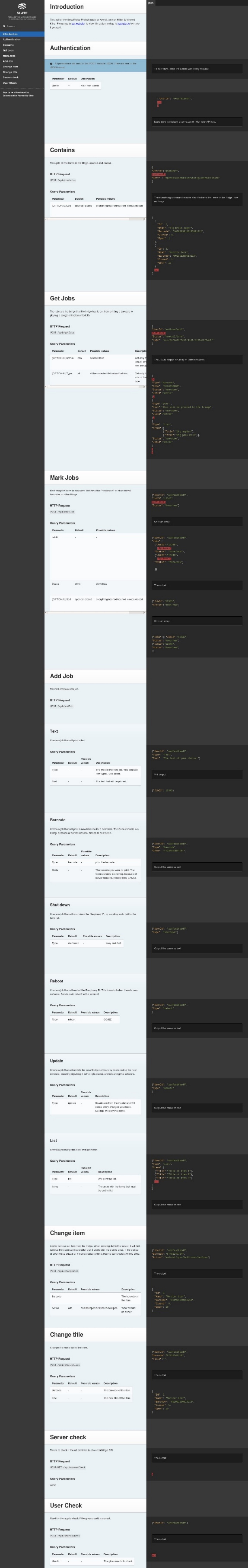 LogboekHet totaal aantal uren is 244,5. Arend-Jan heeft aan dit PWS 156 uur gewerkt en Vincent 88.5 uur.Waar denkt u aan als u het woord slimme koelkast hoort?Energie zuinig. Een koelkast met veel keuzeprogramma'sDat hij slim omgaat.met stroom.innovatief en vernieuwend, een koelkast die verbonden is met het internet en die ik op afstand kan bediene. Ook een koelkast die zelf beslissingen kan nemen; denk bijvoorbeeld aan de 'walking fridge' van heineken, die je zelf een biertje komt brengen als je dorst hebt.Koelkast "vertelt" me wanneer ik welke boodschappen moet doen, omdat het bijna op is. Hoe graag zou u een slimme koelkast in huis willen hebben?63877Wat denkt u dat de voordelen zijn van slimme koelkasten?-kosten besparend. 
-beter voor het milieu. Gerichter koelenEnergy besparen. Koelkast is altijd gevuld. bijvoorbeed als de melk op is, wordt vanzelf een nieuwe melk besteld. en als hij over de datum is, dan krijg ik een bericht. Als bedrijf weet ik meer over wat de klanten kopen en kan hierop inspelen, door aanbiedingen te maken voor een nieuw product wat past bij die consument. Als koelkastproducent leer ik bijvoorbeeld hoevaak en hoelang de deur open gaat en kan de kast zuiniger maken.minder boodschappenlijstjes Wat denkt u dat de nadelen zijn van een slimme koelkast?- bij nieuwe ontwikkelingen is de aanschaf ervan vaak duur en zijn de apparaten groter dan beter ontwikkelde "oudere" apparaten. SnelLet stukGecompliceert We raken een deel van onze privacy kwijt. Een hacker zou kunnen zien of we thuis zijn, namelijk als de koelkast leeg is en er geen bestellingen zijn.nog steeds menselijk checkenBijhouden wat er in de koelkast zit172810Boodschappenlijstjes uitprinten172810Barcodes uitprinten voor speciale items zoals fruit13238Een app die vertelt wat er in de koelkast zit en of weet of u nog wat moet bestellen910Welke features zou u nog meer willen zien dat een slimme koelkast doet?Automatisch stikkeren van de producten zodat men weet hoelang het er instaat. Zichzelf schoonmakenStil zijnvertellen of het te koud of te warm in de koelkast is voor deze producten die erin liggen. Automatisch nieuwe producten bestellen in de winkel.Meer energie slimHeeft u nog een opmerkingIk weet niet of het de bedoeling was dat ik vooral aan energie dacht.Veel succes!NeeVeel succes met jullie PWSn/aWaar denkt u aan als u het woord slimme koelkast hoort?Een koelkast die tevens bij houd en die bv aangeeft als er iets bijna over datum is.Aan een computer geprogrammeerde koelkast, die bepaalde dingen bijhoudt.Een koelkast die weet wat die in zich heeftEen koelkast die aangeeft wanneer het eten bederft Een koelkast met meer technische mogelijkheden dan een normale koelkast Koelkast die je qua temperatuur via telefoon kan instellen met camera's erin zodat je tijdens boodschappen doen weet wat je in huis heb en wellicht nog wat geinige gatjets -Hoe graag zou u een slimme koelkast in huis willen hebben?6647687Wat denkt u dat de voordelen zijn van slimme koelkasten?Dan hoef je zelf minder na te denkenBeter overzichtTijdbesparingJe hebt sneller informatie die je nodig hebt, omdat het in de koelkast is ingebouwdMeer op maat bediende producten, die hun eigen temperatuur nodig hebben etcEfficiënt omgaan met energie Dat je weet wat er in ligtWat denkt u dat de nadelen zijn van een slimme koelkast?Je wordt misschien wat luierMeer energie verbruik, meer instellingen/handelingen nodig.Geen flexibiliteit in je koelkast dus altijd dezelfde productenStraling in etenPrivacy schending, wéér een product verbonden aan internet Veel elektronica gevoelig voor storingen en snel kapot dusKan fouten makenBijhouden wat er in de koelkast zit86710897Boodschappenlijstjes uitprinten76710896Barcodes uitprinten voor speciale items zoals fruit85310575Een app die vertelt wat er in de koelkast zit en of weet of u nog wat moet bestellen87810788Welke features zou u nog meer willen zien dat een slimme koelkast doet?Boodschappenlijstje naar de bezorg surves van de supermarkt sturenVerschillende temperaturen  op verschillende lagen..Welke temperatuur je voor elk product moet aanhouden of de beste temperatuur die dan een gemiddelde vormt voor alle producten--Heeft u nog een opmerking of aanvulling?Succes met jullie pws!-.Nee--Waar denkt u aan als u het woord slimme koelkast hoort?Touch screenEen koelkast die als je typt of zegt wat je wilt, dat naar voren brengt.Een koelkast die allemaal slimme snufjes en onderdeeltjes heefteen koelkast die heel praktisch is en heel energiezuinig is Kunstmatige intelegentie een koelkast die meedenkt met mijn behoeftesDie weet of iets nog goed is. Temperatuur goed regelt Hoe graag zou u een slimme koelkast in huis willen hebben?6288793Wat denkt u dat de voordelen zijn van slimme koelkasten?Alles wordt in de gaten gehouden of alles nog goed is en op voorraad is.Persoonlijker en gebruiksvriendelijkermaakt het leven praktischerGeen idee eigelijkdat je als je aan het gamen bent zegt wanneer er een qeue is zodat je nooit telaat bentWeet nietWat denkt u dat de nadelen zijn van een slimme koelkast?Grotere kans op storingenDuurder en sneller kapotverschillende storingen We kost veel stroomer is nooit meer een goed gesprek in huisMeer energie en data verbruikBijhouden wat er in de koelkast zit78987105Boodschappenlijstjes uitprinten8066781Barcodes uitprinten voor speciale items zoals fruit6054703Een app die vertelt wat er in de koelkast zit en of weet of u nog wat moet bestellen70810754Welke features zou u nog meer willen zien dat een slimme koelkast doet?Bijhouden wat over de datum is, of bijna over de datum is,  dat zegt zodat je het nog op tijd kan opeten.Iets over de datum isDat de koelkast aangeeft wanneer de producten over de datum zijn recepten verstrekken bij de ingrediënten die er liggenGeenHeeft u nog een opmerking of aanvulling?Nee.NeeNosuc6Voor mij zouden er geen voordelen aan zitten. Waar denkt u aan als u het woord slimme koelkast hoort?Betere koeling, ondermeer rekening houdend met energieprijzen op dat moment, maar ook bijhouden wat er in de koelkast staat, de houdbaarheidsdatum in acht nemen en misschien zelfs automatisch bestellen wanneer de voorraad op raakt. De koelkast zou ook op basis van gebruik van de produkten moeten kunnen voorspellen zodat de voorraad tijdig aangevuld kan worden. Misschien kan de koelkast zelfs menu tips geven, zeker op het moment dat iets de houdbaarheidsdatum dreigt te overschrijden en er een gemakkelijk te bereiden gerecht wenselijk is. Uiteraard moet de koelkast met een app uit te lezen en te bedienen zijn.AppsDe koelkast kan automatisch inzien wat er in en uit de koelkast gaatEen koelkast met lades en die reageert op je stem, als je "kaas" zegt; doet die de juiste lade open. Ook eentje die aangeeft als een product over de datum is. Hoe graag zou u een slimme koelkast in huis willen hebben?6637Wat denkt u dat de voordelen zijn van slimme koelkasten?Energie behoefte aanpassen op aanbod. Produkten zullen minder snel weggegooid worden. Voorraad automatisch aanvullen. Gerechten suggesties. Zie ook het antwoor op vraag 1.Temperatuur optimaal, houdbaarheid producten beter bijhouden, energie besparingHandig voor boodschappen - duurzamer
- geordendWat denkt u dat de nadelen zijn van een slimme koelkast?Kostprijs wordt hoger. Hackers.Kosten (hogere aanschafprijs voor de koelkast)Duur en overbodig - lui
- meer productenBijhouden wat er in de koelkast zit81077Boodschappenlijstjes uitprinten8689Barcodes uitprinten voor speciale items zoals fruit6112Een app die vertelt wat er in de koelkast zit en of weet of u nog wat moet bestellen81088Welke features zou u nog meer willen zien dat een slimme koelkast doet?Zie vraag 1Temperatuur optimalisatie, bijhouden als producten bijna over datum zijn zodat je die kan gebruiken voordat ze over datum zijn.Producten die over de datum zijn aangeven. Heeft u nog een opmerkingSucces!Succes met het project!Nee.Waar denkt u aan als u het woord slimme koelkast hoort?BierEen koelkast die weet wat hij in zich heeftAndroid op koelkastKoelkast met een hoger IQ dan andere (aka die minder stroom verbruikt/met telefoon is verbonden ofzo ) Voorraad check in de koelkast
bestellen via de koelkasteen koelkast die zelf beheerd wat er in de koelkast zit en dus ook besteld wat er niet meer isHoe graag zou u een slimme koelkast in huis willen hebben?8106838Wat denkt u dat de voordelen zijn van slimme koelkasten?Niet alles zelf hoeven te onthoudenEen overzicht van wat er isWaarschuwt als dingen op zijn of over houdbaarheidMeer inzicht (als je in de supermarkt staat of voor de aanbevolen temperatuur) Makkelijk bij het boodschappen doen. 
Controleren van houdbaarheids datum voor gekochte producten of 'restjes maaltijden'voorraad beheer, SW updates van de fabrikant, receptenWat denkt u dat de nadelen zijn van een slimme koelkast?Kost duurAls hij het niet doet gaat het helemaal foutGeen begin kostenHoog stroomverbruik en dat ie slimmer wordt dan ikPrijs
Ik ervaar dit niet als een probleem nu, dus wat wordt ermee opgelost?alles wat aan het internet hangt kan gehackt wordenBijhouden wat er in de koelkast zit101079710Boodschappenlijstjes uitprinten6757510Barcodes uitprinten voor speciale items zoals fruit747416Een app die vertelt wat er in de koelkast zit en of weet of u nog wat moet bestellen1108968Welke features zou u nog meer willen zien dat een slimme koelkast doet?Altijd de juiste temp. aanhoudenMarioWaarschuwen als iets dreigt te bedervenMe weltrusten wensen s avondsinteractief beheer voorraadRecepten aanbevelen op basis van inventaris koelkastHeeft u nog een opmerking of aanvulling?Nee hoorWaar kan ik hem bestellenGebruiksvriendelijk Sorry voor de trol (de rest is wel serieus ingevuld tho alleen sommige tekst niet)neeWaar denkt u aan als u het woord slimme koelkast hoort?(het woord slimme of koelkast... of beide ;))
 Een koelkast die zelfstandig kan functioneren SamsungWereld-dominatie.Boodschappenlijst online synchroniseren; geurdetectie voor zuivel, fruit en groente; vochtdetectie voor condensatie (leidt tot kortere houdbaarheid van bijv. Zuivel); gewichtdetectie en product herkenning zodat de koelkast weet of een fles bijv. bijna leeg is; weergave Energieverbruik; weergave welke producten wel/niet in de koelkast mogenHoe graag zou u een slimme koelkast in huis willen hebben?10829Wat denkt u dat de voordelen zijn van slimme koelkasten?Beter op de hoogte van het verbruik van producten en de koelkast kan automatisch updates sturen over wat er nodig is aan boodschappenAutomatische inventarisatie  inhoud koelkast.  Houdbaarheid controleren en bijhouden. verhoogde omzet voor supermarkten & real time data collection voor data analyse doeleinden.Gemak; minder voedselverspilling; minder energieverbruik (minder controle en dus minder openen nodig)Wat denkt u dat de nadelen zijn van een slimme koelkast?niets Privacy, complexiteitverdere afbraak / inbreuk op privacy & irritante reclames zoals op youtube.Algemeen: teveel gemak waardoor je teveel gaat vertrouwen op je ijskast

Automatisch bestellen: minder mensen naar de supermarkt = minder socialisatie; werkt niet als bezorgtijden altijd tijdens werktijden zijn (ijskast moet bezorgtijden goed kunnen plannen); te dure producten worden besteld in plaatsvan wachten op aanbiedingenBijhouden wat er in de koelkast zit1010110Boodschappenlijstjes uitprinten410110Barcodes uitprinten voor speciale items zoals fruit4308Een app die vertelt wat er in de koelkast zit en of weet of u nog wat moet bestellen1010210Welke features zou u nog meer willen zien dat een slimme koelkast doet?recepten samenstellen maaltijd / dieetplanner, bijhouden wat aan de datum is & integratie met andere data systemen zoals fitbit zodat mijn eten aansluit bij wat ik doe.Zie 1e vraagHeeft u nog een opmerking of aanvulling?denk goed na over beveiliging zeker wanneer je de koelkast in contact staat met internet en automatisch artikel…NeeWaar denkt u aan als u het woord slimme koelkast hoort?Automatisch voorraad  bijhouden Boodschappenlijst en temperatuurzonesSmartKoelkast met slimme functionaliteiten zoals bijhouden van welke producten bijna over datum raken etc.Een koelkast die zelf de einddata van producten in de gaten houdt, en kijkt hoe koud het bier isEen koelkast die aangestuurd is door middel van "smart" software die hedendaagse activiteiten makkelijker hoort te maken.Hoe graag zou u een slimme koelkast in huis willen hebben?91010886Wat denkt u dat de voordelen zijn van slimme koelkasten?Het gemak van het internet towpassenGebruiksgemak en hygieneinzicht nav temperatuurfluctuatiesMet een app de voorraad checkebMinder producten over datum dus minder weggooien?Minder werk voor mij, meer tijd voor fappenDat die automatisch doorheeft wanneer er producten uit de koelkast zijn gehaald. Door de verbinding met het internet kan de koelkast er voor zorgen dat je boodschappen automatisch worden besteld.Wat denkt u dat de nadelen zijn van een slimme koelkast?Stroom verbruik en complexiteit Als er geen aansturing van buitenaf plaatsvind dan zie ik geen probleem. Zodra 'slim' ook geïmplementeerd wordt met aansturing zoals temperatuur instellen of het apparaat uitzetten dan zijn er mogelijke problemenNiksStroomverbruikData-leakage, bad security, no securityHet is ingewikkelder te gebruiken voor senioren.Bijhouden wat er in de koelkast zit810109910Boodschappenlijstjes uitprinten31010987Barcodes uitprinten voor speciale items zoals fruit31010907Een app die vertelt wat er in de koelkast zit en of weet of u nog wat moet bestellen910109910Welke features zou u nog meer willen zien dat een slimme koelkast doet?Temperatuur adviesTemperatuuroverzicht.MuziekKoelkast gecombineerd met diepvriezerBierthermometerZie antwoord bovenstaand. Heeft u nog een opmerking of aanvulling?Goed project Recepten op basis van inhoud van de koelkast zou ook een nifty feature zijn.NeeNeeAls jullie PWS af is, stuur me dan een kopie op sven@taupeweb.nlNvt.Waar denkt u aan als u het woord slimme koelkast hoort?Een koelkast die aangestuurd is door middel van "smart" software die hedendaagse activiteiten makkelijker hoort te maken.Koelkast die zelf een voorraad kan bij houdenGsm features in koelkastEtenEen koelkast die weet wat hij in zich heeft zitten.Hoe graag zou u een slimme koelkast in huis willen hebben?661066Wat denkt u dat de voordelen zijn van slimme koelkasten?Dat die automatisch doorheeft wanneer er producten uit de koelkast zijn gehaald. Door de verbinding met het internet kan de koelkast er voor zorgen dat je boodschappen automatisch worden besteld.Op afstand aanpassen temperaturen. Temperatuur logs. Voorraadmanagement? Mensen zitten niet heel de tijd op hun gsm te tokkelen en kunnen Bv weer zien op koelkastGebruiksgemakHandig om te weten welke spullen er in de koelkast zitten en je kan het vanaf een afstandje bekijken op bv je telefoon dus hoef je niet helemaal naar de koelkast toe.Wat denkt u dat de nadelen zijn van een slimme koelkast?Het is ingewikkelder te gebruiken voor senioren.Duur, meer technologie die kapot kan gaan.Je gaat langer voor de koelkast staanPrivacyWereldoverheersingBijhouden wat er in de koelkast zit1081078Boodschappenlijstjes uitprinten771095Barcodes uitprinten voor speciale items zoals fruit74846Een app die vertelt wat er in de koelkast zit en of weet of u nog wat moet bestellen1061089Welke features zou u nog meer willen zien dat een slimme koelkast doet?Zie antwoord bovenstaand. Internet TVAls de koelkast niet gebruikt word, het weer op een display tonenHoudbaarheid controleren Pratende koelkast (evt een scherm waarop tekst komt te staan op de koelkast)Heeft u nog een opmerking of aanvulling?Nvt.Super project!NeeNeeWaar denkt u aan als u het woord slimme koelkast hoort?Dat hij voor je mee denkt etcEen koelkast die bijhoudt wat de voorraad is en producten besteld die onder voorraadniveau komen.Een koelkast die meer kan dan alleen koelenModerne koelkastDuurzaamEen koelkast die door analyse van de voedselwaren in de koelkast de optimale koel temperstuur kan bewaren. En mij in de supermarkt kan vertellen of ik nog melk of andere voedsel waren in de koelkast heb staan.Hoe graag zou u een slimme koelkast in huis willen hebben?7727682Wat denkt u dat de voordelen zijn van slimme koelkasten?Dat je minder hoeft te denken en als je invalide bent dingen aangeeft wat je moet doen enzoNooit meer misgrijpen. Geen of minder producten die over datum zijn. Je kan hem koppelen aan je telefoon en pcMaakt het dagelijks leven makkelijkerBewuster Langere houdbaarheid van producten.Wat denkt u dat de nadelen zijn van een slimme koelkast?Dat andere het misschien kunnen hackenFouten in voorraadbeheer door menselijk handelen.  Het kost veel geld en gaat sneller kapotKost veel geld en stroomLastig voor oudere De aanschaf koste Bijhouden wat er in de koelkast zit884981010Boodschappenlijstjes uitprinten7887897Barcodes uitprinten voor speciale items zoals fruit8576480Een app die vertelt wat er in de koelkast zit en of weet of u nog wat moet bestellen1092971010Welke features zou u nog meer willen zien dat een slimme koelkast doet?Ik zou het niet weten moet dan echt meer ervaring hebben mee programmeren ofzoKook advies/recept op basis van inhoud.
Aanwezige voorraad ieder moment in te zien/tonen.Bij houden of er dingen over de datum zijnDat deze naar je toe kan rijdenHeeft u nog een opmerking of aanvulling?Nee eigenlijk niet. Het is wel een mooi ideeOok ijsblokjes bijhouden.
Temperatuuradvies.XJe zou ook nog de houdsbaarheidsdatum laten controlerenWaar denkt u aan als u het woord slimme koelkast hoort?Een koelkast met meerder functies naast koelen, bijvoorbeeld het bijhouden van houdbaarheidsdata.Een koelkast die personen van (bijna) alles kan voorzien.Koelkast die een soort van communiceert met jouIQ  van 150Hoe graag zou u een slimme koelkast in huis willen hebben?81080Wat denkt u dat de voordelen zijn van slimme koelkasten?Meer orde en structuur. Alleen dingen kopen die je echt nodig hebt en ook echt op gaat gebruiken.Mensen kunnen zo sneller gebruik maken van het product en misschien wel waarschuwen voor (bijna) over datum-producten Handig als je in de winkel staarHij kan mijn huiswerk makenWat denkt u dat de nadelen zijn van een slimme koelkast?Kost veel energie en is waarschijnlijk ook erg duur.Mensen worden er luier vanDuurHet kan de wereld overnemenBijhouden wat er in de koelkast zit910108Boodschappenlijstjes uitprinten7848Barcodes uitprinten voor speciale items zoals fruit6348Een app die vertelt wat er in de koelkast zit en of weet of u nog wat moet bestellen97107Welke features zou u nog meer willen zien dat een slimme koelkast doet?Een arm die je een drankje aangeeft als je dat wil 😊Waarschuwen voor bijna over datum-productenKunnen pinnenHeeft u nog een opmerking of aanvulling?Ik zou er wel een kopen als het bestond  :) NeeHoe lang is een chineesHeeft u de vorige enquête beantwoord?0110001In het filmpje laten we 3 functies zien:1 het bijhouden van de producten(hier de chocoladereep) en het laten zien in de app.2. Boodschappenlijstje uitprinten.3. Het printen van een barcode voor een product zonder barcode.Wat vind u van punt 1:99710588Mogelijk uitleg voor uw antwoord op de vorige vraag(niet verplicht):Handig om te weten wat er in je koelkast zitWat vindt u van punt 2: het uitprinten van het boodschappenlijstje?56810988Mogelijk uitleg voor uw antwoord op de vorige vraag(niet verplicht):Niet alles wat uit mijn koelkast gaat hoeft op het boodschappen lijstjeWat vind u van punt 3: het printen van een barcode voor items zonder barcode?8878785Mogelijk uitleg voor uw antwoord op de vorige vraag(niet verplicht):Handig zodat alle producten in de app kunnen worden toegevoegd Hier ziet u het thuisscherm van de app. Wat vind u ervan?Zier er goed uit Overzichtelijk maar wel een beetje saaiToegankelijk en overzichtelijk. (Less is more) HandigOverzichtelijkDuidelijk en overzichtelijkHier ziet u het opdrachtenscherm van de app. Wat vind u ervan?Ziet er ook goed uitJammer dat het in het Engels is, onhandig als de koelkast voor bijvoorbeeld ouderen wordt gebruikt DuidelijkWennenDuidelijk, niet meteen te zien of Nederlandse versie beschikbaar isDuidelijkHier ziet u het scherm om boodschappenlijstjes in te maken. Wat vind u ervan?Ziet er handig uitHandig en ziet er goed uitIk zie geen optie om iets extra's aan het boodschappenlijstje toe te voegen. Iets wat je eerder nog niet in je koelkast heb gehad of gescandOverzichtelijkPrimaNog steeds primaHeeft u nog een functie in gedachten die we zouden kunnen toevoegen?Zie vorige vraag.NeeHoudbaarheids overzichtNeeDit was het einde van het onderzoek. Als u nog vragen heeft, opmerkingen etc, kunt u dat hier invullen. Heel erg bedankt!Nope, succes!Graag gedaanHeel knap gedaan !Heeft u de vorige enquête beantwoord?110110In het filmpje laten we 3 functies zien:1 het bijhouden van de producten(hier de chocoladereep) en het laten zien in de app.2. Boodschappenlijstje uitprinten.3. Het printen van een barcode voor een product zonder barcode.Wat vind u van punt 1:8761087Mogelijk uitleg voor uw antwoord op de vorige vraag(niet verplicht):dan weet je wat er te vreten valtWat vindt u van punt 2: het uitprinten van het boodschappenlijstje?999787Mogelijk uitleg voor uw antwoord op de vorige vraag(niet verplicht):je kan zelf ook redelijk een boodschappenlijstje makenWat vind u van punt 3: het printen van een barcode voor items zonder barcode?648977Mogelijk uitleg voor uw antwoord op de vorige vraag(niet verplicht):Begrijp niet helemaal waar het voor nodig isWat is het nut?appels en peren verdienen ook een barcodeHier ziet u het thuisscherm van de app. Wat vind u ervan?OkBeetje klein weer gegeven. Maar ziet dr goed uit. Overzichtelijkprima Ziet er netjes en overzichtelijk uit! Hier ziet u het opdrachtenscherm van de app. Wat vind u ervan?Meest gebruikte functies bovenaan zEtten dus niet de shutdowns bovenaan.  PrimqLogische keuzes over de plaatsing van bepaalde knoppen. Makkelijk te gebruiken.ja prima gewoonHier ziet u het scherm om boodschappenlijstjes in te maken. Wat vind u ervan?Handig Alleen maar printen en aan klikken toch?Ideaal, zeer handig.je moet zelf dingen kunnen toevoegen en hoeveelheden aanpassenHeeft u nog een functie in gedachten die we zouden kunnen toevoegen?Meten hoe koud de koelkast is.  Aanbeveling voor recepten op basis van inhoud. 
Aanbevolen temperatuur voor bier. Wordt nu ook de houdbaarheid weer gegeven?dj vinnii exculusivesDit was het einde van het onderzoek. Als u nog vragen heeft, opmerkingen etc, kunt u dat hier invullen. Heel erg bedankt!Ok. Ps jodenkoeken hoeven niet in de koelkast. Goed werk jongens!hoeveel gaat ie kostenHeeft u de vorige enquête beantwoord?10In het filmpje laten we 3 functies zien:1 het bijhouden van de producten(hier de chocoladereep) en het laten zien in de app.2. Boodschappenlijstje uitprinten.3. Het printen van een barcode voor een product zonder barcode.Wat vind u van punt 1:76Mogelijk uitleg voor uw antwoord op de vorige vraag(niet verplicht):Goed concept, kan verbeterd wordenEen koelkast is vaak redelijk overzichtelijk ingericht. Je kan best snel zien wat er in staat en wat niet. Het scannen en drukken kost daarentegen miss wel wat meer tijd.Wat vindt u van punt 2: het uitprinten van het boodschappenlijstje?68Mogelijk uitleg voor uw antwoord op de vorige vraag(niet verplicht):Niet per se nodigJe hoeft zelf niet meer te kijken wat je nodig hebt, alles staat al op een rijtje. De printer is ook wel leuk, want dan hoef je niet meer te schrijvenWat vind u van punt 3: het printen van een barcode voor items zonder barcode?84Mogelijk uitleg voor uw antwoord op de vorige vraag(niet verplicht):Handig om te weten wat er in zit maar kan wel gedoe gevenKost best veel tijd en kan onoverzichtelijk worden. Een kilo appels kan ik nog net wel vinden in mijn koelkastHier ziet u het thuisscherm van de app. Wat vind u ervan?KleurloosOverzichtelijk en zakelijk, niet teveel poespasHier ziet u het opdrachtenscherm van de app. Wat vind u ervan?KleurloosOok overzichtelijk en zakelijkHier ziet u het scherm om boodschappenlijstjes in te maken. Wat vind u ervan?KleurloosWederom overzichtelijk en zakelijkHeeft u nog een functie in gedachten die we zouden kunnen toevoegen?Transformers optieHoudbaarheidsdata Dit was het einde van het onderzoek. Als u nog vragen heeft, opmerkingen etc, kunt u dat hier invullen. Heel erg bedankt!Waar is mijn bericht op twitterWaar is de blauwe knop voor??Wiewathoe langwanneerArend-JanVincentArend-Jan, VincentOnderwerp bedenken + idee bestand maken4?22Arend-JanKoelkast regelen(regelen, opslaan, ophalen en plaatsen2Verdeeld over meerdere dagen20Arend-JanLaptop regelen + Ubuntu 16.04 installeren + rj45 kabel regelen212-mei20Arend-Jan, VincentKoelkast poetsen + opruimen218-mei11Arend-Jan, VincentJumbo + appie happie mailen voor database223-mei11Arend-Jan, VincentSlot op koelkast zetten225-mei11Arend-JanRaspberry Pi regelen16-6-201610Arend-Jan, VincentPlan van aanpak 1b maken + controleren316-jun1,51,5Arend-Jan, VincentHardware besteld216-6-201611Arend-Jan, VincentEerste boot, werkte niet, mailtje naar SOSsolutions gestuurd323-6-20161,51,5Arend-Jan, Vincentbespreken hoe we alles gaan doen222-8-201611VincentVincent225-8-201602Arend-Jan, VincentJumbo hekken229-8-201611Arend-Jan, VincentPrinten, php pagina, phpMyAdmin531-8-20162,52,5Arend-Jan, VincentTabel gemaakt, newItem.php gefixt, zooi besteld index.php gemaakt41-9-201622Arend-JanDocumentatie begonnen(slate geinstalleerd), Enquete gemaakt3,56-9-20163,50VincentnewItem.php vraagt omschrijving op via getItem.php, meer tabellen zoals log en jobs27-9-201602Arend-JanRaspberry Pi aansluiten, terminal fixxen, wifi aansluiten, ip mail3,514-9-20163,50Arend-Jan, Vincentoverleggen over documentatie116-9-20160,50,5Arend-JanPython code opzetten, update code, install code216-9-201620Arend-JanInstall verder maken217-9-201620Arend-JanBegin verslag + code aanpassingen418-9-201640Vincentcontains.php gemaakt, producten tabel naar products tabel en fix van alles naar engels319-9-201603Arend-JanInstall checken119-9-201610Arend-JanInstall fixxen320-9-201630VincentJSON uit post uitlezen in itemChange.php221-9-201602Arend-JanInstall nog eens checken, werkt nu, code nog niet221-9-201620VincentFuncties maken voor itemChange.php, 222-9-201602Arend-JanPrinter installeren222-9-201620Arend-JanJSON slopen aanpassen, 224-9-201620Arend-JanFixxen van magic memory leak, code werkend gekregen325-9-201630VincentBegin getJobs.php225-9-201602Arend-JanPrinter testen, wat niet werkte, 1 meter geprint126-9-201610VincentaddJob.php, markJob.php en getJobs.php afmaken427-9-201604Arend-Jan, VincentOnregelmatigheden fixxen!327-9-20161,51,5VincentSchoonheidsfoutjes fixen in php gedeelte + bezig aan verslag328-9-201603Arend-Jan, VincentGaten geboord voor knoppen en knoppen er in gezet229-9-201611Arend-Jan, VincentERD gemaakt230-9-201611Arend-Janrelais regelen en checken23-10-201620VincentBezig met verslag212-10-201602VincentEnquete gegevens verwerken213-10-201602VincentVerlsag423-10-201604Arend-JanApp, etc website api idk423-10-201640Arend-JanApp, etc website api idk424-10-201640Arend-JanApp, etc website api idk225-10-201620Arend-JanApp, etc website api idk1,526-10-20161,50VincentIssues fixen227-10-201602Arend-JanApp, etc website api idk227-10-201620Arend-JanApp, contains44-11-201640Arend-JanApp, omschrijven naar een class met api1,55-11-20161,50VincentBugs en issues fixen16-11-201601Arend-janApp, dialog grotendeels2,56-11-201600VincentdelOpen en delClosed gemaakt17-11-201601Arend-JanApp, dialog afmaken, github fix, koelkast fix van error crashes, documentation fix47-11-201640VincentLogging fixen en implementeren39-11-201603Arend-JanuserIdCheck implementeren29-11-201620VincentgetLog maken110-11-201601VincentBegin generateUserId.php111-11-201601Arend-JanJobs begin413-11-201640VincentgenerateUserId afmaken, openItem.php Fix, itemChange.php JSON return en verslag514-11-201605Arend-Janjobs createItem gemaakt314-11-201630Arend-Janjobs, barcode genereren gemaakt315-11-201630Vincenterror Logging416-11-201604Arend-JanJobs afmaken316-11-201630Arend-JanBeginnen lijstje318-11-201630Arend-JanVerder lijstje, php aanpassen219-11-201620Arend-JanLijstje af420-11-201640Arend-JanLog begin321-11-201630Arend-JanLog afmaken, teksten en php aanpassen222-11-201620VincentVerlsag223-11-201602Arend-JanVerslag223-11-201620VincentVerslag224-11-201602VincentVerslag125-11-201601Arend-JanVerslag427-11-201640Arend-JanVerslag428-11-201640VincentVerslag428-11-201604Arend-JanVerslag229-11-201620Arend-JanVerslag330-11-201630VincentVerslag21-12-201602Arend-JanVerslag32-12-201630Arend-JanVerslag54-12-201650Arend-JanVerslag35-12-201630VincentVerslag16-12-201601Arend-JanVerslag36-12-201630VincentVerslag37-12-201603Arend-JanVerslag47-12-201640Arend-JanVerslag38-12-201630VincentVerslag39-12-201603Arend-JanVerslag39-12-201630VincentVerslag511-12-201605Arend-JanVerslag afmaken en printen611-12-201660Arend-JanPerforeren en inleveren112-12-201610uren:244,515688,5AJVincent